О бюджете муниципального образованияРомашкинский сельсовет на 2024 год и на плановый период 2025 и 2026 годовНа основании статьи 12, статьи 132 Конституции Российской Федерации, статьи 9 Бюджетного кодекса Российской Федерации, статьи 35 Федерального закона № 131-ФЗ от 6 октября . «Об общих принципах организации местного самоуправления в Российской Федерации», приказа Министерства финансов Российской Федерации «О порядке формирования и применения кодов бюджетной классификации Российской Федерации, их структуре и принципах назначения» № 132-Н от 08.06.2018, в соответствии с Уставом муниципального образования Ромашкинский сельсовет, Положения о бюджетном процессе в муниципальном образовании Ромашкинский сельсовет, утвержденного решением Совета депутатов муниципального образования Ромашкинский сельсовет Курманаевского района Оренбургской области от 26.03.2015 года № 172, Совет депутатов РЕШИЛ:  Статья 1		1.Утвердить основные характеристики бюджета поселения на 2024 и на плановый период 2025 и 2026 годов:          1) прогнозируемый общий объем доходов бюджета поселения в 2024 году в сумме 7 968,2 тысяч рублей;           2) общий объем расходов бюджета поселения в 2024 году в сумме 7 968,2 тысяч рублей.;           3) дефицит – 0,0 тысяч рублей;          4) верхний предел муниципального внутреннего долга муниципального образования Ромашкинский сельсовет на 01 января 2025 года - 0,0 тысяч рублей, в том числе верхний предел долга по муниципальным гарантиям муниципального образования Ромашкинский сельсовет в валюте Российской Федерации - 0,0 тысяч рублей.          2. Утвердить основные характеристики бюджета поселения на 2025 и 2026 годы в размерах:          1) прогнозируемый общий объем доходов бюджета поселения на 2025 год - 6 531,3 тысяч рублей; на 2026 год – 6 720,0 тысяч рублей.;          2) общий объем  расходов бюджета поселения на 2025 год - 6 531,3 тысяч рублей, в том числе условно утвержденные расходы – 159,8 тысяч рублей., на 2026 год – 6 720,0 тысяч рублей, в том числе условно утвержденные расходы – 328,7 тысяч рублей;            3) дефицит на 2025 год – 0,0 тысяч рублей, на 2026 год – 0,0 тысяч рублей;          4) верхний предел муниципального внутреннего долга муниципального образования Ромашкинский сельсовет на 01 января 2026 года 0,0 тысяч рублей, на 01 января 2027 года – 0,00 тысяч рублей, в том числе верхний предел долга по муниципальным гарантиям муниципального образования Ромашкинский сельсовет в валюте Российской Федерации на 01 января 2026 года - 0,0 тысяч рублей, на 01 января 2027 года – 0,0 тысяч рублей.Статья 2Учесть поступление доходов в бюджет поселения по кодам видов доходов, подвидов доходов на 2024 год и на плановый период 2025 и 2026 годов согласно приложению 1 к настоящему Решению.	Статья 3Утвердить распределение бюджетных ассигнований бюджета поселения по разделам и подразделам классификации расходов бюджета поселения на 2024 год и на плановый период 2025 и 2026 годов согласно приложению 2 к настоящему Решению.Статья 4Утвердить ведомственную структуру расходов бюджета поселения на 2024 год и на плановый период 2025 и 2026 годов согласно приложению 3 к настоящему Решению.           Статья 5           Утвердить распределение бюджетных ассигнований бюджета поселения по разделам, подразделам, целевым статьям (муниципальным программам и непрограммным направлениям деятельности), группам и подгруппам видов расходов классификации расходов на 2024 и на плановый период 2025 и 2026 годов согласно приложению 4 к настоящему Решению.           Статья 6             Утвердить распределение бюджетных ассигнований бюджета поселения по целевым статьям (муниципальным программам поселения и непрограммным направлениям деятельности), разделам, подразделам, группам и подгруппам видов расходов классификации расходов на 2024 год и на плановый период 2025 и 2026 годов согласно приложению 5 к настоящему Решению.           Статья 7Установить следующие дополнительные основания для внесения изменений в сводную бюджетную роспись без внесения изменений в настоящее Решение:перераспределение бюджетных ассигнований, предусмотренных главному распорядителю средств бюджета поселения, между направлениями расходов в пределах общего объема бюджетных ассигнований программной (непрограммной) статьи кода целевой статьи расходов, видами расходов в целях исполнения обязательств бюджета поселения;увеличение расходов бюджета поселения на фактически поступающие в  бюджет поселения средства в случае и порядке, установленных пунктом 5 статьи 242 Бюджетного кодекса Российской Федерации;перераспределение бюджетных ассигнований, предусмотренных главному распорядителю бюджетных средств, в размере, необходимом для исполнения обязательств, предусмотренных заключенными соглашениями о предоставлении межбюджетных трансфертов бюджету поселения и (или) нормативными правовыми актами Оренбургской области, устанавливающими правила предоставления межбюджетных трансфертов;увеличение бюджетных ассигнований главному распорядителю бюджетных средств сверх объемов, утвержденных настоящим Решением, за счет поступающих из областного бюджета межбюджетных трансфертов, не имеющих целевого характера, в целях реализации региональных проектов, направленных на достижение целей и решение задач национальных и федеральных проектов, приоритетных проектов, муниципальных программ администрации муниципального образования Ромашкинского сельсовета и непрограммных мероприятий; увеличение бюджетных ассигнований в случае поступления (выделения) субсидий, субвенций, иных межбюджетных трансфертов и безвозмездных поступлений от юридических лиц, имеющих целевое назначение, сверх объемов, утвержденных настоящим Решением;перераспределение бюджетных ассигнований, предусмотренных на реализацию муниципальной программы администрации муниципального образования Ромашкинского сельсовета, непрограммных мероприятий, по разделам (подразделам), видам расходов в целях исполнения обязательств местного бюджета;перераспределение бюджетных ассигнований, предусмотренных главному распорядителю средств бюджета поселения, связанных с изменениями бюджетной классификации, а также между видами расходов в пределах общего объема бюджетных ассигнований по целевой статье расходов классификации расходов бюджетов;увеличение (уменьшение) бюджетных ассигнований по расходам на дорожное хозяйство исходя из уточненного прогноза поступлений доходов, образующих дорожный фонд бюджета поселения в соответствии с Решением Совета депутатов № 113 от 07.06.2013 года  «О создании дорожного фонда муниципального образования Ромашкинский сельсовет Курманаевского района Оренбургской области», не использованных на начало финансового года, а также перераспределение бюджетных ассигнований по расходам на дорожное хозяйство между целевыми статьями и видами расходов в пределах общего объема дорожного фонда в целях исполнения обязательств бюджета поселения.Статья 8Утвердить источники внутреннего финансирования дефицита бюджета поселения на 2024 год и на плановый период 2025 и 2026 годов согласно приложению 6 к настоящему Решению.Статья 9            1.Утвердить общий объем бюджетных ассигнований на исполнение публичных обязательств на 2024 год в сумме 48,0 тысяч рублей, на 2025 год – 48,0 тысяч рублей и на 2026 год – 48,0 тысяч рублей            2.Утвердить распределение бюджетных ассигнований на исполнение публичных нормативных обязательств сельского поселения на 2024 год и на плановый период 2025 и 2026 годов согласно приложению 7 к настоящему Решению.Статья 101.Утвердить программу муниципальных внутренних заимствований муниципального образования Ромашкинский сельсовет на 2024 год и на плановый период  2025 и 2026 годов согласно приложению 8 к настоящему Решению. 2.Расходы на обслуживание муниципального внутреннего долга на 2024 год – 0,0 тысяч рублей, на 2025 год – 0,0 тысяч рублей и на 2026 год – 0,0 тысяч рублей.3.Предоставление муниципальных гарантий в 2024 году и в плановом периоде 2025 и 2026 годов не предусматривается.     	4.Бюджетные ассигнования на возможное исполнение муниципальных гарантий по гарантийным случаям в 2024 году и в плановом периоде 2025 и 2026 годов не предусматриваются.           Статья 11Установить, что кассовое обслуживание исполнения бюджета поселения осуществляется финансовым отделом администрации Курманаевского района с использованием лицевых счетов по учету бюджетных средств, открытых в финансовом отделе администрации Курманаевского района в соответствии с законодательством Российской Федерации, Оренбургской области, муниципальными правовыми актами муниципального образования Ромашкинский сельсовет, на основании соглашения.Статья 121.Утвердить Методику расчета объема межбюджетных трансфертов, передаваемых из бюджета поселения бюджету муниципального района на осуществление части полномочий согласно приложению № 9 к решению.2.Утвердить Методику расчета объема межбюджетных трансфертов, передаваемых из бюджета поселения бюджету муниципального района на осуществление части передаваемых полномочий в области культуры и библиотечного обслуживания согласно приложению № 10 к решению.3.Утвердить Методику расчета объема межбюджетных трансфертов, передаваемых из бюджета поселения бюджету муниципального района на осуществление части полномочий в области ведения бюджетного учета согласно приложению № 11 к решению.4.Утвердить межбюджетные трансферты, передаваемые из бюджета муниципального образования Ромашкинский сельсовет на осуществление части полномочий по решению вопросов местного значения, в соответствии с заключенными соглашениями на 2024 год  2 314,3 тысяч рублей, на 2025 год – 2 314,3 тысяч рублей, на 2026 год – 2 314,3 тысяч рублей. Статья 14.Установить, что субсидии юридическим лицам (за исключением субсидий муниципальным учреждениям), индивидуальным предпринимателям, физическим лицам – производителям товаров, работ, услуг, некоммерческим организациям (за исключением субсидий муниципальным учреждениям), предусмотренные настоящим Решением предоставляются в порядке, установленном муниципальным образованием Ромашкинский сельсовет.Статья 15.Утвердить основные параметры первоочередных расходов бюджета поселения на 2024 год в сумме согласно приложению 12 к настоящему Решению.          Статья 16.Установить, что заключение и оплата местными учреждениями и органами местного самоуправления муниципального образования договоров, исполнение которых осуществляется за счет средств местного бюджета, производятся в пределах утвержденных им лимитов бюджетных обязательств в соответствии с ведомственной, функциональной, и экономической классификациями расходов местного бюджета и с учетом принятых и неисполненных обязательств.Обязательства, вытекающие из договоров, исполнение которых осуществляется за счет средств местного бюджета, принятые местными учреждениями и органами местного самоуправления муниципального образования сверх утвержденных лимитов бюджетных обязательств, не подлежат оплате за счет средств местного бюджета на 2024 и на плановый период 2025 и 2026 годов.Учет обязательств, подлежащих исполнению за счет средств местного бюджета местными учреждениями и органами местного самоуправления смет доходов и расходов, обеспечивается через финансовый орган, осуществляющий кассовое обслуживание исполнения местного бюджета.Орган, осуществляющий кассовое обслуживание исполнения местного бюджета имеет право приостанавливать оплату расходов местных учреждений и органов местного самоуправления муниципального образования нарушающих установленный администрацией муниципального образования порядок учета обязательств, подлежащих исполнению за счет средств местного бюджета.Статья 17.Нормативные и иные акты органов местного самоуправления муниципального образования, влекущие дополнительные расходы за счет средств местного бюджета на 2024 и на плановый период 2025 и 2026 годов, а также сокращающие его доходную базу, реализуются и применяются только при наличии соответствующих источников дополнительных поступлений в местный бюджет и при сокращении расходов  по конкретным статьям местного бюджета на 2024 и на плановый период 2025 и 2026 годов, а также после внесения соответствующих изменений в настоящем решение.В случае если реализация правового акта частично (не в полной мере) обеспечена источниками финансирования в местном бюджете, такой правовой акт реализуется и применяется в пределах средств, предусмотренных на эти цели в местном бюджете на 2024 и на плановый период 2025 и 2026 годов.Статья 18   1.Направить данное Решение для подписания и опубликования главе муниципального образования Ромашкинский сельсовет С.Ю.Андреевой.   2.Контроль за исполнением Решения возложить на постоянную комиссию по вопросам бюджетной, налоговой, финансовой политике, собственности и экономическим вопросам. (председатель Мотина Т.В.).3.Настоящее Решение вступает в силу после его  официального опубликования в газете «Вестник» Ромашкинского сельсовета.Председатель Совета депутатов муниципального образования Ромашкинский сельсовет                            А.А.Васильев                                                           Глава муниципального образования                                                              С.Ю.АндрееваРазослано: в дело, администрации района, прокурору района, газете «Вестник» Ромашкинского сельсоветаПриложение № 1к решению Совета депутатов«О бюджете муниципальногообразования Ромашкинскийсельсовет на 2024 год и на плановый период 2025 и 2026 годов»от 2023 года № ПОСТУПЛЕНИЕ ДОХОДОВ В БЮДЖЕТМО Ромашкинский сельсовет на 2024 год и плановый период 2025 и 2026 ГОДОВ                                                                                                                                                                      (тыс.руб)	Приложение 2 решению Совета депутатов«О бюджете муниципальногообразования Ромашкинскийсельсовет на 2024 год и на плановый период 2025 и 2026 годов»от 2023 года №Распределение бюджетных ассигнований бюджета поселения                                                на 2024 год и на плановый период 2025 и 2026 годов по разделам и подразделам классификации расходов бюджетов Приложение № 5                                                                                                                                                                                                                                              к решению Совета депутатов«О бюджете муниципальногообразования Ромашкинскийсельсовет на 2024 год и плановый период 2025 и 202 годов»от 2023 года №                                                                                                                                                                                                                                                                                                                                                                                                                                                                                                                                                   Распределение бюджетных ассигнований  бюджета поселения по целевым статьям (муниципальным программам Ромашкинского сельсовета и непрограммным направлениям деятельности), разделам, подразделам, группам и подгруппам видов расходов классификации расходов на 2023 год и на плановый период 2024 и 2025 годовПриложение № 6к решению Совета депутатов «О бюджете муниципальногообразования Ромашкинскийсельсовет на 2024 год ина плановый период 2025 и 2026 годов»                                                                                                                                 от 2023 года № Источники внутреннего финансирования дефицита местного бюджета на 2024 год и на плановый период 2025 и 2026 годов Приложение № 8 к решению Совета депутатов «О бюджете муниципальногообразования Ромашкинскийсельсовет на 2024 год ина плановый период 2025 и 2026 годов»от 2023г. № Программамуниципальных внутренних заимствований муниципального образования Ромашкинский сельсовет на 2024 год и на плановый период 2025 и 2026 годов(тысяч рублей) Приложение № 9 к решению Совета депутатов«О бюджете муниципальногообразования Ромашкинскийсельсовет на 2024 год ина плановый период 2025 и 2026 годов»от 2023г. № ПРОГРАММАмуниципальных гарантий муниципального образования Ромашкинский сельсовет в валюте Российской Федерации на 2024 год и на плановый период 2025 и 2026 годов1.Перечень действующих муниципальных гарантий Ромашкинский сельсовета в 2024-2026 годах1.2. Общий объем бюджетных ассигнований, предусмотренных на исполнение муниципальных гарантий муниципального образования Ромашкинский сельсовет гарантом за счет источников финансирования дефицита бюджета муниципального образования Ромашкинский сельсовет, приводящий к возникновению на регрессного требования гаранта к принципалу либо обусловлено уступкой гаранта прав требования бенефициара к принципалу составит в 2024 году-0,00 тысяч рублей, в 2025 году-0,0 тысяч рублей, в 2026 году – 0,0тысяч рублей.Приложение  9к решению Совета депутатов«О бюджете муниципальногообразования Ромашкинскийсельсовет на 2024 год ина плановый период 2025 и 2026 годов»                                                                                            от 2023года. №  Методика расчета объема межбюджетных трансфертов, передаваемых из бюджета поселения бюджету муниципального района на осуществление части полномочий Настоящая Методика определяет расчет объема межбюджетных трансфертов,  предоставляемых бюджету муниципального образования Ромашкинский район из бюджета муниципального образования Ромашкинский сельсовет  Курманаевского района на осуществление переданных полномочий в 2024 год и на плановый период 2025 и 2026 годов:- составление, исполнение бюджета поселения, осуществление контроля за исполнением данного бюджета;-создание условий для предоставления транспортных услуг населению и организация транспортного обслуживания населения в границах поселения;-создание условий для обеспечения жителей поселения услугами связи, общественного питания, торговли и бытового обслуживания;-организация и осуществление мероприятий по гражданской обороне, защите населения и территории поселения от чрезвычайных ситуаций природного и техногенного характера;-создание условий для развития малого предпринимательства;-организация и осуществление мероприятий по работе с детьми и молодежью в поселении.Размер межбюджетного трансферта, передаваемого поселением в бюджет муниципального образования Ромашкинский сельсовет на исполнение переданных полномочий, определяется в рублях Российской Федерации, рассчитывается по формуле:Сi = ФОТ / Н * Нi, гдеСi – размер межбюджетного трансферта, передаваемого поселением в бюджет муниципального образования Ромашкинский сельсовет на исполнение переданных полномочий;I – соответствующее муниципальное поселение;ФОТ – годовой фонд оплаты труда с начислениями;Н – численность населения района по данным статистического учета применяемого для планирования бюджета на очередной финансовый год и плановый период;Нi – численность населения одного поселения по данным статистического учета применяемого для планирования бюджета на очередной финансовый год и плановый период;Приложение  10к решению Совета депутатов«О бюджете муниципальногообразования Ромашкинскийсельсовет на 2024 год ина плановый период 2025 и 2026 годов»                                                                                            от 2023года №  Методика расчета объемов межбюджетных трансфертов, передаваемых из бюджета поселения бюджету муниципального района на осуществление части передаваемых полномочий в области культуры и библиотечного обслуживания1. Настоящая методика определяет цели предоставления и порядок расчета объемов межбюджетных трансфертов, передаваемых из бюджета муниципального образования Ромашкинский сельсовет Курманаевского района в бюджет муниципального образования Ромашкинский район (далее – межбюджетные трансферты) в случае передачи полномочий в области организации досуга и обеспечения услугами организации культуры и библиотечного обслуживания в 2024 г. и в плановом периоде 2025 и 2026 годов.2. Межбюджетные трансферты предоставляются в целях финансового обеспечения деятельности учреждений культуры и библиотечного обслуживания в рамках переданных полномочий муниципального образования Ромашкинский сельсовет Курманаевского района.3. Объем межбюджетных трансфертов, предоставляемых из бюджета муниципального образования Ромашкинский сельсовет Курманаевского района в бюджет муниципального образования Курманаевский район, определяются с учетом необходимости обеспечения оплатой труда и начислениями на оплату труда работников учреждений культуры и библиотечного обслуживания, осуществляющих переданные полномочия, их материально-технического обеспечения (в том числе вычислительной и оргтехникой; средствами и услугами связи; коммунальными услугами; оплаты транспортных расходов; командировочных расходов; расходов по содержанию и ремонту имущества; материальных запасов (ГСМ, хозяйственные расходы и др. и иными расходами)).4. Размер межбюджетных трансфертов на осуществление передаваемых полномочий от органов местного самоуправления муниципального образования Ромашкинский сельсовет Курманаевского района органам местного самоуправления Курманаевского района в области организации досуга жителей и обеспечения услугами организации культуры и библиотечного обслуживания рассчитывается по следующей формуле:RМБТi=SiRМБТi  - размер межбюджетных трансфертов передаваемого полномочия от органов местного самоуправления поселения органам местного самоуправления муниципального района в области организации досуга жителей и обеспечения услугами организаций культуры и библиотечного обслуживания на 12 месяцев очередного финансового года.Si – сумма затрат по смете расходов на исполнение части передаваемых полномочий в области организации досуга жителей и обеспечения услугами организаций культуры и библиотечного обслуживания на 12 месяцев очередного финансового года.Si = SЗП НАЧ + SУСЛ СВ + SТРАН + SКОМ + SСОД и РЕМ ИМУЩ ++ SПРОЧ РАБ и УСЛ + SПРОЧ РАСХ + SМАТ ЗАП, где SЗП НАЧ – оплата труда и начисления;SУСЛ СВ – оплата услуг связи;SТРАН – оплата транспортных расходов;SКОМ – оплата коммунальных услуг;SСОД и РЕМ ИМУЩ – оплата работ и услуг по содержанию и ремонту имущества;SПРОЧ РАБ и УСЛ – оплата прочих работ и услуг;SПРОЧ РАСХ – оплата прочих расходов (уплата налогов и сборов, штрафов, пени, сувенирная продукция и др.);SМАТ ЗАП – приобретение материальных запасов (ГСМ, электротовары, моющие средства, строительные материалы, канцтовары и др.).5. Размер межбюджетных трансфертов не может превышать размера установленного решением Совета депутатов муниципального образования Ромашкинский сельсовет Курманаевского района о бюджете на 2024 год и на плановый период 2025 и 2026 годов.Приложение № 11 к решению Совета депутатов«О бюджете муниципальногообразования Ромашкинскийсельсовет на 2024 год ина плановый период 2025 и 2026 годов»                                                                     от  2023 года № ___Методика расчета объемов межбюджетных трансфертов, передаваемых    из бюджета поселения бюджету муниципального района на осуществление части передаваемых полномочий в области ведения бюджетного учетаНастоящая Методика определяет расчет объема межбюджетных трансфертов, предоставляемых бюджету муниципального образования Курманаевский район из бюджета муниципального образования Ромашкинский сельсовет Курманаевского района на осуществление переданных полномочий в 2024 году и в плановом периоде 2025 и 2026 годов:-ведение бюджетного учета, составление бюджетной отчетности, составления и представление отчетности в налоговые органы, внебюджетные фонды, органы статистики, обеспечение подготовки документов, материалов, расчетов, необходимых для осуществления планирования (исполнения) расходов местного бюджета.Размер межбюджетного трансферта, передаваемого поселением в бюджет муниципального образования Курманаевский район на исполнение переданных полномочий, определяется в рублях Российской Федерации, рассчитывается по формуле:Сi = ФОТ + Н, гдеСi – размер межбюджетного трансферта, передаваемого поселением в бюджет муниципального образования Курманаевский район на исполнение переданных полномочий;ФОТ – годовой фонд оплаты труда с начислениями;Н – расходы на обеспечение деятельности переданных полномочий (материально-техническое обеспечение), которые исчисляются в размере 17,1 процентов от годового фонда оплаты труда с учетом начислений.При формировании фонда оплаты труда предусматриваются следующие средства для выплаты (в расчете на год):должностной оклад (в расчете на год);ежемесячная надбавка к должностному окладу за выслугу лет – в размере 3,6  должностных окладов;ежемесячная надбавка к должностному окладу за особые условия муниципальной службы в размере 9,4  должностных окладов;единовременная выплата к отпуску и материальная помощь – в размере 4,0 должностных окладов;премия за выполнение особо важных и сложных заданий – в размере 9,0 должностных окладов;ежемесячное денежное поощрение – в размере 6,0 должностных окладов;Фонд оплаты труда формируется с учетом районного коэффициента.Приложение № 12к Решению Совета депутатов«О бюджете муниципальногообразования Ромашкинскийсельсовет на 2024 год ина плановый период 2025 и 2026 годов»от 2023г. № Основные параметры первоочередных расходов бюджета МО Ромашкинский сельсовет на 2024 год за исключением субвенций и субсидий из районного бюджета	ПРОЕКТ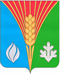 СОВЕТ ДЕПУТАТОВМуниципального образования сельское поселение Ромашкинский сельсоветКурманаевского района Оренбургской области (четвертого созыва)РЕШЕНИЕс. Ромашкино2023 год                                                                                                                                    № Код бюджетной классификации Российской ФедерацииНаименование групп, подгрупп, статей, подстатей, элементов, программ (подпрограмм), кодов экономической классификации доходов2024 год2025 год2026 год2026 годКод бюджетной классификации Российской ФедерацииНаименование групп, подгрупп, статей, подстатей, элементов, программ (подпрограмм), кодов экономической классификации доходов2024 год2025 год1 00 00000 00 0000 000ДОХОДЫ5 167,05 474,05 817,01 01 02000 01 0000 110 Налог на доходы физических лиц2 385,02 575,02 781,01 01 02010 01 0000 110Налог на доходы физических лиц с доходов, источником которых является налоговый агент, за исключением доходов, в отношении которых исчисление и уплата налога осуществляются в соответствии со статьями 227, 227.1 и 228 Налогового кодекса Российской Федерации2 257,02 442,02 642,01 01 02020 01 0000 110Налог на доходы физических лиц с доходов, полученных от осуществления деятельности физическими лицами, зарегистрированными в качестве индивидуальных предпринимателей, нотариусов, занимающихся частной практикой, адвокатов, учредивших адвокатские кабинеты, и других лиц, занимающихся частной практикой в соответствии со статьей 227 Налогового кодекса Российской Федерации76,079,082,01 01 02030 01 0000 110Налог на доходы физических лиц с доходов, полученных физическими лицами в соответствии со статьей 228 Налогового кодекса Российской Федерации30,031,033,01 01 02130 01 0000 110Налог на доходы физических лиц в отношении доходов от долевого участия в организации, полученных в виде дивидендов (в части суммы налога, не превышающей 650 000 рублей)22,023,024,01 03 00000 00 0000 000Налоги на товары(работы и услуги),реализуемые на территории РФ676,0691,0717,01 03 02000 01 0000 110Акцизы по подакцизным товаром (продукции), производимым на территории РФ676,0691,0717,01 03 02231 01 0000 110Доходы от уплаты акцизов на дизельное топливо, зачисляемые в бюджеты субъектов РФ352,7359,3373,451 03 02241 01 0000 110Доходы от уплаты акцизов на моторные масла для дизельных и (или) карбюраторных (инжекторных) двигателей,  зачисляемые в консолидированные  бюджеты субъектов РФ1,681,891,981 03 02251 01 0000 110Доходы от уплаты акцизов на автомобильный бензин, подлежащие распределению между бюджетами субъетов РФ и местными бюджетами с учетом установленных дифференцированных нормативов отчислений в местные бюджеты365,71374,12388,951 03 02261 01 0000 110Доходы от уплаты акцизов на прямогонный бензин производимый на территории РФ ,  зачисляемые в консолидированные  бюджеты -44,09-44,31-47,381 05 00000 00 0000 000НАЛОГИ НА СОВОКУПНЫЙ ДОХОД680,0691,0705,01 05 03000 00 0000 110Единый налог на вмененный доход для отдельных видов деятельности                                           680,0691,0705,01 05 03010 01 1000 110Единый сельскохозяйственный налог680,0691,0705,01 06 00000 00 0000 000НАЛОГИ НА ИМУЩЕСТВО1373,01463,01560,01 06 01000 00 0000 110Налог на имущество физических лиц25,028,030,01 06 01030 10 0000 110Налог на имущество физических лиц, взимаемый по ставкам, применяемым к объектам налогооблажения, расположенным в границах сельских поселений25,028,030,01 06 06000 00 0000 000ЗЕМЕЛЬНЫЙ НАЛОГ1348,01435,01530,01 06 06033 10 1000 110Земельный налог, взимаемый по ставкам, установленным в соответствии с подпунктом 1 пункта 1 статьи 394 НК Российской Федерации и применяемым к объектам налогооблажения, расположенных в границах поселений394,0419,0447,01 06 06043 10 1000 110Земельный налог, взимаемый по ставкам, установленным в соответствии с подпунктом 2 пункта 1 статьи 394 НК Российской Федерации954,01016,01083,01 08 00000 00 0000 000ГОСУДАРСТВЕННАЯ ПОШЛИНА16,016,016,01 08 04020 01 4000 110Государственная пошлина за совершение нотариальных действий должностными лицами органов местного самоуправления, уполномоченными в соответствии с законодательными актами Российской Федерации на совершение нотариальных действий                                   16,016,016,01 11 00000 00 0000 000ДОХОДЫ ОТ ИСПОЛЬЗОВАНИЯ ИМУЩЕСТВА, НАХОДЯЩЕГОСЯ В ГОСУДАРСТВЕННОЙ И МУНИ-ЦИПАЛЬНОЙ СОБСТВЕННОСТИ37,038,038,01 11 05025 10 0000 120Доходы, получаемые в виде арендной платы, а также средства от продажи права на заключение договоров аренды за земли, находящиеся в собственности сельских поселений (за исключением земельных участков муниципальных бюджетных и автономных учреждений)37,038,038,02 00 00000 00 0000 000БЕЗВОЗМЕЗДНЫЕ ПОСТУПЛЕНИЯ2 801,21 057,3903,02 02 00000 00 0000 000Безвозмездные поступления от других бюджетов бюджетной системы  РФ2 801,21 057,3903,02 02 15001 10 0000 150Дотации бюджетам поселений на выравнивание бюджетной обеспеченности1 650,0916,7756,32 02 19999 10 0000 150Дотации бюджетам сельских поселений на поддержку мер по обеспечению сбалансированности бюджетов0,00,00,02 02 20216 10 0000 150Субсидии бюджетам сельских поселений на осуществление дорожной деятельности в отношении автомобильных дорог общего пользования, а также капитального ремонта и ремонта дворовых территорий многоквартирных домов, проездов к дворовым территориям многоквартирных домов населенных пунктов0,00,00,02 02 25576 10 0000 150Субсидии бюджетам на обеспечение комплексного развития сельских территорий 0,00,00,02 02 29999 10 0000 150Прочие субсидии бюджетам сельских поселений1 015,80,00,02 02 35118 10 0000 150Субвенции бюджетам поселений на осуществление первичного воинского учета на территориях, где отсутствуют военные комиссариаты135,4140,6146,72 02 40999 10 0000 150Прочие межбюджетные трансферты, передаваемые бюджетам сельских поселений0,00,00,0ИТОГО ДОХОДОВ7 968,26 531,36 720,0НаименованиеНаименованиеНаименованиеНаименованиеРЗПР2024 год2025 год2026 год123456ОБЩЕГОСУДАРСТВЕННЫЕ ВОПРОСЫОБЩЕГОСУДАРСТВЕННЫЕ ВОПРОСЫОБЩЕГОСУДАРСТВЕННЫЕ ВОПРОСЫОБЩЕГОСУДАРСТВЕННЫЕ ВОПРОСЫ013 826,53 433,83 401,5Функционирование высшего должностного лица субъекта Российской Федерации и муниципального образованияФункционирование высшего должностного лица субъекта Российской Федерации и муниципального образованияФункционирование высшего должностного лица субъекта Российской Федерации и муниципального образованияФункционирование высшего должностного лица субъекта Российской Федерации и муниципального образования0102785,0785,0785,0Функционирование Правительства Российской Федерации, высших исполнительных органов государственной власти субъектов Российской Федерации, местных администрацийФункционирование Правительства Российской Федерации, высших исполнительных органов государственной власти субъектов Российской Федерации, местных администрацийФункционирование Правительства Российской Федерации, высших исполнительных органов государственной власти субъектов Российской Федерации, местных администрацийФункционирование Правительства Российской Федерации, высших исполнительных органов государственной власти субъектов Российской Федерации, местных администраций01041 343,91 343,91 343,9В том числе: передаваемые полномочияВ том числе: передаваемые полномочияВ том числе: передаваемые полномочияВ том числе: передаваемые полномочия66,566,566,5Обеспечение деятельности финансовых, налоговых и таможенных органов, и органов финансового (финансово-бюджетного) надзораОбеспечение деятельности финансовых, налоговых и таможенных органов, и органов финансового (финансово-бюджетного) надзораОбеспечение деятельности финансовых, налоговых и таможенных органов, и органов финансового (финансово-бюджетного) надзораОбеспечение деятельности финансовых, налоговых и таможенных органов, и органов финансового (финансово-бюджетного) надзора010664,764,764,7В том числе: передаваемые полномочияВ том числе: передаваемые полномочияВ том числе: передаваемые полномочияВ том числе: передаваемые полномочия64,764,764,7Обеспечение проведения выборовОбеспечение проведения выборовОбеспечение проведения выборовОбеспечение проведения выборов01070,00,00,0Другие общегосударственные вопросыДругие общегосударственные вопросыДругие общегосударственные вопросыДругие общегосударственные вопросы01131 632,91 240,21 207,9В том числе: передаваемые полномочияВ том числе: передаваемые полномочияВ том числе: передаваемые полномочияВ том числе: передаваемые полномочия689,0689,0689,0НАЦИОНАЛЬНАЯ ОБОРОНАНАЦИОНАЛЬНАЯ ОБОРОНАНАЦИОНАЛЬНАЯ ОБОРОНАНАЦИОНАЛЬНАЯ ОБОРОНА02135,4140,6146,7Мобилизационная и вневойсковая подготовка на территории муниципального образования Ромашкинский сельсоветМобилизационная и вневойсковая подготовка на территории муниципального образования Ромашкинский сельсоветМобилизационная и вневойсковая подготовка на территории муниципального образования Ромашкинский сельсоветМобилизационная и вневойсковая подготовка на территории муниципального образования Ромашкинский сельсовет0203135,4140,6146,7НАЦИОНАЛЬНАЯ БЕЗОПАСНОСТЬ И ПРАВООХРАНИТЕЛЬНАЯ ДЕЯТЕЛЬНОСТЬНАЦИОНАЛЬНАЯ БЕЗОПАСНОСТЬ И ПРАВООХРАНИТЕЛЬНАЯ ДЕЯТЕЛЬНОСТЬНАЦИОНАЛЬНАЯ БЕЗОПАСНОСТЬ И ПРАВООХРАНИТЕЛЬНАЯ ДЕЯТЕЛЬНОСТЬНАЦИОНАЛЬНАЯ БЕЗОПАСНОСТЬ И ПРАВООХРАНИТЕЛЬНАЯ ДЕЯТЕЛЬНОСТЬ03434,0434,0434,0Органы юстицииОрганы юстицииОрганы юстицииОрганы юстиции03040,00,00,0Защита населения и территории от чрезвычайных ситуаций природного и техногенного характера, пожарная безопасностьЗащита населения и территории от чрезвычайных ситуаций природного и техногенного характера, пожарная безопасностьЗащита населения и территории от чрезвычайных ситуаций природного и техногенного характера, пожарная безопасностьЗащита населения и территории от чрезвычайных ситуаций природного и техногенного характера, пожарная безопасность0310434,0434,0434,0НАЦИОНАЛЬНАЯ ЭКОНОМИКАНАЦИОНАЛЬНАЯ ЭКОНОМИКАНАЦИОНАЛЬНАЯ ЭКОНОМИКАНАЦИОНАЛЬНАЯ ЭКОНОМИКА04783,0691,0717,0ТранспортТранспортТранспортТранспорт04080,00,00,0Дорожное хозяйство (дорожные фонды)Дорожное хозяйство (дорожные фонды)Дорожное хозяйство (дорожные фонды)Дорожное хозяйство (дорожные фонды)0409783,0691,0717,0ЖИЛИЩНО-КОММУНАЛЬНОЕ ХОЗЯЙСТВОЖИЛИЩНО-КОММУНАЛЬНОЕ ХОЗЯЙСТВОЖИЛИЩНО-КОММУНАЛЬНОЕ ХОЗЯЙСТВОЖИЛИЩНО-КОММУНАЛЬНОЕ ХОЗЯЙСТВО051 247,2130,0150,0Жилищное хозяйствоЖилищное хозяйствоЖилищное хозяйствоЖилищное хозяйство05010,00,00,0В т.ч.: областныеВ т.ч.: областныеВ т.ч.: областныеВ т.ч.: областные0,00,00,0Коммунальное хозяйствоКоммунальное хозяйствоКоммунальное хозяйствоКоммунальное хозяйство05021 147,2130,0150,0В т.ч.: областныеВ т.ч.: областныеВ т.ч.: областныеВ т.ч.: областные1 015,80,00,0БлагоустройствоБлагоустройствоБлагоустройствоБлагоустройство0503100,00,00,0КУЛЬТУРА, КИНЕМАТОГРАФИЯКУЛЬТУРА, КИНЕМАТОГРАФИЯКУЛЬТУРА, КИНЕМАТОГРАФИЯКУЛЬТУРА, КИНЕМАТОГРАФИЯ081 494,11 494,11 494,1КультураКультураКультураКультура08011 494,11 494,11 494,1В том числе: передаваемые полномочияВ том числе: передаваемые полномочияВ том числе: передаваемые полномочияВ том числе: передаваемые полномочия1 494,11 494,11 494,1СОЦИАЛЬНАЯ ПОЛИТИКАСОЦИАЛЬНАЯ ПОЛИТИКАСОЦИАЛЬНАЯ ПОЛИТИКАСОЦИАЛЬНАЯ ПОЛИТИКА1048,048,048,0Пенсионное обеспечениеПенсионное обеспечениеПенсионное обеспечениеПенсионное обеспечение100148,048,048,0Социальное обеспечение населенияСоциальное обеспечение населенияСоциальное обеспечение населенияСоциальное обеспечение населения10030,00,00,0ФИЗИЧЕСКАЯ КУЛЬТУРА И СПОРТФИЗИЧЕСКАЯ КУЛЬТУРА И СПОРТФИЗИЧЕСКАЯ КУЛЬТУРА И СПОРТФИЗИЧЕСКАЯ КУЛЬТУРА И СПОРТ110,00,00,0Физическая культураФизическая культураФизическая культураФизическая культура11010,00,00,0В том числе: передаваемые полномочияВ том числе: передаваемые полномочияВ том числе: передаваемые полномочияВ том числе: передаваемые полномочияУсловно утвержденные расходыУсловно утвержденные расходыУсловно утвержденные расходыУсловно утвержденные расходы990,0159,8328,7Условно утвержденные расходыУсловно утвержденные расходыУсловно утвержденные расходыУсловно утвержденные расходы99990,0159,8328,7ИТОГО:ИТОГО:ИТОГО:ИТОГО:7 968,26 531,36 720,0                                                                                                Приложение 3 к Решению Совета депутатов «О бюджете муниципального образования  Ромашкинский сельсовет на 2024 год и на плановый период 2025 и 2026 годов»от 2023 года №                                                                                                 Приложение 3 к Решению Совета депутатов «О бюджете муниципального образования  Ромашкинский сельсовет на 2024 год и на плановый период 2025 и 2026 годов»от 2023 года №                                                                                                 Приложение 3 к Решению Совета депутатов «О бюджете муниципального образования  Ромашкинский сельсовет на 2024 год и на плановый период 2025 и 2026 годов»от 2023 года №                                                                                                 Приложение 3 к Решению Совета депутатов «О бюджете муниципального образования  Ромашкинский сельсовет на 2024 год и на плановый период 2025 и 2026 годов»от 2023 года №                                                                                                 Приложение 3 к Решению Совета депутатов «О бюджете муниципального образования  Ромашкинский сельсовет на 2024 год и на плановый период 2025 и 2026 годов»от 2023 года № Ведомственная структура расходов районного бюджета на 2024 год и плановый период 2025 и 2026 годовВедомственная структура расходов районного бюджета на 2024 год и плановый период 2025 и 2026 годовВедомственная структура расходов районного бюджета на 2024 год и плановый период 2025 и 2026 годовВедомственная структура расходов районного бюджета на 2024 год и плановый период 2025 и 2026 годовВедомственная структура расходов районного бюджета на 2024 год и плановый период 2025 и 2026 годовВедомственная структура расходов районного бюджета на 2024 год и плановый период 2025 и 2026 годовВедомственная структура расходов районного бюджета на 2024 год и плановый период 2025 и 2026 годовВедомственная структура расходов районного бюджета на 2024 год и плановый период 2025 и 2026 годовВедомственная структура расходов районного бюджета на 2024 год и плановый период 2025 и 2026 годовВедомственная структура расходов районного бюджета на 2024 год и плановый период 2025 и 2026 годовВедомственная структура расходов районного бюджета на 2024 год и плановый период 2025 и 2026 годовВедомственная структура расходов районного бюджета на 2024 год и плановый период 2025 и 2026 годовВедомственная структура расходов районного бюджета на 2024 год и плановый период 2025 и 2026 годовВедомственная структура расходов районного бюджета на 2024 год и плановый период 2025 и 2026 годовВедомственная структура расходов районного бюджета на 2024 год и плановый период 2025 и 2026 годовВедомственная структура расходов районного бюджета на 2024 год и плановый период 2025 и 2026 годовВедомственная структура расходов районного бюджета на 2024 год и плановый период 2025 и 2026 годовВедомственная структура расходов районного бюджета на 2024 год и плановый период 2025 и 2026 годовВедомственная структура расходов районного бюджета на 2024 год и плановый период 2025 и 2026 годов(тыс.руб)НаименованиеНаименованиеНаименованиеНаименованиеНаименованиеНаименованиеНаименованиеНаименованиеНаименованиеНаименованиеВЕДРЗПРЦСРВР2024 год2025 год2026 год123456789МО Ромашкинский сельсовет МО Ромашкинский сельсовет МО Ромашкинский сельсовет МО Ромашкинский сельсовет МО Ромашкинский сельсовет МО Ромашкинский сельсовет МО Ромашкинский сельсовет МО Ромашкинский сельсовет МО Ромашкинский сельсовет МО Ромашкинский сельсовет МО Ромашкинский сельсовет 118000000000000000007 968,26 531,36 720,0ОБЩЕГОСУДАРСТВЕННЫЕ ВОПРОСЫОБЩЕГОСУДАРСТВЕННЫЕ ВОПРОСЫОБЩЕГОСУДАРСТВЕННЫЕ ВОПРОСЫОБЩЕГОСУДАРСТВЕННЫЕ ВОПРОСЫОБЩЕГОСУДАРСТВЕННЫЕ ВОПРОСЫОБЩЕГОСУДАРСТВЕННЫЕ ВОПРОСЫОБЩЕГОСУДАРСТВЕННЫЕ ВОПРОСЫОБЩЕГОСУДАРСТВЕННЫЕ ВОПРОСЫОБЩЕГОСУДАРСТВЕННЫЕ ВОПРОСЫОБЩЕГОСУДАРСТВЕННЫЕ ВОПРОСЫОБЩЕГОСУДАРСТВЕННЫЕ ВОПРОСЫ118010000000000000003 826,53 433,83 401,5Функционирование высшего должностного лица субъекта Российской Федерации и муниципального образованияФункционирование высшего должностного лица субъекта Российской Федерации и муниципального образованияФункционирование высшего должностного лица субъекта Российской Федерации и муниципального образованияФункционирование высшего должностного лица субъекта Российской Федерации и муниципального образованияФункционирование высшего должностного лица субъекта Российской Федерации и муниципального образованияФункционирование высшего должностного лица субъекта Российской Федерации и муниципального образованияФункционирование высшего должностного лица субъекта Российской Федерации и муниципального образованияФункционирование высшего должностного лица субъекта Российской Федерации и муниципального образованияФункционирование высшего должностного лица субъекта Российской Федерации и муниципального образованияФункционирование высшего должностного лица субъекта Российской Федерации и муниципального образованияФункционирование высшего должностного лица субъекта Российской Федерации и муниципального образования11801020000000000000785,0785,0785,0Муниципальная программа "Устойчивое развитие территории муниципального образования Ромашкинский сельсовет Курманаевского района Оренбургской области"Муниципальная программа "Устойчивое развитие территории муниципального образования Ромашкинский сельсовет Курманаевского района Оренбургской области"Муниципальная программа "Устойчивое развитие территории муниципального образования Ромашкинский сельсовет Курманаевского района Оренбургской области"Муниципальная программа "Устойчивое развитие территории муниципального образования Ромашкинский сельсовет Курманаевского района Оренбургской области"Муниципальная программа "Устойчивое развитие территории муниципального образования Ромашкинский сельсовет Курманаевского района Оренбургской области"Муниципальная программа "Устойчивое развитие территории муниципального образования Ромашкинский сельсовет Курманаевского района Оренбургской области"Муниципальная программа "Устойчивое развитие территории муниципального образования Ромашкинский сельсовет Курманаевского района Оренбургской области"Муниципальная программа "Устойчивое развитие территории муниципального образования Ромашкинский сельсовет Курманаевского района Оренбургской области"Муниципальная программа "Устойчивое развитие территории муниципального образования Ромашкинский сельсовет Курманаевского района Оренбургской области"Муниципальная программа "Устойчивое развитие территории муниципального образования Ромашкинский сельсовет Курманаевского района Оренбургской области"Муниципальная программа "Устойчивое развитие территории муниципального образования Ромашкинский сельсовет Курманаевского района Оренбургской области"11801026400000000000785,0785,0785,0Комплексы процессных мероприятийКомплексы процессных мероприятийКомплексы процессных мероприятийКомплексы процессных мероприятийКомплексы процессных мероприятийКомплексы процессных мероприятийКомплексы процессных мероприятийКомплексы процессных мероприятийКомплексы процессных мероприятийКомплексы процессных мероприятийКомплексы процессных мероприятий11801026440000000000785,0785,0785,0Комплекс процессных мероприятий «Организация деятельности муниципального образования Ромашкинский сельсовет на решение вопросов местного значения"Комплекс процессных мероприятий «Организация деятельности муниципального образования Ромашкинский сельсовет на решение вопросов местного значения"Комплекс процессных мероприятий «Организация деятельности муниципального образования Ромашкинский сельсовет на решение вопросов местного значения"Комплекс процессных мероприятий «Организация деятельности муниципального образования Ромашкинский сельсовет на решение вопросов местного значения"Комплекс процессных мероприятий «Организация деятельности муниципального образования Ромашкинский сельсовет на решение вопросов местного значения"Комплекс процессных мероприятий «Организация деятельности муниципального образования Ромашкинский сельсовет на решение вопросов местного значения"Комплекс процессных мероприятий «Организация деятельности муниципального образования Ромашкинский сельсовет на решение вопросов местного значения"Комплекс процессных мероприятий «Организация деятельности муниципального образования Ромашкинский сельсовет на решение вопросов местного значения"Комплекс процессных мероприятий «Организация деятельности муниципального образования Ромашкинский сельсовет на решение вопросов местного значения"Комплекс процессных мероприятий «Организация деятельности муниципального образования Ромашкинский сельсовет на решение вопросов местного значения"Комплекс процессных мероприятий «Организация деятельности муниципального образования Ромашкинский сельсовет на решение вопросов местного значения"11801026440600000000785,0785,0785,0Расходы на содержание высшего должностного лицаРасходы на содержание высшего должностного лицаРасходы на содержание высшего должностного лицаРасходы на содержание высшего должностного лицаРасходы на содержание высшего должностного лицаРасходы на содержание высшего должностного лицаРасходы на содержание высшего должностного лицаРасходы на содержание высшего должностного лицаРасходы на содержание высшего должностного лицаРасходы на содержание высшего должностного лицаРасходы на содержание высшего должностного лица11801026440610010000785,0785,0785,0Расходы на выплаты персоналу государственных (муниципальных) органовРасходы на выплаты персоналу государственных (муниципальных) органовРасходы на выплаты персоналу государственных (муниципальных) органовРасходы на выплаты персоналу государственных (муниципальных) органовРасходы на выплаты персоналу государственных (муниципальных) органовРасходы на выплаты персоналу государственных (муниципальных) органовРасходы на выплаты персоналу государственных (муниципальных) органовРасходы на выплаты персоналу государственных (муниципальных) органовРасходы на выплаты персоналу государственных (муниципальных) органовРасходы на выплаты персоналу государственных (муниципальных) органовРасходы на выплаты персоналу государственных (муниципальных) органов11801026440610010120785,0785,0785,0Функционирование Правительства Российской Федерации, высших исполнительных органов государственной власти субъектов Российской Федерации, местных администрацийФункционирование Правительства Российской Федерации, высших исполнительных органов государственной власти субъектов Российской Федерации, местных администрацийФункционирование Правительства Российской Федерации, высших исполнительных органов государственной власти субъектов Российской Федерации, местных администрацийФункционирование Правительства Российской Федерации, высших исполнительных органов государственной власти субъектов Российской Федерации, местных администрацийФункционирование Правительства Российской Федерации, высших исполнительных органов государственной власти субъектов Российской Федерации, местных администрацийФункционирование Правительства Российской Федерации, высших исполнительных органов государственной власти субъектов Российской Федерации, местных администрацийФункционирование Правительства Российской Федерации, высших исполнительных органов государственной власти субъектов Российской Федерации, местных администрацийФункционирование Правительства Российской Федерации, высших исполнительных органов государственной власти субъектов Российской Федерации, местных администрацийФункционирование Правительства Российской Федерации, высших исполнительных органов государственной власти субъектов Российской Федерации, местных администрацийФункционирование Правительства Российской Федерации, высших исполнительных органов государственной власти субъектов Российской Федерации, местных администрацийФункционирование Правительства Российской Федерации, высших исполнительных органов государственной власти субъектов Российской Федерации, местных администраций118010400000000000001343,91343,91343,9Муниципальная программа "Устойчивое развитие территории муниципального образования Ромашкинский сельсовет Курманаевского района Оренбургской области"Муниципальная программа "Устойчивое развитие территории муниципального образования Ромашкинский сельсовет Курманаевского района Оренбургской области"Муниципальная программа "Устойчивое развитие территории муниципального образования Ромашкинский сельсовет Курманаевского района Оренбургской области"Муниципальная программа "Устойчивое развитие территории муниципального образования Ромашкинский сельсовет Курманаевского района Оренбургской области"Муниципальная программа "Устойчивое развитие территории муниципального образования Ромашкинский сельсовет Курманаевского района Оренбургской области"Муниципальная программа "Устойчивое развитие территории муниципального образования Ромашкинский сельсовет Курманаевского района Оренбургской области"Муниципальная программа "Устойчивое развитие территории муниципального образования Ромашкинский сельсовет Курманаевского района Оренбургской области"Муниципальная программа "Устойчивое развитие территории муниципального образования Ромашкинский сельсовет Курманаевского района Оренбургской области"Муниципальная программа "Устойчивое развитие территории муниципального образования Ромашкинский сельсовет Курманаевского района Оренбургской области"Муниципальная программа "Устойчивое развитие территории муниципального образования Ромашкинский сельсовет Курманаевского района Оренбургской области"Муниципальная программа "Устойчивое развитие территории муниципального образования Ромашкинский сельсовет Курманаевского района Оренбургской области"118010464000000000001343,91343,91343,9Комплексы процессных мероприятийКомплексы процессных мероприятийКомплексы процессных мероприятийКомплексы процессных мероприятийКомплексы процессных мероприятийКомплексы процессных мероприятийКомплексы процессных мероприятийКомплексы процессных мероприятийКомплексы процессных мероприятийКомплексы процессных мероприятийКомплексы процессных мероприятий118010464400000000001343,91343,91343,9Комплекс процессных мероприятий «Организация деятельности муниципального образования Ромашкинский сельсовет на решение вопросов местного значения"Комплекс процессных мероприятий «Организация деятельности муниципального образования Ромашкинский сельсовет на решение вопросов местного значения"Комплекс процессных мероприятий «Организация деятельности муниципального образования Ромашкинский сельсовет на решение вопросов местного значения"Комплекс процессных мероприятий «Организация деятельности муниципального образования Ромашкинский сельсовет на решение вопросов местного значения"Комплекс процессных мероприятий «Организация деятельности муниципального образования Ромашкинский сельсовет на решение вопросов местного значения"Комплекс процессных мероприятий «Организация деятельности муниципального образования Ромашкинский сельсовет на решение вопросов местного значения"Комплекс процессных мероприятий «Организация деятельности муниципального образования Ромашкинский сельсовет на решение вопросов местного значения"Комплекс процессных мероприятий «Организация деятельности муниципального образования Ромашкинский сельсовет на решение вопросов местного значения"Комплекс процессных мероприятий «Организация деятельности муниципального образования Ромашкинский сельсовет на решение вопросов местного значения"Комплекс процессных мероприятий «Организация деятельности муниципального образования Ромашкинский сельсовет на решение вопросов местного значения"Комплекс процессных мероприятий «Организация деятельности муниципального образования Ромашкинский сельсовет на решение вопросов местного значения"118010464406000000001277,41277,41277,4Обеспечение функций аппарата МО Ромашкинский сельсоветОбеспечение функций аппарата МО Ромашкинский сельсоветОбеспечение функций аппарата МО Ромашкинский сельсоветОбеспечение функций аппарата МО Ромашкинский сельсоветОбеспечение функций аппарата МО Ромашкинский сельсоветОбеспечение функций аппарата МО Ромашкинский сельсоветОбеспечение функций аппарата МО Ромашкинский сельсоветОбеспечение функций аппарата МО Ромашкинский сельсоветОбеспечение функций аппарата МО Ромашкинский сельсоветОбеспечение функций аппарата МО Ромашкинский сельсоветОбеспечение функций аппарата МО Ромашкинский сельсовет118010464406100200001277,41277,41277,4Расходы на выплаты персоналу государственных (муниципальных) органовРасходы на выплаты персоналу государственных (муниципальных) органовРасходы на выплаты персоналу государственных (муниципальных) органовРасходы на выплаты персоналу государственных (муниципальных) органовРасходы на выплаты персоналу государственных (муниципальных) органовРасходы на выплаты персоналу государственных (муниципальных) органовРасходы на выплаты персоналу государственных (муниципальных) органовРасходы на выплаты персоналу государственных (муниципальных) органовРасходы на выплаты персоналу государственных (муниципальных) органовРасходы на выплаты персоналу государственных (муниципальных) органовРасходы на выплаты персоналу государственных (муниципальных) органов118010464406100201201277,41277,41277,4Комплекс процессных мероприятий "Организация мероприятий по ГО, транспорту, связи, торговли в границах поселения"Комплекс процессных мероприятий "Организация мероприятий по ГО, транспорту, связи, торговли в границах поселения"Комплекс процессных мероприятий "Организация мероприятий по ГО, транспорту, связи, торговли в границах поселения"Комплекс процессных мероприятий "Организация мероприятий по ГО, транспорту, связи, торговли в границах поселения"Комплекс процессных мероприятий "Организация мероприятий по ГО, транспорту, связи, торговли в границах поселения"Комплекс процессных мероприятий "Организация мероприятий по ГО, транспорту, связи, торговли в границах поселения"Комплекс процессных мероприятий "Организация мероприятий по ГО, транспорту, связи, торговли в границах поселения"Комплекс процессных мероприятий "Организация мероприятий по ГО, транспорту, связи, торговли в границах поселения"Комплекс процессных мероприятий "Организация мероприятий по ГО, транспорту, связи, торговли в границах поселения"Комплекс процессных мероприятий "Организация мероприятий по ГО, транспорту, связи, торговли в границах поселения"Комплекс процессных мероприятий "Организация мероприятий по ГО, транспорту, связи, торговли в границах поселения"1180104644070000000015,015,015,0Организация мероприятий по ГО, транспорту, связи, торговли в границах поселенияОрганизация мероприятий по ГО, транспорту, связи, торговли в границах поселенияОрганизация мероприятий по ГО, транспорту, связи, торговли в границах поселенияОрганизация мероприятий по ГО, транспорту, связи, торговли в границах поселенияОрганизация мероприятий по ГО, транспорту, связи, торговли в границах поселенияОрганизация мероприятий по ГО, транспорту, связи, торговли в границах поселенияОрганизация мероприятий по ГО, транспорту, связи, торговли в границах поселенияОрганизация мероприятий по ГО, транспорту, связи, торговли в границах поселенияОрганизация мероприятий по ГО, транспорту, связи, торговли в границах поселенияОрганизация мероприятий по ГО, транспорту, связи, торговли в границах поселенияОрганизация мероприятий по ГО, транспорту, связи, торговли в границах поселения1180104644071002000015,015,015,0Иные межбюджетные трансфертыИные межбюджетные трансфертыИные межбюджетные трансфертыИные межбюджетные трансфертыИные межбюджетные трансфертыИные межбюджетные трансфертыИные межбюджетные трансфертыИные межбюджетные трансфертыИные межбюджетные трансфертыИные межбюджетные трансфертыИные межбюджетные трансферты1180104644071002054015,015,015,0Комплекс процессных мероприятий «Передаваемые полномочия на выдачу разрешений на строительство»Комплекс процессных мероприятий «Передаваемые полномочия на выдачу разрешений на строительство»Комплекс процессных мероприятий «Передаваемые полномочия на выдачу разрешений на строительство»Комплекс процессных мероприятий «Передаваемые полномочия на выдачу разрешений на строительство»Комплекс процессных мероприятий «Передаваемые полномочия на выдачу разрешений на строительство»Комплекс процессных мероприятий «Передаваемые полномочия на выдачу разрешений на строительство»Комплекс процессных мероприятий «Передаваемые полномочия на выдачу разрешений на строительство»Комплекс процессных мероприятий «Передаваемые полномочия на выдачу разрешений на строительство»Комплекс процессных мероприятий «Передаваемые полномочия на выдачу разрешений на строительство»Комплекс процессных мероприятий «Передаваемые полномочия на выдачу разрешений на строительство»Комплекс процессных мероприятий «Передаваемые полномочия на выдачу разрешений на строительство»1180104644180000000051,551,551,5Передаваемые полномочия на выдачу разрешений на строительствоПередаваемые полномочия на выдачу разрешений на строительствоПередаваемые полномочия на выдачу разрешений на строительствоПередаваемые полномочия на выдачу разрешений на строительствоПередаваемые полномочия на выдачу разрешений на строительствоПередаваемые полномочия на выдачу разрешений на строительствоПередаваемые полномочия на выдачу разрешений на строительствоПередаваемые полномочия на выдачу разрешений на строительствоПередаваемые полномочия на выдачу разрешений на строительствоПередаваемые полномочия на выдачу разрешений на строительствоПередаваемые полномочия на выдачу разрешений на строительство1180104644181002000051,551,551,5Иные межбюджетные трансфертыИные межбюджетные трансфертыИные межбюджетные трансфертыИные межбюджетные трансфертыИные межбюджетные трансфертыИные межбюджетные трансфертыИные межбюджетные трансфертыИные межбюджетные трансфертыИные межбюджетные трансфертыИные межбюджетные трансфертыИные межбюджетные трансферты1180104644181002054051,551,551,5Обеспечение деятельности финансовых, налоговых и таможенных органов, и органов финансового (финансово-бюджетного) надзораОбеспечение деятельности финансовых, налоговых и таможенных органов, и органов финансового (финансово-бюджетного) надзораОбеспечение деятельности финансовых, налоговых и таможенных органов, и органов финансового (финансово-бюджетного) надзораОбеспечение деятельности финансовых, налоговых и таможенных органов, и органов финансового (финансово-бюджетного) надзораОбеспечение деятельности финансовых, налоговых и таможенных органов, и органов финансового (финансово-бюджетного) надзораОбеспечение деятельности финансовых, налоговых и таможенных органов, и органов финансового (финансово-бюджетного) надзораОбеспечение деятельности финансовых, налоговых и таможенных органов, и органов финансового (финансово-бюджетного) надзораОбеспечение деятельности финансовых, налоговых и таможенных органов, и органов финансового (финансово-бюджетного) надзораОбеспечение деятельности финансовых, налоговых и таможенных органов, и органов финансового (финансово-бюджетного) надзораОбеспечение деятельности финансовых, налоговых и таможенных органов, и органов финансового (финансово-бюджетного) надзораОбеспечение деятельности финансовых, налоговых и таможенных органов, и органов финансового (финансово-бюджетного) надзора1180106000000000000064,764,764,7Муниципальная программа "Устойчивое развитие территории муниципального образования Ромашкинский сельсовет Курманаевского района Оренбургской области"Муниципальная программа "Устойчивое развитие территории муниципального образования Ромашкинский сельсовет Курманаевского района Оренбургской области"Муниципальная программа "Устойчивое развитие территории муниципального образования Ромашкинский сельсовет Курманаевского района Оренбургской области"Муниципальная программа "Устойчивое развитие территории муниципального образования Ромашкинский сельсовет Курманаевского района Оренбургской области"Муниципальная программа "Устойчивое развитие территории муниципального образования Ромашкинский сельсовет Курманаевского района Оренбургской области"Муниципальная программа "Устойчивое развитие территории муниципального образования Ромашкинский сельсовет Курманаевского района Оренбургской области"Муниципальная программа "Устойчивое развитие территории муниципального образования Ромашкинский сельсовет Курманаевского района Оренбургской области"Муниципальная программа "Устойчивое развитие территории муниципального образования Ромашкинский сельсовет Курманаевского района Оренбургской области"Муниципальная программа "Устойчивое развитие территории муниципального образования Ромашкинский сельсовет Курманаевского района Оренбургской области"Муниципальная программа "Устойчивое развитие территории муниципального образования Ромашкинский сельсовет Курманаевского района Оренбургской области"Муниципальная программа "Устойчивое развитие территории муниципального образования Ромашкинский сельсовет Курманаевского района Оренбургской области"1180106640000000000037,437,437,4Комплексы процессных мероприятийКомплексы процессных мероприятийКомплексы процессных мероприятийКомплексы процессных мероприятийКомплексы процессных мероприятийКомплексы процессных мероприятийКомплексы процессных мероприятийКомплексы процессных мероприятийКомплексы процессных мероприятийКомплексы процессных мероприятийКомплексы процессных мероприятий1180106644000000000037,437,437,4Комплекс процессных мероприятий "Формирование бюджета поселения и контроль за исполнением данного бюджета"Комплекс процессных мероприятий "Формирование бюджета поселения и контроль за исполнением данного бюджета"Комплекс процессных мероприятий "Формирование бюджета поселения и контроль за исполнением данного бюджета"Комплекс процессных мероприятий "Формирование бюджета поселения и контроль за исполнением данного бюджета"Комплекс процессных мероприятий "Формирование бюджета поселения и контроль за исполнением данного бюджета"Комплекс процессных мероприятий "Формирование бюджета поселения и контроль за исполнением данного бюджета"Комплекс процессных мероприятий "Формирование бюджета поселения и контроль за исполнением данного бюджета"Комплекс процессных мероприятий "Формирование бюджета поселения и контроль за исполнением данного бюджета"Комплекс процессных мероприятий "Формирование бюджета поселения и контроль за исполнением данного бюджета"Комплекс процессных мероприятий "Формирование бюджета поселения и контроль за исполнением данного бюджета"Комплекс процессных мероприятий "Формирование бюджета поселения и контроль за исполнением данного бюджета"1180106644080000000018,718,718,7Формирование бюджета поселения и контроль за исполнением данного бюджетаФормирование бюджета поселения и контроль за исполнением данного бюджетаФормирование бюджета поселения и контроль за исполнением данного бюджетаФормирование бюджета поселения и контроль за исполнением данного бюджетаФормирование бюджета поселения и контроль за исполнением данного бюджетаФормирование бюджета поселения и контроль за исполнением данного бюджетаФормирование бюджета поселения и контроль за исполнением данного бюджетаФормирование бюджета поселения и контроль за исполнением данного бюджетаФормирование бюджета поселения и контроль за исполнением данного бюджетаФормирование бюджета поселения и контроль за исполнением данного бюджетаФормирование бюджета поселения и контроль за исполнением данного бюджета1180106644081002000018,718,718,7Иные межбюджетные трансфертыИные межбюджетные трансфертыИные межбюджетные трансфертыИные межбюджетные трансфертыИные межбюджетные трансфертыИные межбюджетные трансфертыИные межбюджетные трансфертыИные межбюджетные трансфертыИные межбюджетные трансфертыИные межбюджетные трансфертыИные межбюджетные трансферты1180106644081002054018,718,718,7Комплекс процессных мероприятий "Обеспечение деятельности финансовых, налоговых и таможенных органов и органов финансового (финансово-бюджетного) надзора"Комплекс процессных мероприятий "Обеспечение деятельности финансовых, налоговых и таможенных органов и органов финансового (финансово-бюджетного) надзора"Комплекс процессных мероприятий "Обеспечение деятельности финансовых, налоговых и таможенных органов и органов финансового (финансово-бюджетного) надзора"Комплекс процессных мероприятий "Обеспечение деятельности финансовых, налоговых и таможенных органов и органов финансового (финансово-бюджетного) надзора"Комплекс процессных мероприятий "Обеспечение деятельности финансовых, налоговых и таможенных органов и органов финансового (финансово-бюджетного) надзора"Комплекс процессных мероприятий "Обеспечение деятельности финансовых, налоговых и таможенных органов и органов финансового (финансово-бюджетного) надзора"Комплекс процессных мероприятий "Обеспечение деятельности финансовых, налоговых и таможенных органов и органов финансового (финансово-бюджетного) надзора"Комплекс процессных мероприятий "Обеспечение деятельности финансовых, налоговых и таможенных органов и органов финансового (финансово-бюджетного) надзора"Комплекс процессных мероприятий "Обеспечение деятельности финансовых, налоговых и таможенных органов и органов финансового (финансово-бюджетного) надзора"Комплекс процессных мероприятий "Обеспечение деятельности финансовых, налоговых и таможенных органов и органов финансового (финансово-бюджетного) надзора"Комплекс процессных мероприятий "Обеспечение деятельности финансовых, налоговых и таможенных органов и органов финансового (финансово-бюджетного) надзора"1180106644090000000018,718,718,7Организация исполнения бюджета по расходамОрганизация исполнения бюджета по расходамОрганизация исполнения бюджета по расходамОрганизация исполнения бюджета по расходамОрганизация исполнения бюджета по расходамОрганизация исполнения бюджета по расходамОрганизация исполнения бюджета по расходамОрганизация исполнения бюджета по расходамОрганизация исполнения бюджета по расходамОрганизация исполнения бюджета по расходамОрганизация исполнения бюджета по расходам1180106644091002100018,718,718,7Иные межбюджетные трансфертыИные межбюджетные трансфертыИные межбюджетные трансфертыИные межбюджетные трансфертыИные межбюджетные трансфертыИные межбюджетные трансфертыИные межбюджетные трансфертыИные межбюджетные трансфертыИные межбюджетные трансфертыИные межбюджетные трансфертыИные межбюджетные трансферты1180106644091002154018,718,718,7Непрограммные мероприятияНепрограммные мероприятияНепрограммные мероприятияНепрограммные мероприятияНепрограммные мероприятияНепрограммные мероприятияНепрограммные мероприятияНепрограммные мероприятияНепрограммные мероприятияНепрограммные мероприятияНепрограммные мероприятия1180106770000000000027,327,327,3Руководство и управление в сфере установленных функций органов муниципальной власти Курманаевского районаРуководство и управление в сфере установленных функций органов муниципальной власти Курманаевского районаРуководство и управление в сфере установленных функций органов муниципальной власти Курманаевского районаРуководство и управление в сфере установленных функций органов муниципальной власти Курманаевского районаРуководство и управление в сфере установленных функций органов муниципальной власти Курманаевского районаРуководство и управление в сфере установленных функций органов муниципальной власти Курманаевского районаРуководство и управление в сфере установленных функций органов муниципальной власти Курманаевского районаРуководство и управление в сфере установленных функций органов муниципальной власти Курманаевского районаРуководство и управление в сфере установленных функций органов муниципальной власти Курманаевского районаРуководство и управление в сфере установленных функций органов муниципальной власти Курманаевского районаРуководство и управление в сфере установленных функций органов муниципальной власти Курманаевского района1180106771000000000027,327,327,3Иные межбюджетные трансфертыИные межбюджетные трансфертыИные межбюджетные трансфертыИные межбюджетные трансфертыИные межбюджетные трансфертыИные межбюджетные трансфертыИные межбюджетные трансфертыИные межбюджетные трансфертыИные межбюджетные трансфертыИные межбюджетные трансфертыИные межбюджетные трансферты1180106771001002054027,327,327,3Другие общегосударственные вопросыДругие общегосударственные вопросыДругие общегосударственные вопросыДругие общегосударственные вопросыДругие общегосударственные вопросыДругие общегосударственные вопросыДругие общегосударственные вопросыДругие общегосударственные вопросыДругие общегосударственные вопросыДругие общегосударственные вопросыДругие общегосударственные вопросы118011300000000000001632,91240,21207,9Муниципальная программа "Устойчивое развитие территории муниципального образования Ромашкинский сельсовет Курманаевского района Оренбургской области"Муниципальная программа "Устойчивое развитие территории муниципального образования Ромашкинский сельсовет Курманаевского района Оренбургской области"Муниципальная программа "Устойчивое развитие территории муниципального образования Ромашкинский сельсовет Курманаевского района Оренбургской области"Муниципальная программа "Устойчивое развитие территории муниципального образования Ромашкинский сельсовет Курманаевского района Оренбургской области"Муниципальная программа "Устойчивое развитие территории муниципального образования Ромашкинский сельсовет Курманаевского района Оренбургской области"Муниципальная программа "Устойчивое развитие территории муниципального образования Ромашкинский сельсовет Курманаевского района Оренбургской области"Муниципальная программа "Устойчивое развитие территории муниципального образования Ромашкинский сельсовет Курманаевского района Оренбургской области"Муниципальная программа "Устойчивое развитие территории муниципального образования Ромашкинский сельсовет Курманаевского района Оренбургской области"Муниципальная программа "Устойчивое развитие территории муниципального образования Ромашкинский сельсовет Курманаевского района Оренбургской области"Муниципальная программа "Устойчивое развитие территории муниципального образования Ромашкинский сельсовет Курманаевского района Оренбургской области"Муниципальная программа "Устойчивое развитие территории муниципального образования Ромашкинский сельсовет Курманаевского района Оренбургской области"118011364000000000001582,91240,21207,9Комплексы процессных мероприятийКомплексы процессных мероприятийКомплексы процессных мероприятийКомплексы процессных мероприятийКомплексы процессных мероприятийКомплексы процессных мероприятийКомплексы процессных мероприятийКомплексы процессных мероприятийКомплексы процессных мероприятийКомплексы процессных мероприятийКомплексы процессных мероприятий118011364400000000001582,91240,21207,9Комплекс процессных мероприятий "Передаваемые полномочия по ведению бухгалтерского учета»Комплекс процессных мероприятий "Передаваемые полномочия по ведению бухгалтерского учета»Комплекс процессных мероприятий "Передаваемые полномочия по ведению бухгалтерского учета»Комплекс процессных мероприятий "Передаваемые полномочия по ведению бухгалтерского учета»Комплекс процессных мероприятий "Передаваемые полномочия по ведению бухгалтерского учета»Комплекс процессных мероприятий "Передаваемые полномочия по ведению бухгалтерского учета»Комплекс процессных мероприятий "Передаваемые полномочия по ведению бухгалтерского учета»Комплекс процессных мероприятий "Передаваемые полномочия по ведению бухгалтерского учета»Комплекс процессных мероприятий "Передаваемые полномочия по ведению бухгалтерского учета»Комплекс процессных мероприятий "Передаваемые полномочия по ведению бухгалтерского учета»Комплекс процессных мероприятий "Передаваемые полномочия по ведению бухгалтерского учета»11801136441100000000689,0689,0689,0Передаваемые полномочия по ведению бухгалтерского учетаПередаваемые полномочия по ведению бухгалтерского учетаПередаваемые полномочия по ведению бухгалтерского учетаПередаваемые полномочия по ведению бухгалтерского учетаПередаваемые полномочия по ведению бухгалтерского учетаПередаваемые полномочия по ведению бухгалтерского учетаПередаваемые полномочия по ведению бухгалтерского учетаПередаваемые полномочия по ведению бухгалтерского учетаПередаваемые полномочия по ведению бухгалтерского учетаПередаваемые полномочия по ведению бухгалтерского учетаПередаваемые полномочия по ведению бухгалтерского учета11801136441170050000689,0689,0689,0Иные межбюджетные трансфертыИные межбюджетные трансфертыИные межбюджетные трансфертыИные межбюджетные трансфертыИные межбюджетные трансфертыИные межбюджетные трансфертыИные межбюджетные трансфертыИные межбюджетные трансфертыИные межбюджетные трансфертыИные межбюджетные трансфертыИные межбюджетные трансферты11801136441170050540689,0689,0689,0Комплекс процессных мероприятий "Осуществление  административно-хозяйственного, транспортного и информационного обеспечения органов местного самоуправления муниципального образования Ромашкинский сельсовет»Комплекс процессных мероприятий "Осуществление  административно-хозяйственного, транспортного и информационного обеспечения органов местного самоуправления муниципального образования Ромашкинский сельсовет»Комплекс процессных мероприятий "Осуществление  административно-хозяйственного, транспортного и информационного обеспечения органов местного самоуправления муниципального образования Ромашкинский сельсовет»Комплекс процессных мероприятий "Осуществление  административно-хозяйственного, транспортного и информационного обеспечения органов местного самоуправления муниципального образования Ромашкинский сельсовет»Комплекс процессных мероприятий "Осуществление  административно-хозяйственного, транспортного и информационного обеспечения органов местного самоуправления муниципального образования Ромашкинский сельсовет»Комплекс процессных мероприятий "Осуществление  административно-хозяйственного, транспортного и информационного обеспечения органов местного самоуправления муниципального образования Ромашкинский сельсовет»Комплекс процессных мероприятий "Осуществление  административно-хозяйственного, транспортного и информационного обеспечения органов местного самоуправления муниципального образования Ромашкинский сельсовет»Комплекс процессных мероприятий "Осуществление  административно-хозяйственного, транспортного и информационного обеспечения органов местного самоуправления муниципального образования Ромашкинский сельсовет»Комплекс процессных мероприятий "Осуществление  административно-хозяйственного, транспортного и информационного обеспечения органов местного самоуправления муниципального образования Ромашкинский сельсовет»Комплекс процессных мероприятий "Осуществление  административно-хозяйственного, транспортного и информационного обеспечения органов местного самоуправления муниципального образования Ромашкинский сельсовет»Комплекс процессных мероприятий "Осуществление  административно-хозяйственного, транспортного и информационного обеспечения органов местного самоуправления муниципального образования Ромашкинский сельсовет»11801136441200000000308,0244,2250,5Осуществление  административно-хозяйственного, транспортного и информационного обеспечения органов местного самоуправления муниципального образования Ромашкинский сельсоветОсуществление  административно-хозяйственного, транспортного и информационного обеспечения органов местного самоуправления муниципального образования Ромашкинский сельсоветОсуществление  административно-хозяйственного, транспортного и информационного обеспечения органов местного самоуправления муниципального образования Ромашкинский сельсоветОсуществление  административно-хозяйственного, транспортного и информационного обеспечения органов местного самоуправления муниципального образования Ромашкинский сельсоветОсуществление  административно-хозяйственного, транспортного и информационного обеспечения органов местного самоуправления муниципального образования Ромашкинский сельсоветОсуществление  административно-хозяйственного, транспортного и информационного обеспечения органов местного самоуправления муниципального образования Ромашкинский сельсоветОсуществление  административно-хозяйственного, транспортного и информационного обеспечения органов местного самоуправления муниципального образования Ромашкинский сельсоветОсуществление  административно-хозяйственного, транспортного и информационного обеспечения органов местного самоуправления муниципального образования Ромашкинский сельсоветОсуществление  административно-хозяйственного, транспортного и информационного обеспечения органов местного самоуправления муниципального образования Ромашкинский сельсоветОсуществление  административно-хозяйственного, транспортного и информационного обеспечения органов местного самоуправления муниципального образования Ромашкинский сельсоветОсуществление  административно-хозяйственного, транспортного и информационного обеспечения органов местного самоуправления муниципального образования Ромашкинский сельсовет11801136441270031000308,0244,2250,5Иные выплаты персоналу государственных (муниципальных) органов, за исключением фонда оплаты трудаИные выплаты персоналу государственных (муниципальных) органов, за исключением фонда оплаты трудаИные выплаты персоналу государственных (муниципальных) органов, за исключением фонда оплаты трудаИные выплаты персоналу государственных (муниципальных) органов, за исключением фонда оплаты трудаИные выплаты персоналу государственных (муниципальных) органов, за исключением фонда оплаты трудаИные выплаты персоналу государственных (муниципальных) органов, за исключением фонда оплаты трудаИные выплаты персоналу государственных (муниципальных) органов, за исключением фонда оплаты трудаИные выплаты персоналу государственных (муниципальных) органов, за исключением фонда оплаты трудаИные выплаты персоналу государственных (муниципальных) органов, за исключением фонда оплаты трудаИные выплаты персоналу государственных (муниципальных) органов, за исключением фонда оплаты трудаИные выплаты персоналу государственных (муниципальных) органов, за исключением фонда оплаты труда118011364412700311202,00,00,0Иные закупки товаров, работ и услуг для обеспечения государственных (муниципальных) нуждИные закупки товаров, работ и услуг для обеспечения государственных (муниципальных) нуждИные закупки товаров, работ и услуг для обеспечения государственных (муниципальных) нуждИные закупки товаров, работ и услуг для обеспечения государственных (муниципальных) нуждИные закупки товаров, работ и услуг для обеспечения государственных (муниципальных) нуждИные закупки товаров, работ и услуг для обеспечения государственных (муниципальных) нуждИные закупки товаров, работ и услуг для обеспечения государственных (муниципальных) нуждИные закупки товаров, работ и услуг для обеспечения государственных (муниципальных) нуждИные закупки товаров, работ и услуг для обеспечения государственных (муниципальных) нуждИные закупки товаров, работ и услуг для обеспечения государственных (муниципальных) нуждИные закупки товаров, работ и услуг для обеспечения государственных (муниципальных) нужд11801136441270031240302,5244,2250,5Членские взносы в Совет (ассоциацию) муниципальных образованийЧленские взносы в Совет (ассоциацию) муниципальных образованийЧленские взносы в Совет (ассоциацию) муниципальных образованийЧленские взносы в Совет (ассоциацию) муниципальных образованийЧленские взносы в Совет (ассоциацию) муниципальных образованийЧленские взносы в Совет (ассоциацию) муниципальных образованийЧленские взносы в Совет (ассоциацию) муниципальных образованийЧленские взносы в Совет (ассоциацию) муниципальных образованийЧленские взносы в Совет (ассоциацию) муниципальных образованийЧленские взносы в Совет (ассоциацию) муниципальных образованийЧленские взносы в Совет (ассоциацию) муниципальных образований118011364412700328503,50,00,0Комплекс процессных мероприятий "Содержание муниципального имущества»Комплекс процессных мероприятий "Содержание муниципального имущества»Комплекс процессных мероприятий "Содержание муниципального имущества»Комплекс процессных мероприятий "Содержание муниципального имущества»Комплекс процессных мероприятий "Содержание муниципального имущества»Комплекс процессных мероприятий "Содержание муниципального имущества»Комплекс процессных мероприятий "Содержание муниципального имущества»Комплекс процессных мероприятий "Содержание муниципального имущества»Комплекс процессных мероприятий "Содержание муниципального имущества»Комплекс процессных мероприятий "Содержание муниципального имущества»Комплекс процессных мероприятий "Содержание муниципального имущества»11801136441300000000585,9307,0268,4Содержание муниципального имуществаСодержание муниципального имуществаСодержание муниципального имуществаСодержание муниципального имуществаСодержание муниципального имуществаСодержание муниципального имуществаСодержание муниципального имуществаСодержание муниципального имуществаСодержание муниципального имуществаСодержание муниципального имуществаСодержание муниципального имущества11801136441374430000585,9307,0268,4Иные закупки товаров, работ и услуг для обеспечения государственных (муниципальных) нуждИные закупки товаров, работ и услуг для обеспечения государственных (муниципальных) нуждИные закупки товаров, работ и услуг для обеспечения государственных (муниципальных) нуждИные закупки товаров, работ и услуг для обеспечения государственных (муниципальных) нуждИные закупки товаров, работ и услуг для обеспечения государственных (муниципальных) нуждИные закупки товаров, работ и услуг для обеспечения государственных (муниципальных) нуждИные закупки товаров, работ и услуг для обеспечения государственных (муниципальных) нуждИные закупки товаров, работ и услуг для обеспечения государственных (муниципальных) нуждИные закупки товаров, работ и услуг для обеспечения государственных (муниципальных) нуждИные закупки товаров, работ и услуг для обеспечения государственных (муниципальных) нуждИные закупки товаров, работ и услуг для обеспечения государственных (муниципальных) нужд11801136441374430240585,9307,0268,4Непрограммные мероприятияНепрограммные мероприятияНепрограммные мероприятияНепрограммные мероприятияНепрограммные мероприятияНепрограммные мероприятияНепрограммные мероприятияНепрограммные мероприятияНепрограммные мероприятияНепрограммные мероприятияНепрограммные мероприятия1180113770000000000050,00,00,0Прочие непрограммные мероприятияПрочие непрограммные мероприятияПрочие непрограммные мероприятияПрочие непрограммные мероприятияПрочие непрограммные мероприятияПрочие непрограммные мероприятияПрочие непрограммные мероприятияПрочие непрограммные мероприятияПрочие непрограммные мероприятияПрочие непрограммные мероприятияПрочие непрограммные мероприятия1180113774000000000050,00,00,0Оценка недвижимости, признание прав и регулирование отношений по государственной и муниципальной собственностиОценка недвижимости, признание прав и регулирование отношений по государственной и муниципальной собственностиОценка недвижимости, признание прав и регулирование отношений по государственной и муниципальной собственностиОценка недвижимости, признание прав и регулирование отношений по государственной и муниципальной собственностиОценка недвижимости, признание прав и регулирование отношений по государственной и муниципальной собственностиОценка недвижимости, признание прав и регулирование отношений по государственной и муниципальной собственностиОценка недвижимости, признание прав и регулирование отношений по государственной и муниципальной собственностиОценка недвижимости, признание прав и регулирование отношений по государственной и муниципальной собственностиОценка недвижимости, признание прав и регулирование отношений по государственной и муниципальной собственностиОценка недвижимости, признание прав и регулирование отношений по государственной и муниципальной собственностиОценка недвижимости, признание прав и регулирование отношений по государственной и муниципальной собственности1180113774009085000050,00,00,0Иные закупки товаров, работ и услуг для обеспечения государственных (муниципальных) нуждИные закупки товаров, работ и услуг для обеспечения государственных (муниципальных) нуждИные закупки товаров, работ и услуг для обеспечения государственных (муниципальных) нуждИные закупки товаров, работ и услуг для обеспечения государственных (муниципальных) нуждИные закупки товаров, работ и услуг для обеспечения государственных (муниципальных) нуждИные закупки товаров, работ и услуг для обеспечения государственных (муниципальных) нуждИные закупки товаров, работ и услуг для обеспечения государственных (муниципальных) нуждИные закупки товаров, работ и услуг для обеспечения государственных (муниципальных) нуждИные закупки товаров, работ и услуг для обеспечения государственных (муниципальных) нуждИные закупки товаров, работ и услуг для обеспечения государственных (муниципальных) нуждИные закупки товаров, работ и услуг для обеспечения государственных (муниципальных) нужд1180113774009085024050,00,00,0НАЦИОНАЛЬНАЯ ОБОРОНАНАЦИОНАЛЬНАЯ ОБОРОНАНАЦИОНАЛЬНАЯ ОБОРОНАНАЦИОНАЛЬНАЯ ОБОРОНАНАЦИОНАЛЬНАЯ ОБОРОНАНАЦИОНАЛЬНАЯ ОБОРОНАНАЦИОНАЛЬНАЯ ОБОРОНАНАЦИОНАЛЬНАЯ ОБОРОНАНАЦИОНАЛЬНАЯ ОБОРОНАНАЦИОНАЛЬНАЯ ОБОРОНАНАЦИОНАЛЬНАЯ ОБОРОНА11802000000000000000135,4140,6146,7Мобилизационная и вневойсковая подготовкаМобилизационная и вневойсковая подготовкаМобилизационная и вневойсковая подготовкаМобилизационная и вневойсковая подготовкаМобилизационная и вневойсковая подготовкаМобилизационная и вневойсковая подготовкаМобилизационная и вневойсковая подготовкаМобилизационная и вневойсковая подготовкаМобилизационная и вневойсковая подготовкаМобилизационная и вневойсковая подготовкаМобилизационная и вневойсковая подготовка11802030000000000000135,4140,6146,7Муниципальная программа "Устойчивое развитие территории муниципального образования Ромашкинский сельсовет Курманаевского района Оренбургской области"Муниципальная программа "Устойчивое развитие территории муниципального образования Ромашкинский сельсовет Курманаевского района Оренбургской области"Муниципальная программа "Устойчивое развитие территории муниципального образования Ромашкинский сельсовет Курманаевского района Оренбургской области"Муниципальная программа "Устойчивое развитие территории муниципального образования Ромашкинский сельсовет Курманаевского района Оренбургской области"Муниципальная программа "Устойчивое развитие территории муниципального образования Ромашкинский сельсовет Курманаевского района Оренбургской области"Муниципальная программа "Устойчивое развитие территории муниципального образования Ромашкинский сельсовет Курманаевского района Оренбургской области"Муниципальная программа "Устойчивое развитие территории муниципального образования Ромашкинский сельсовет Курманаевского района Оренбургской области"Муниципальная программа "Устойчивое развитие территории муниципального образования Ромашкинский сельсовет Курманаевского района Оренбургской области"Муниципальная программа "Устойчивое развитие территории муниципального образования Ромашкинский сельсовет Курманаевского района Оренбургской области"Муниципальная программа "Устойчивое развитие территории муниципального образования Ромашкинский сельсовет Курманаевского района Оренбургской области"Муниципальная программа "Устойчивое развитие территории муниципального образования Ромашкинский сельсовет Курманаевского района Оренбургской области"11802036400000000000135,4140,6146,7Комплексы процессных мероприятийКомплексы процессных мероприятийКомплексы процессных мероприятийКомплексы процессных мероприятийКомплексы процессных мероприятийКомплексы процессных мероприятийКомплексы процессных мероприятийКомплексы процессных мероприятийКомплексы процессных мероприятийКомплексы процессных мероприятийКомплексы процессных мероприятий11802036440000000000135,4140,6146,7Комплекс процессных мероприятий «Мобилизационная и вневойсковая подготовка на территории муниципального образования Ромашкинский сельсовет"Комплекс процессных мероприятий «Мобилизационная и вневойсковая подготовка на территории муниципального образования Ромашкинский сельсовет"Комплекс процессных мероприятий «Мобилизационная и вневойсковая подготовка на территории муниципального образования Ромашкинский сельсовет"Комплекс процессных мероприятий «Мобилизационная и вневойсковая подготовка на территории муниципального образования Ромашкинский сельсовет"Комплекс процессных мероприятий «Мобилизационная и вневойсковая подготовка на территории муниципального образования Ромашкинский сельсовет"Комплекс процессных мероприятий «Мобилизационная и вневойсковая подготовка на территории муниципального образования Ромашкинский сельсовет"Комплекс процессных мероприятий «Мобилизационная и вневойсковая подготовка на территории муниципального образования Ромашкинский сельсовет"Комплекс процессных мероприятий «Мобилизационная и вневойсковая подготовка на территории муниципального образования Ромашкинский сельсовет"Комплекс процессных мероприятий «Мобилизационная и вневойсковая подготовка на территории муниципального образования Ромашкинский сельсовет"Комплекс процессных мероприятий «Мобилизационная и вневойсковая подготовка на территории муниципального образования Ромашкинский сельсовет"Комплекс процессных мероприятий «Мобилизационная и вневойсковая подготовка на территории муниципального образования Ромашкинский сельсовет"11802036440400000000135,4140,6146,7Субвенции на осуществление первичного воинского учета на территориях, где отсутствуют военные комиссариатыСубвенции на осуществление первичного воинского учета на территориях, где отсутствуют военные комиссариатыСубвенции на осуществление первичного воинского учета на территориях, где отсутствуют военные комиссариатыСубвенции на осуществление первичного воинского учета на территориях, где отсутствуют военные комиссариатыСубвенции на осуществление первичного воинского учета на территориях, где отсутствуют военные комиссариатыСубвенции на осуществление первичного воинского учета на территориях, где отсутствуют военные комиссариатыСубвенции на осуществление первичного воинского учета на территориях, где отсутствуют военные комиссариатыСубвенции на осуществление первичного воинского учета на территориях, где отсутствуют военные комиссариатыСубвенции на осуществление первичного воинского учета на территориях, где отсутствуют военные комиссариатыСубвенции на осуществление первичного воинского учета на территориях, где отсутствуют военные комиссариатыСубвенции на осуществление первичного воинского учета на территориях, где отсутствуют военные комиссариаты11802036440451180000135,4140,6146,7Расходы на выплаты персоналу государственных (муниципальных) органовРасходы на выплаты персоналу государственных (муниципальных) органовРасходы на выплаты персоналу государственных (муниципальных) органовРасходы на выплаты персоналу государственных (муниципальных) органовРасходы на выплаты персоналу государственных (муниципальных) органовРасходы на выплаты персоналу государственных (муниципальных) органовРасходы на выплаты персоналу государственных (муниципальных) органовРасходы на выплаты персоналу государственных (муниципальных) органовРасходы на выплаты персоналу государственных (муниципальных) органовРасходы на выплаты персоналу государственных (муниципальных) органовРасходы на выплаты персоналу государственных (муниципальных) органов11802036440451180120135,4140,6146,7НАЦИОНАЛЬНАЯ БЕЗОПАСНОСТЬ И ПРАВООХРАНИТЕЛЬНАЯ ДЕЯТЕЛЬНОСТЬНАЦИОНАЛЬНАЯ БЕЗОПАСНОСТЬ И ПРАВООХРАНИТЕЛЬНАЯ ДЕЯТЕЛЬНОСТЬНАЦИОНАЛЬНАЯ БЕЗОПАСНОСТЬ И ПРАВООХРАНИТЕЛЬНАЯ ДЕЯТЕЛЬНОСТЬНАЦИОНАЛЬНАЯ БЕЗОПАСНОСТЬ И ПРАВООХРАНИТЕЛЬНАЯ ДЕЯТЕЛЬНОСТЬНАЦИОНАЛЬНАЯ БЕЗОПАСНОСТЬ И ПРАВООХРАНИТЕЛЬНАЯ ДЕЯТЕЛЬНОСТЬНАЦИОНАЛЬНАЯ БЕЗОПАСНОСТЬ И ПРАВООХРАНИТЕЛЬНАЯ ДЕЯТЕЛЬНОСТЬНАЦИОНАЛЬНАЯ БЕЗОПАСНОСТЬ И ПРАВООХРАНИТЕЛЬНАЯ ДЕЯТЕЛЬНОСТЬНАЦИОНАЛЬНАЯ БЕЗОПАСНОСТЬ И ПРАВООХРАНИТЕЛЬНАЯ ДЕЯТЕЛЬНОСТЬНАЦИОНАЛЬНАЯ БЕЗОПАСНОСТЬ И ПРАВООХРАНИТЕЛЬНАЯ ДЕЯТЕЛЬНОСТЬНАЦИОНАЛЬНАЯ БЕЗОПАСНОСТЬ И ПРАВООХРАНИТЕЛЬНАЯ ДЕЯТЕЛЬНОСТЬНАЦИОНАЛЬНАЯ БЕЗОПАСНОСТЬ И ПРАВООХРАНИТЕЛЬНАЯ ДЕЯТЕЛЬНОСТЬ11803000000000000000434,0434,0434,0Защита населения и территории от чрезвычайных ситуаций природного и техногенного характера, пожарная безопасностьЗащита населения и территории от чрезвычайных ситуаций природного и техногенного характера, пожарная безопасностьЗащита населения и территории от чрезвычайных ситуаций природного и техногенного характера, пожарная безопасностьЗащита населения и территории от чрезвычайных ситуаций природного и техногенного характера, пожарная безопасностьЗащита населения и территории от чрезвычайных ситуаций природного и техногенного характера, пожарная безопасностьЗащита населения и территории от чрезвычайных ситуаций природного и техногенного характера, пожарная безопасностьЗащита населения и территории от чрезвычайных ситуаций природного и техногенного характера, пожарная безопасностьЗащита населения и территории от чрезвычайных ситуаций природного и техногенного характера, пожарная безопасностьЗащита населения и территории от чрезвычайных ситуаций природного и техногенного характера, пожарная безопасностьЗащита населения и территории от чрезвычайных ситуаций природного и техногенного характера, пожарная безопасностьЗащита населения и территории от чрезвычайных ситуаций природного и техногенного характера, пожарная безопасность11803100000000000000434,0434,0434,0Муниципальная программа "Устойчивое развитие территории муниципального образования Ромашкинский сельсовет Курманаевского района Оренбургской области"Муниципальная программа "Устойчивое развитие территории муниципального образования Ромашкинский сельсовет Курманаевского района Оренбургской области"Муниципальная программа "Устойчивое развитие территории муниципального образования Ромашкинский сельсовет Курманаевского района Оренбургской области"Муниципальная программа "Устойчивое развитие территории муниципального образования Ромашкинский сельсовет Курманаевского района Оренбургской области"Муниципальная программа "Устойчивое развитие территории муниципального образования Ромашкинский сельсовет Курманаевского района Оренбургской области"Муниципальная программа "Устойчивое развитие территории муниципального образования Ромашкинский сельсовет Курманаевского района Оренбургской области"Муниципальная программа "Устойчивое развитие территории муниципального образования Ромашкинский сельсовет Курманаевского района Оренбургской области"Муниципальная программа "Устойчивое развитие территории муниципального образования Ромашкинский сельсовет Курманаевского района Оренбургской области"Муниципальная программа "Устойчивое развитие территории муниципального образования Ромашкинский сельсовет Курманаевского района Оренбургской области"Муниципальная программа "Устойчивое развитие территории муниципального образования Ромашкинский сельсовет Курманаевского района Оренбургской области"Муниципальная программа "Устойчивое развитие территории муниципального образования Ромашкинский сельсовет Курманаевского района Оренбургской области"11803106400000000000434,0434,0434,0Комплексы процессных мероприятийКомплексы процессных мероприятийКомплексы процессных мероприятийКомплексы процессных мероприятийКомплексы процессных мероприятийКомплексы процессных мероприятийКомплексы процессных мероприятийКомплексы процессных мероприятийКомплексы процессных мероприятийКомплексы процессных мероприятийКомплексы процессных мероприятий11803106440000000000434,0434,0434,0Комплекс процессных мероприятий «Обеспечение пожарной безопасности на территории Ромашкинский сельсовет"Комплекс процессных мероприятий «Обеспечение пожарной безопасности на территории Ромашкинский сельсовет"Комплекс процессных мероприятий «Обеспечение пожарной безопасности на территории Ромашкинский сельсовет"Комплекс процессных мероприятий «Обеспечение пожарной безопасности на территории Ромашкинский сельсовет"Комплекс процессных мероприятий «Обеспечение пожарной безопасности на территории Ромашкинский сельсовет"Комплекс процессных мероприятий «Обеспечение пожарной безопасности на территории Ромашкинский сельсовет"Комплекс процессных мероприятий «Обеспечение пожарной безопасности на территории Ромашкинский сельсовет"Комплекс процессных мероприятий «Обеспечение пожарной безопасности на территории Ромашкинский сельсовет"Комплекс процессных мероприятий «Обеспечение пожарной безопасности на территории Ромашкинский сельсовет"Комплекс процессных мероприятий «Обеспечение пожарной безопасности на территории Ромашкинский сельсовет"Комплекс процессных мероприятий «Обеспечение пожарной безопасности на территории Ромашкинский сельсовет"11803106441400000000434,0434,0434,0Содержание личного состава ДПКСодержание личного состава ДПКСодержание личного состава ДПКСодержание личного состава ДПКСодержание личного состава ДПКСодержание личного состава ДПКСодержание личного состава ДПКСодержание личного состава ДПКСодержание личного состава ДПКСодержание личного состава ДПКСодержание личного состава ДПК11803106441492470000430,0434,0434,0Иные закупки товаров, работ и услуг для обеспечения государственных (муниципальных) нуждИные закупки товаров, работ и услуг для обеспечения государственных (муниципальных) нуждИные закупки товаров, работ и услуг для обеспечения государственных (муниципальных) нуждИные закупки товаров, работ и услуг для обеспечения государственных (муниципальных) нуждИные закупки товаров, работ и услуг для обеспечения государственных (муниципальных) нуждИные закупки товаров, работ и услуг для обеспечения государственных (муниципальных) нуждИные закупки товаров, работ и услуг для обеспечения государственных (муниципальных) нуждИные закупки товаров, работ и услуг для обеспечения государственных (муниципальных) нуждИные закупки товаров, работ и услуг для обеспечения государственных (муниципальных) нуждИные закупки товаров, работ и услуг для обеспечения государственных (муниципальных) нуждИные закупки товаров, работ и услуг для обеспечения государственных (муниципальных) нужд11803106441492470240430,0434,0434,0Содержание добровольной народной дружиныСодержание добровольной народной дружиныСодержание добровольной народной дружиныСодержание добровольной народной дружиныСодержание добровольной народной дружиныСодержание добровольной народной дружиныСодержание добровольной народной дружиныСодержание добровольной народной дружиныСодержание добровольной народной дружиныСодержание добровольной народной дружиныСодержание добровольной народной дружины118031064414924710004,00,00,0Иные закупки товаров, работ и услуг для обеспечения государственных (муниципальных) нуждИные закупки товаров, работ и услуг для обеспечения государственных (муниципальных) нуждИные закупки товаров, работ и услуг для обеспечения государственных (муниципальных) нуждИные закупки товаров, работ и услуг для обеспечения государственных (муниципальных) нуждИные закупки товаров, работ и услуг для обеспечения государственных (муниципальных) нуждИные закупки товаров, работ и услуг для обеспечения государственных (муниципальных) нуждИные закупки товаров, работ и услуг для обеспечения государственных (муниципальных) нуждИные закупки товаров, работ и услуг для обеспечения государственных (муниципальных) нуждИные закупки товаров, работ и услуг для обеспечения государственных (муниципальных) нуждИные закупки товаров, работ и услуг для обеспечения государственных (муниципальных) нуждИные закупки товаров, работ и услуг для обеспечения государственных (муниципальных) нужд118031064414924712404,00,00,0НАЦИОНАЛЬНАЯ ЭКОНОМИКАНАЦИОНАЛЬНАЯ ЭКОНОМИКАНАЦИОНАЛЬНАЯ ЭКОНОМИКАНАЦИОНАЛЬНАЯ ЭКОНОМИКАНАЦИОНАЛЬНАЯ ЭКОНОМИКАНАЦИОНАЛЬНАЯ ЭКОНОМИКАНАЦИОНАЛЬНАЯ ЭКОНОМИКАНАЦИОНАЛЬНАЯ ЭКОНОМИКАНАЦИОНАЛЬНАЯ ЭКОНОМИКАНАЦИОНАЛЬНАЯ ЭКОНОМИКАНАЦИОНАЛЬНАЯ ЭКОНОМИКА11804000000000000000783,0691,0717,0Дорожное хозяйство (дорожные фонды)Дорожное хозяйство (дорожные фонды)Дорожное хозяйство (дорожные фонды)Дорожное хозяйство (дорожные фонды)Дорожное хозяйство (дорожные фонды)Дорожное хозяйство (дорожные фонды)Дорожное хозяйство (дорожные фонды)Дорожное хозяйство (дорожные фонды)Дорожное хозяйство (дорожные фонды)Дорожное хозяйство (дорожные фонды)Дорожное хозяйство (дорожные фонды)11804090000000000000783,0691,0717,0Муниципальная программа "Устойчивое развитие территории муниципального образования Ромашкинский сельсовет Курманаевского района Оренбургской области"Муниципальная программа "Устойчивое развитие территории муниципального образования Ромашкинский сельсовет Курманаевского района Оренбургской области"Муниципальная программа "Устойчивое развитие территории муниципального образования Ромашкинский сельсовет Курманаевского района Оренбургской области"Муниципальная программа "Устойчивое развитие территории муниципального образования Ромашкинский сельсовет Курманаевского района Оренбургской области"Муниципальная программа "Устойчивое развитие территории муниципального образования Ромашкинский сельсовет Курманаевского района Оренбургской области"Муниципальная программа "Устойчивое развитие территории муниципального образования Ромашкинский сельсовет Курманаевского района Оренбургской области"Муниципальная программа "Устойчивое развитие территории муниципального образования Ромашкинский сельсовет Курманаевского района Оренбургской области"Муниципальная программа "Устойчивое развитие территории муниципального образования Ромашкинский сельсовет Курманаевского района Оренбургской области"Муниципальная программа "Устойчивое развитие территории муниципального образования Ромашкинский сельсовет Курманаевского района Оренбургской области"Муниципальная программа "Устойчивое развитие территории муниципального образования Ромашкинский сельсовет Курманаевского района Оренбургской области"Муниципальная программа "Устойчивое развитие территории муниципального образования Ромашкинский сельсовет Курманаевского района Оренбургской области"11804096400000000000783,0691,0717,0Комплексы процессных мероприятийКомплексы процессных мероприятийКомплексы процессных мероприятийКомплексы процессных мероприятийКомплексы процессных мероприятийКомплексы процессных мероприятийКомплексы процессных мероприятийКомплексы процессных мероприятийКомплексы процессных мероприятийКомплексы процессных мероприятийКомплексы процессных мероприятий11804096440000000000783,0691,0717,0Комплекс процессных мероприятий «Повышение безопасности дорожного движения муниципального образования Ромашкинский сельсовет»Комплекс процессных мероприятий «Повышение безопасности дорожного движения муниципального образования Ромашкинский сельсовет»Комплекс процессных мероприятий «Повышение безопасности дорожного движения муниципального образования Ромашкинский сельсовет»Комплекс процессных мероприятий «Повышение безопасности дорожного движения муниципального образования Ромашкинский сельсовет»Комплекс процессных мероприятий «Повышение безопасности дорожного движения муниципального образования Ромашкинский сельсовет»Комплекс процессных мероприятий «Повышение безопасности дорожного движения муниципального образования Ромашкинский сельсовет»Комплекс процессных мероприятий «Повышение безопасности дорожного движения муниципального образования Ромашкинский сельсовет»Комплекс процессных мероприятий «Повышение безопасности дорожного движения муниципального образования Ромашкинский сельсовет»Комплекс процессных мероприятий «Повышение безопасности дорожного движения муниципального образования Ромашкинский сельсовет»Комплекс процессных мероприятий «Повышение безопасности дорожного движения муниципального образования Ромашкинский сельсовет»Комплекс процессных мероприятий «Повышение безопасности дорожного движения муниципального образования Ромашкинский сельсовет»11804096440100000000783,0691,0717,0Содержание дорог общего пользования муниципального значенияСодержание дорог общего пользования муниципального значенияСодержание дорог общего пользования муниципального значенияСодержание дорог общего пользования муниципального значенияСодержание дорог общего пользования муниципального значенияСодержание дорог общего пользования муниципального значенияСодержание дорог общего пользования муниципального значенияСодержание дорог общего пользования муниципального значенияСодержание дорог общего пользования муниципального значенияСодержание дорог общего пользования муниципального значенияСодержание дорог общего пользования муниципального значения11804096440190750000783,0691,0717,0Иные закупки товаров, работ и услуг для обеспечения государственных (муниципальных) нуждИные закупки товаров, работ и услуг для обеспечения государственных (муниципальных) нуждИные закупки товаров, работ и услуг для обеспечения государственных (муниципальных) нуждИные закупки товаров, работ и услуг для обеспечения государственных (муниципальных) нуждИные закупки товаров, работ и услуг для обеспечения государственных (муниципальных) нуждИные закупки товаров, работ и услуг для обеспечения государственных (муниципальных) нуждИные закупки товаров, работ и услуг для обеспечения государственных (муниципальных) нуждИные закупки товаров, работ и услуг для обеспечения государственных (муниципальных) нуждИные закупки товаров, работ и услуг для обеспечения государственных (муниципальных) нуждИные закупки товаров, работ и услуг для обеспечения государственных (муниципальных) нуждИные закупки товаров, работ и услуг для обеспечения государственных (муниципальных) нужд11804096440190750240783,0691,0717,0ЖИЛИЩНО-КОММУНАЛЬНОЕ ХОЗЯЙСТВОЖИЛИЩНО-КОММУНАЛЬНОЕ ХОЗЯЙСТВОЖИЛИЩНО-КОММУНАЛЬНОЕ ХОЗЯЙСТВОЖИЛИЩНО-КОММУНАЛЬНОЕ ХОЗЯЙСТВОЖИЛИЩНО-КОММУНАЛЬНОЕ ХОЗЯЙСТВОЖИЛИЩНО-КОММУНАЛЬНОЕ ХОЗЯЙСТВОЖИЛИЩНО-КОММУНАЛЬНОЕ ХОЗЯЙСТВОЖИЛИЩНО-КОММУНАЛЬНОЕ ХОЗЯЙСТВОЖИЛИЩНО-КОММУНАЛЬНОЕ ХОЗЯЙСТВОЖИЛИЩНО-КОММУНАЛЬНОЕ ХОЗЯЙСТВОЖИЛИЩНО-КОММУНАЛЬНОЕ ХОЗЯЙСТВО118050000000000000001147,2130,0150,0Коммунальное хозяйствоКоммунальное хозяйствоКоммунальное хозяйствоКоммунальное хозяйствоКоммунальное хозяйствоКоммунальное хозяйствоКоммунальное хозяйствоКоммунальное хозяйствоКоммунальное хозяйствоКоммунальное хозяйствоКоммунальное хозяйство118050200000000000001147,2130,0150,0Муниципальная программа "Устойчивое развитие территории муниципального образования Ромашкинский сельсовет Курманаевского района Оренбургской области"Муниципальная программа "Устойчивое развитие территории муниципального образования Ромашкинский сельсовет Курманаевского района Оренбургской области"Муниципальная программа "Устойчивое развитие территории муниципального образования Ромашкинский сельсовет Курманаевского района Оренбургской области"Муниципальная программа "Устойчивое развитие территории муниципального образования Ромашкинский сельсовет Курманаевского района Оренбургской области"Муниципальная программа "Устойчивое развитие территории муниципального образования Ромашкинский сельсовет Курманаевского района Оренбургской области"Муниципальная программа "Устойчивое развитие территории муниципального образования Ромашкинский сельсовет Курманаевского района Оренбургской области"Муниципальная программа "Устойчивое развитие территории муниципального образования Ромашкинский сельсовет Курманаевского района Оренбургской области"Муниципальная программа "Устойчивое развитие территории муниципального образования Ромашкинский сельсовет Курманаевского района Оренбургской области"Муниципальная программа "Устойчивое развитие территории муниципального образования Ромашкинский сельсовет Курманаевского района Оренбургской области"Муниципальная программа "Устойчивое развитие территории муниципального образования Ромашкинский сельсовет Курманаевского района Оренбургской области"Муниципальная программа "Устойчивое развитие территории муниципального образования Ромашкинский сельсовет Курманаевского района Оренбургской области"118050264000000000001147,2130,0150,0Комплексы процессных мероприятийКомплексы процессных мероприятийКомплексы процессных мероприятийКомплексы процессных мероприятийКомплексы процессных мероприятийКомплексы процессных мероприятийКомплексы процессных мероприятийКомплексы процессных мероприятийКомплексы процессных мероприятийКомплексы процессных мероприятийКомплексы процессных мероприятий118050264400000000001147,2130,0150,0Комплекс процессных мероприятий «Модернизация жилищно-коммунального хозяйства и благоустройство территории муниципального образования Ромашкинский сельсовет"Комплекс процессных мероприятий «Модернизация жилищно-коммунального хозяйства и благоустройство территории муниципального образования Ромашкинский сельсовет"Комплекс процессных мероприятий «Модернизация жилищно-коммунального хозяйства и благоустройство территории муниципального образования Ромашкинский сельсовет"Комплекс процессных мероприятий «Модернизация жилищно-коммунального хозяйства и благоустройство территории муниципального образования Ромашкинский сельсовет"Комплекс процессных мероприятий «Модернизация жилищно-коммунального хозяйства и благоустройство территории муниципального образования Ромашкинский сельсовет"Комплекс процессных мероприятий «Модернизация жилищно-коммунального хозяйства и благоустройство территории муниципального образования Ромашкинский сельсовет"Комплекс процессных мероприятий «Модернизация жилищно-коммунального хозяйства и благоустройство территории муниципального образования Ромашкинский сельсовет"Комплекс процессных мероприятий «Модернизация жилищно-коммунального хозяйства и благоустройство территории муниципального образования Ромашкинский сельсовет"Комплекс процессных мероприятий «Модернизация жилищно-коммунального хозяйства и благоустройство территории муниципального образования Ромашкинский сельсовет"Комплекс процессных мероприятий «Модернизация жилищно-коммунального хозяйства и благоустройство территории муниципального образования Ромашкинский сельсовет"Комплекс процессных мероприятий «Модернизация жилищно-коммунального хозяйства и благоустройство территории муниципального образования Ромашкинский сельсовет"1180502644020000000030,040,050,0Содержание и ремонт объектов коммунальной инфраструктурыСодержание и ремонт объектов коммунальной инфраструктурыСодержание и ремонт объектов коммунальной инфраструктурыСодержание и ремонт объектов коммунальной инфраструктурыСодержание и ремонт объектов коммунальной инфраструктурыСодержание и ремонт объектов коммунальной инфраструктурыСодержание и ремонт объектов коммунальной инфраструктурыСодержание и ремонт объектов коммунальной инфраструктурыСодержание и ремонт объектов коммунальной инфраструктурыСодержание и ремонт объектов коммунальной инфраструктурыСодержание и ремонт объектов коммунальной инфраструктуры1180502644029508000030,040,050,0Иные закупки товаров, работ и услуг для обеспечения государственных (муниципальных) нуждИные закупки товаров, работ и услуг для обеспечения государственных (муниципальных) нуждИные закупки товаров, работ и услуг для обеспечения государственных (муниципальных) нуждИные закупки товаров, работ и услуг для обеспечения государственных (муниципальных) нуждИные закупки товаров, работ и услуг для обеспечения государственных (муниципальных) нуждИные закупки товаров, работ и услуг для обеспечения государственных (муниципальных) нуждИные закупки товаров, работ и услуг для обеспечения государственных (муниципальных) нуждИные закупки товаров, работ и услуг для обеспечения государственных (муниципальных) нуждИные закупки товаров, работ и услуг для обеспечения государственных (муниципальных) нуждИные закупки товаров, работ и услуг для обеспечения государственных (муниципальных) нуждИные закупки товаров, работ и услуг для обеспечения государственных (муниципальных) нужд1180502644029508024030,040,050,0Капитальный ремонт объектов коммунальной инфраструктурыКапитальный ремонт объектов коммунальной инфраструктурыКапитальный ремонт объектов коммунальной инфраструктурыКапитальный ремонт объектов коммунальной инфраструктурыКапитальный ремонт объектов коммунальной инфраструктурыКапитальный ремонт объектов коммунальной инфраструктурыКапитальный ремонт объектов коммунальной инфраструктурыКапитальный ремонт объектов коммунальной инфраструктурыКапитальный ремонт объектов коммунальной инфраструктурыКапитальный ремонт объектов коммунальной инфраструктурыКапитальный ремонт объектов коммунальной инфраструктуры118050264402S04500001047.20.00.0Иные закупки товаров, работ и услуг для обеспечения государственных (муниципальных) нуждИные закупки товаров, работ и услуг для обеспечения государственных (муниципальных) нуждИные закупки товаров, работ и услуг для обеспечения государственных (муниципальных) нуждИные закупки товаров, работ и услуг для обеспечения государственных (муниципальных) нуждИные закупки товаров, работ и услуг для обеспечения государственных (муниципальных) нуждИные закупки товаров, работ и услуг для обеспечения государственных (муниципальных) нуждИные закупки товаров, работ и услуг для обеспечения государственных (муниципальных) нуждИные закупки товаров, работ и услуг для обеспечения государственных (муниципальных) нуждИные закупки товаров, работ и услуг для обеспечения государственных (муниципальных) нуждИные закупки товаров, работ и услуг для обеспечения государственных (муниципальных) нуждИные закупки товаров, работ и услуг для обеспечения государственных (муниципальных) нужд118050264402S04502401047.20.00.0Комплекс процессных мероприятий «Субсидирование тепло и водоснабжающих организаций в целях возмещения недополученных доходов"Комплекс процессных мероприятий «Субсидирование тепло и водоснабжающих организаций в целях возмещения недополученных доходов"Комплекс процессных мероприятий «Субсидирование тепло и водоснабжающих организаций в целях возмещения недополученных доходов"Комплекс процессных мероприятий «Субсидирование тепло и водоснабжающих организаций в целях возмещения недополученных доходов"Комплекс процессных мероприятий «Субсидирование тепло и водоснабжающих организаций в целях возмещения недополученных доходов"Комплекс процессных мероприятий «Субсидирование тепло и водоснабжающих организаций в целях возмещения недополученных доходов"Комплекс процессных мероприятий «Субсидирование тепло и водоснабжающих организаций в целях возмещения недополученных доходов"Комплекс процессных мероприятий «Субсидирование тепло и водоснабжающих организаций в целях возмещения недополученных доходов"Комплекс процессных мероприятий «Субсидирование тепло и водоснабжающих организаций в целях возмещения недополученных доходов"Комплекс процессных мероприятий «Субсидирование тепло и водоснабжающих организаций в целях возмещения недополученных доходов"Комплекс процессных мероприятий «Субсидирование тепло и водоснабжающих организаций в целях возмещения недополученных доходов"1180502644030000000070,090,0100,0Субсидии юридическим лицам (кроме некоммерческих организаций),индивидуальным предпринимателям, физическим лицам - производителям товаров, работ, услугСубсидии юридическим лицам (кроме некоммерческих организаций),индивидуальным предпринимателям, физическим лицам - производителям товаров, работ, услугСубсидии юридическим лицам (кроме некоммерческих организаций),индивидуальным предпринимателям, физическим лицам - производителям товаров, работ, услугСубсидии юридическим лицам (кроме некоммерческих организаций),индивидуальным предпринимателям, физическим лицам - производителям товаров, работ, услугСубсидии юридическим лицам (кроме некоммерческих организаций),индивидуальным предпринимателям, физическим лицам - производителям товаров, работ, услугСубсидии юридическим лицам (кроме некоммерческих организаций),индивидуальным предпринимателям, физическим лицам - производителям товаров, работ, услугСубсидии юридическим лицам (кроме некоммерческих организаций),индивидуальным предпринимателям, физическим лицам - производителям товаров, работ, услугСубсидии юридическим лицам (кроме некоммерческих организаций),индивидуальным предпринимателям, физическим лицам - производителям товаров, работ, услугСубсидии юридическим лицам (кроме некоммерческих организаций),индивидуальным предпринимателям, физическим лицам - производителям товаров, работ, услугСубсидии юридическим лицам (кроме некоммерческих организаций),индивидуальным предпринимателям, физическим лицам - производителям товаров, работ, услугСубсидии юридическим лицам (кроме некоммерческих организаций),индивидуальным предпринимателям, физическим лицам - производителям товаров, работ, услуг1180502644039508100070,090,0100,0Субсидии юридическим лицам (кроме некоммерческих организаций), индивидуальным предпринимателям, физическим лицамСубсидии юридическим лицам (кроме некоммерческих организаций), индивидуальным предпринимателям, физическим лицамСубсидии юридическим лицам (кроме некоммерческих организаций), индивидуальным предпринимателям, физическим лицамСубсидии юридическим лицам (кроме некоммерческих организаций), индивидуальным предпринимателям, физическим лицамСубсидии юридическим лицам (кроме некоммерческих организаций), индивидуальным предпринимателям, физическим лицамСубсидии юридическим лицам (кроме некоммерческих организаций), индивидуальным предпринимателям, физическим лицамСубсидии юридическим лицам (кроме некоммерческих организаций), индивидуальным предпринимателям, физическим лицамСубсидии юридическим лицам (кроме некоммерческих организаций), индивидуальным предпринимателям, физическим лицамСубсидии юридическим лицам (кроме некоммерческих организаций), индивидуальным предпринимателям, физическим лицамСубсидии юридическим лицам (кроме некоммерческих организаций), индивидуальным предпринимателям, физическим лицамСубсидии юридическим лицам (кроме некоммерческих организаций), индивидуальным предпринимателям, физическим лицам1180502644039508181070,090,0100,0БлагоустройствоБлагоустройствоБлагоустройствоБлагоустройствоБлагоустройствоБлагоустройствоБлагоустройствоБлагоустройствоБлагоустройствоБлагоустройствоБлагоустройство11805030000000000000100.00.00.0Муниципальная программа "Устойчивое развитие территории муниципального образования Ромашкинский сельсовет Курманаевского района Оренбургской области"Муниципальная программа "Устойчивое развитие территории муниципального образования Ромашкинский сельсовет Курманаевского района Оренбургской области"Муниципальная программа "Устойчивое развитие территории муниципального образования Ромашкинский сельсовет Курманаевского района Оренбургской области"Муниципальная программа "Устойчивое развитие территории муниципального образования Ромашкинский сельсовет Курманаевского района Оренбургской области"Муниципальная программа "Устойчивое развитие территории муниципального образования Ромашкинский сельсовет Курманаевского района Оренбургской области"Муниципальная программа "Устойчивое развитие территории муниципального образования Ромашкинский сельсовет Курманаевского района Оренбургской области"Муниципальная программа "Устойчивое развитие территории муниципального образования Ромашкинский сельсовет Курманаевского района Оренбургской области"Муниципальная программа "Устойчивое развитие территории муниципального образования Ромашкинский сельсовет Курманаевского района Оренбургской области"Муниципальная программа "Устойчивое развитие территории муниципального образования Ромашкинский сельсовет Курманаевского района Оренбургской области"Муниципальная программа "Устойчивое развитие территории муниципального образования Ромашкинский сельсовет Курманаевского района Оренбургской области"Муниципальная программа "Устойчивое развитие территории муниципального образования Ромашкинский сельсовет Курманаевского района Оренбургской области"11805036400000000000100.00.00.0Комплексы процессных мероприятийКомплексы процессных мероприятийКомплексы процессных мероприятийКомплексы процессных мероприятийКомплексы процессных мероприятийКомплексы процессных мероприятийКомплексы процессных мероприятийКомплексы процессных мероприятийКомплексы процессных мероприятийКомплексы процессных мероприятийКомплексы процессных мероприятий11805036440000000000100.00.00.0Комплекс процессных мероприятий «Модернизация жилищно-коммунального хозяйства и благоустройство территории муниципального образования Ромашкинский сельсовет"Комплекс процессных мероприятий «Модернизация жилищно-коммунального хозяйства и благоустройство территории муниципального образования Ромашкинский сельсовет"Комплекс процессных мероприятий «Модернизация жилищно-коммунального хозяйства и благоустройство территории муниципального образования Ромашкинский сельсовет"Комплекс процессных мероприятий «Модернизация жилищно-коммунального хозяйства и благоустройство территории муниципального образования Ромашкинский сельсовет"Комплекс процессных мероприятий «Модернизация жилищно-коммунального хозяйства и благоустройство территории муниципального образования Ромашкинский сельсовет"Комплекс процессных мероприятий «Модернизация жилищно-коммунального хозяйства и благоустройство территории муниципального образования Ромашкинский сельсовет"Комплекс процессных мероприятий «Модернизация жилищно-коммунального хозяйства и благоустройство территории муниципального образования Ромашкинский сельсовет"Комплекс процессных мероприятий «Модернизация жилищно-коммунального хозяйства и благоустройство территории муниципального образования Ромашкинский сельсовет"Комплекс процессных мероприятий «Модернизация жилищно-коммунального хозяйства и благоустройство территории муниципального образования Ромашкинский сельсовет"Комплекс процессных мероприятий «Модернизация жилищно-коммунального хозяйства и благоустройство территории муниципального образования Ромашкинский сельсовет"Комплекс процессных мероприятий «Модернизация жилищно-коммунального хозяйства и благоустройство территории муниципального образования Ромашкинский сельсовет"11805036440200000000100.00.00.0Благоустройство - озеленениеБлагоустройство - озеленениеБлагоустройство - озеленениеБлагоустройство - озеленениеБлагоустройство - озеленениеБлагоустройство - озеленениеБлагоустройство - озеленениеБлагоустройство - озеленениеБлагоустройство - озеленениеБлагоустройство - озеленениеБлагоустройство - озеленение1180503644029630000010.00.00.0Иные закупки товаров, работ и услуг для обеспечения государственных (муниципальных) нуждИные закупки товаров, работ и услуг для обеспечения государственных (муниципальных) нуждИные закупки товаров, работ и услуг для обеспечения государственных (муниципальных) нуждИные закупки товаров, работ и услуг для обеспечения государственных (муниципальных) нуждИные закупки товаров, работ и услуг для обеспечения государственных (муниципальных) нуждИные закупки товаров, работ и услуг для обеспечения государственных (муниципальных) нуждИные закупки товаров, работ и услуг для обеспечения государственных (муниципальных) нуждИные закупки товаров, работ и услуг для обеспечения государственных (муниципальных) нуждИные закупки товаров, работ и услуг для обеспечения государственных (муниципальных) нуждИные закупки товаров, работ и услуг для обеспечения государственных (муниципальных) нуждИные закупки товаров, работ и услуг для обеспечения государственных (муниципальных) нужд1180503644029630024010.00.00.0Благоустройство - организация и содержание мест захороненияБлагоустройство - организация и содержание мест захороненияБлагоустройство - организация и содержание мест захороненияБлагоустройство - организация и содержание мест захороненияБлагоустройство - организация и содержание мест захороненияБлагоустройство - организация и содержание мест захороненияБлагоустройство - организация и содержание мест захороненияБлагоустройство - организация и содержание мест захороненияБлагоустройство - организация и содержание мест захороненияБлагоустройство - организация и содержание мест захороненияБлагоустройство - организация и содержание мест захоронения1180503644029640000015.00.00.0Иные закупки товаров, работ и услуг для обеспечения государственных (муниципальных) нуждИные закупки товаров, работ и услуг для обеспечения государственных (муниципальных) нуждИные закупки товаров, работ и услуг для обеспечения государственных (муниципальных) нуждИные закупки товаров, работ и услуг для обеспечения государственных (муниципальных) нуждИные закупки товаров, работ и услуг для обеспечения государственных (муниципальных) нуждИные закупки товаров, работ и услуг для обеспечения государственных (муниципальных) нуждИные закупки товаров, работ и услуг для обеспечения государственных (муниципальных) нуждИные закупки товаров, работ и услуг для обеспечения государственных (муниципальных) нуждИные закупки товаров, работ и услуг для обеспечения государственных (муниципальных) нуждИные закупки товаров, работ и услуг для обеспечения государственных (муниципальных) нуждИные закупки товаров, работ и услуг для обеспечения государственных (муниципальных) нужд1180503644029640024015.00.00.0Прочие мероприятия по благоустройствуПрочие мероприятия по благоустройствуПрочие мероприятия по благоустройствуПрочие мероприятия по благоустройствуПрочие мероприятия по благоустройствуПрочие мероприятия по благоустройствуПрочие мероприятия по благоустройствуПрочие мероприятия по благоустройствуПрочие мероприятия по благоустройствуПрочие мероприятия по благоустройствуПрочие мероприятия по благоустройству1180503644029650000075.00.00.0Иные закупки товаров, работ и услуг для обеспечения государственных (муниципальных) нуждИные закупки товаров, работ и услуг для обеспечения государственных (муниципальных) нуждИные закупки товаров, работ и услуг для обеспечения государственных (муниципальных) нуждИные закупки товаров, работ и услуг для обеспечения государственных (муниципальных) нуждИные закупки товаров, работ и услуг для обеспечения государственных (муниципальных) нуждИные закупки товаров, работ и услуг для обеспечения государственных (муниципальных) нуждИные закупки товаров, работ и услуг для обеспечения государственных (муниципальных) нуждИные закупки товаров, работ и услуг для обеспечения государственных (муниципальных) нуждИные закупки товаров, работ и услуг для обеспечения государственных (муниципальных) нуждИные закупки товаров, работ и услуг для обеспечения государственных (муниципальных) нуждИные закупки товаров, работ и услуг для обеспечения государственных (муниципальных) нужд1180503644029650024075.00.00.0КУЛЬТУРА, КИНЕМАТОГРАФИЯКУЛЬТУРА, КИНЕМАТОГРАФИЯКУЛЬТУРА, КИНЕМАТОГРАФИЯКУЛЬТУРА, КИНЕМАТОГРАФИЯКУЛЬТУРА, КИНЕМАТОГРАФИЯКУЛЬТУРА, КИНЕМАТОГРАФИЯКУЛЬТУРА, КИНЕМАТОГРАФИЯКУЛЬТУРА, КИНЕМАТОГРАФИЯКУЛЬТУРА, КИНЕМАТОГРАФИЯКУЛЬТУРА, КИНЕМАТОГРАФИЯКУЛЬТУРА, КИНЕМАТОГРАФИЯ118080000000000000001494.11494.11494.1КультураКультураКультураКультураКультураКультураКультураКультураКультураКультураКультура118080100000000000001494.11494.11494.1Муниципальная программа "Устойчивое развитие территории муниципального образования Ромашкинский сельсовет Курманаевского района Оренбургской области"Муниципальная программа "Устойчивое развитие территории муниципального образования Ромашкинский сельсовет Курманаевского района Оренбургской области"Муниципальная программа "Устойчивое развитие территории муниципального образования Ромашкинский сельсовет Курманаевского района Оренбургской области"Муниципальная программа "Устойчивое развитие территории муниципального образования Ромашкинский сельсовет Курманаевского района Оренбургской области"Муниципальная программа "Устойчивое развитие территории муниципального образования Ромашкинский сельсовет Курманаевского района Оренбургской области"Муниципальная программа "Устойчивое развитие территории муниципального образования Ромашкинский сельсовет Курманаевского района Оренбургской области"Муниципальная программа "Устойчивое развитие территории муниципального образования Ромашкинский сельсовет Курманаевского района Оренбургской области"Муниципальная программа "Устойчивое развитие территории муниципального образования Ромашкинский сельсовет Курманаевского района Оренбургской области"Муниципальная программа "Устойчивое развитие территории муниципального образования Ромашкинский сельсовет Курманаевского района Оренбургской области"Муниципальная программа "Устойчивое развитие территории муниципального образования Ромашкинский сельсовет Курманаевского района Оренбургской области"Муниципальная программа "Устойчивое развитие территории муниципального образования Ромашкинский сельсовет Курманаевского района Оренбургской области"118080164000000000001494.11494.11494.1Комплексы процессных мероприятийКомплексы процессных мероприятийКомплексы процессных мероприятийКомплексы процессных мероприятийКомплексы процессных мероприятийКомплексы процессных мероприятийКомплексы процессных мероприятийКомплексы процессных мероприятийКомплексы процессных мероприятийКомплексы процессных мероприятийКомплексы процессных мероприятий118080164400000000001494.11494.11494.1Комплекс процессных мероприятий «Развитие культуры на территории муниципального образования Ромашкинский сельсовет"Комплекс процессных мероприятий «Развитие культуры на территории муниципального образования Ромашкинский сельсовет"Комплекс процессных мероприятий «Развитие культуры на территории муниципального образования Ромашкинский сельсовет"Комплекс процессных мероприятий «Развитие культуры на территории муниципального образования Ромашкинский сельсовет"Комплекс процессных мероприятий «Развитие культуры на территории муниципального образования Ромашкинский сельсовет"Комплекс процессных мероприятий «Развитие культуры на территории муниципального образования Ромашкинский сельсовет"Комплекс процессных мероприятий «Развитие культуры на территории муниципального образования Ромашкинский сельсовет"Комплекс процессных мероприятий «Развитие культуры на территории муниципального образования Ромашкинский сельсовет"Комплекс процессных мероприятий «Развитие культуры на территории муниципального образования Ромашкинский сельсовет"Комплекс процессных мероприятий «Развитие культуры на территории муниципального образования Ромашкинский сельсовет"Комплекс процессных мероприятий «Развитие культуры на территории муниципального образования Ромашкинский сельсовет"118080164415000000001494.11494.11494.1Организация досуга и обеспечение жителей поселения услугами организаций культурыОрганизация досуга и обеспечение жителей поселения услугами организаций культурыОрганизация досуга и обеспечение жителей поселения услугами организаций культурыОрганизация досуга и обеспечение жителей поселения услугами организаций культурыОрганизация досуга и обеспечение жителей поселения услугами организаций культурыОрганизация досуга и обеспечение жителей поселения услугами организаций культурыОрганизация досуга и обеспечение жителей поселения услугами организаций культурыОрганизация досуга и обеспечение жителей поселения услугами организаций культурыОрганизация досуга и обеспечение жителей поселения услугами организаций культурыОрганизация досуга и обеспечение жителей поселения услугами организаций культурыОрганизация досуга и обеспечение жителей поселения услугами организаций культуры11808016441574400000980.5980.5980.5Иные межбюджетные трансфертыИные межбюджетные трансфертыИные межбюджетные трансфертыИные межбюджетные трансфертыИные межбюджетные трансфертыИные межбюджетные трансфертыИные межбюджетные трансфертыИные межбюджетные трансфертыИные межбюджетные трансфертыИные межбюджетные трансфертыИные межбюджетные трансферты11808016441574400540980.5980.5980.5Обеспечение деятельности по библиотечному обслуживаниюОбеспечение деятельности по библиотечному обслуживаниюОбеспечение деятельности по библиотечному обслуживаниюОбеспечение деятельности по библиотечному обслуживаниюОбеспечение деятельности по библиотечному обслуживаниюОбеспечение деятельности по библиотечному обслуживаниюОбеспечение деятельности по библиотечному обслуживаниюОбеспечение деятельности по библиотечному обслуживаниюОбеспечение деятельности по библиотечному обслуживаниюОбеспечение деятельности по библиотечному обслуживаниюОбеспечение деятельности по библиотечному обслуживанию11808016441574420000513.6513.6513.6Иные межбюджетные трансфертыИные межбюджетные трансфертыИные межбюджетные трансфертыИные межбюджетные трансфертыИные межбюджетные трансфертыИные межбюджетные трансфертыИные межбюджетные трансфертыИные межбюджетные трансфертыИные межбюджетные трансфертыИные межбюджетные трансфертыИные межбюджетные трансферты11808016441574420540513.6513.6513.6СОЦИАЛЬНАЯ ПОЛИТИКАСОЦИАЛЬНАЯ ПОЛИТИКАСОЦИАЛЬНАЯ ПОЛИТИКАСОЦИАЛЬНАЯ ПОЛИТИКАСОЦИАЛЬНАЯ ПОЛИТИКАСОЦИАЛЬНАЯ ПОЛИТИКАСОЦИАЛЬНАЯ ПОЛИТИКАСОЦИАЛЬНАЯ ПОЛИТИКАСОЦИАЛЬНАЯ ПОЛИТИКАСОЦИАЛЬНАЯ ПОЛИТИКАСОЦИАЛЬНАЯ ПОЛИТИКА1181000000000000000048.048.048.0Пенсионное обеспечениеПенсионное обеспечениеПенсионное обеспечениеПенсионное обеспечениеПенсионное обеспечениеПенсионное обеспечениеПенсионное обеспечениеПенсионное обеспечениеПенсионное обеспечениеПенсионное обеспечениеПенсионное обеспечение1181001000000000000048.048.048.0Муниципальная программа "Устойчивое развитие территории муниципального образования Ромашкинский сельсовет Курманаевского района Оренбургской области"Муниципальная программа "Устойчивое развитие территории муниципального образования Ромашкинский сельсовет Курманаевского района Оренбургской области"Муниципальная программа "Устойчивое развитие территории муниципального образования Ромашкинский сельсовет Курманаевского района Оренбургской области"Муниципальная программа "Устойчивое развитие территории муниципального образования Ромашкинский сельсовет Курманаевского района Оренбургской области"Муниципальная программа "Устойчивое развитие территории муниципального образования Ромашкинский сельсовет Курманаевского района Оренбургской области"Муниципальная программа "Устойчивое развитие территории муниципального образования Ромашкинский сельсовет Курманаевского района Оренбургской области"Муниципальная программа "Устойчивое развитие территории муниципального образования Ромашкинский сельсовет Курманаевского района Оренбургской области"Муниципальная программа "Устойчивое развитие территории муниципального образования Ромашкинский сельсовет Курманаевского района Оренбургской области"Муниципальная программа "Устойчивое развитие территории муниципального образования Ромашкинский сельсовет Курманаевского района Оренбургской области"Муниципальная программа "Устойчивое развитие территории муниципального образования Ромашкинский сельсовет Курманаевского района Оренбургской области"Муниципальная программа "Устойчивое развитие территории муниципального образования Ромашкинский сельсовет Курманаевского района Оренбургской области"1181001640000000000048.048.048.0Комплексы процессных мероприятийКомплексы процессных мероприятийКомплексы процессных мероприятийКомплексы процессных мероприятийКомплексы процессных мероприятийКомплексы процессных мероприятийКомплексы процессных мероприятийКомплексы процессных мероприятийКомплексы процессных мероприятийКомплексы процессных мероприятийКомплексы процессных мероприятий1181001644000000000048.048.048.0Комплекс процессных мероприятий «Пенсионное обеспечение лиц, замещавших муниципальные должности и должности муниципальной службы в муниципальном образовании Ромашкинский сельсовет"Комплекс процессных мероприятий «Пенсионное обеспечение лиц, замещавших муниципальные должности и должности муниципальной службы в муниципальном образовании Ромашкинский сельсовет"Комплекс процессных мероприятий «Пенсионное обеспечение лиц, замещавших муниципальные должности и должности муниципальной службы в муниципальном образовании Ромашкинский сельсовет"Комплекс процессных мероприятий «Пенсионное обеспечение лиц, замещавших муниципальные должности и должности муниципальной службы в муниципальном образовании Ромашкинский сельсовет"Комплекс процессных мероприятий «Пенсионное обеспечение лиц, замещавших муниципальные должности и должности муниципальной службы в муниципальном образовании Ромашкинский сельсовет"Комплекс процессных мероприятий «Пенсионное обеспечение лиц, замещавших муниципальные должности и должности муниципальной службы в муниципальном образовании Ромашкинский сельсовет"Комплекс процессных мероприятий «Пенсионное обеспечение лиц, замещавших муниципальные должности и должности муниципальной службы в муниципальном образовании Ромашкинский сельсовет"Комплекс процессных мероприятий «Пенсионное обеспечение лиц, замещавших муниципальные должности и должности муниципальной службы в муниципальном образовании Ромашкинский сельсовет"Комплекс процессных мероприятий «Пенсионное обеспечение лиц, замещавших муниципальные должности и должности муниципальной службы в муниципальном образовании Ромашкинский сельсовет"Комплекс процессных мероприятий «Пенсионное обеспечение лиц, замещавших муниципальные должности и должности муниципальной службы в муниципальном образовании Ромашкинский сельсовет"Комплекс процессных мероприятий «Пенсионное обеспечение лиц, замещавших муниципальные должности и должности муниципальной службы в муниципальном образовании Ромашкинский сельсовет"1181001644160000000048.048.048.0Пенсия за выслугу лет муниципальным служащимПенсия за выслугу лет муниципальным служащимПенсия за выслугу лет муниципальным служащимПенсия за выслугу лет муниципальным служащимПенсия за выслугу лет муниципальным служащимПенсия за выслугу лет муниципальным служащимПенсия за выслугу лет муниципальным служащимПенсия за выслугу лет муниципальным служащимПенсия за выслугу лет муниципальным служащимПенсия за выслугу лет муниципальным служащимПенсия за выслугу лет муниципальным служащим1181001644162058000048.048.048.0Публичные нормативные социальные выплаты гражданамПубличные нормативные социальные выплаты гражданамПубличные нормативные социальные выплаты гражданамПубличные нормативные социальные выплаты гражданамПубличные нормативные социальные выплаты гражданамПубличные нормативные социальные выплаты гражданамПубличные нормативные социальные выплаты гражданамПубличные нормативные социальные выплаты гражданамПубличные нормативные социальные выплаты гражданамПубличные нормативные социальные выплаты гражданамПубличные нормативные социальные выплаты гражданам1181001644162058031048.048.048.0Условно утвержденные расходыУсловно утвержденные расходыУсловно утвержденные расходыУсловно утвержденные расходыУсловно утвержденные расходыУсловно утвержденные расходыУсловно утвержденные расходыУсловно утвержденные расходыУсловно утвержденные расходыУсловно утвержденные расходыУсловно утвержденные расходы118990000000000000000.0159.8328.7Условно утвержденные расходыУсловно утвержденные расходыУсловно утвержденные расходыУсловно утвержденные расходыУсловно утвержденные расходыУсловно утвержденные расходыУсловно утвержденные расходыУсловно утвержденные расходыУсловно утвержденные расходыУсловно утвержденные расходыУсловно утвержденные расходы118999900000000000000.0159.8328.7Итого1180000000000000007968.26531.36720.0                                                                                                            Приложение 4 к Решению Совета депутатов «О бюджете муниципального образования Ромашкинский сельсовет на 2024 год и на плановый период 2025 и 2026 годов»                                                                                                             Приложение 4 к Решению Совета депутатов «О бюджете муниципального образования Ромашкинский сельсовет на 2024 год и на плановый период 2025 и 2026 годов»                                                                                                             Приложение 4 к Решению Совета депутатов «О бюджете муниципального образования Ромашкинский сельсовет на 2024 год и на плановый период 2025 и 2026 годов»                                                                                                             Приложение 4 к Решению Совета депутатов «О бюджете муниципального образования Ромашкинский сельсовет на 2024 год и на плановый период 2025 и 2026 годов»                                                                                                             Приложение 4 к Решению Совета депутатов «О бюджете муниципального образования Ромашкинский сельсовет на 2024 год и на плановый период 2025 и 2026 годов» от 2023 года №от 2023 года №от 2023 года №от 2023 года №от 2023 года №Распределение бюджетных ассигнований бюджета муниципального образования Ромашкинский сельсовет по разделам, подразделам, целевым статьям (муниципальным программам и непрограммным направлениям деятельности), группам и подгруппам видов расходов классификации расходов на 2024 год и на плановый период 2025 и 2026 годовРаспределение бюджетных ассигнований бюджета муниципального образования Ромашкинский сельсовет по разделам, подразделам, целевым статьям (муниципальным программам и непрограммным направлениям деятельности), группам и подгруппам видов расходов классификации расходов на 2024 год и на плановый период 2025 и 2026 годовРаспределение бюджетных ассигнований бюджета муниципального образования Ромашкинский сельсовет по разделам, подразделам, целевым статьям (муниципальным программам и непрограммным направлениям деятельности), группам и подгруппам видов расходов классификации расходов на 2024 год и на плановый период 2025 и 2026 годовРаспределение бюджетных ассигнований бюджета муниципального образования Ромашкинский сельсовет по разделам, подразделам, целевым статьям (муниципальным программам и непрограммным направлениям деятельности), группам и подгруппам видов расходов классификации расходов на 2024 год и на плановый период 2025 и 2026 годовРаспределение бюджетных ассигнований бюджета муниципального образования Ромашкинский сельсовет по разделам, подразделам, целевым статьям (муниципальным программам и непрограммным направлениям деятельности), группам и подгруппам видов расходов классификации расходов на 2024 год и на плановый период 2025 и 2026 годовРаспределение бюджетных ассигнований бюджета муниципального образования Ромашкинский сельсовет по разделам, подразделам, целевым статьям (муниципальным программам и непрограммным направлениям деятельности), группам и подгруппам видов расходов классификации расходов на 2024 год и на плановый период 2025 и 2026 годовРаспределение бюджетных ассигнований бюджета муниципального образования Ромашкинский сельсовет по разделам, подразделам, целевым статьям (муниципальным программам и непрограммным направлениям деятельности), группам и подгруппам видов расходов классификации расходов на 2024 год и на плановый период 2025 и 2026 годовРаспределение бюджетных ассигнований бюджета муниципального образования Ромашкинский сельсовет по разделам, подразделам, целевым статьям (муниципальным программам и непрограммным направлениям деятельности), группам и подгруппам видов расходов классификации расходов на 2024 год и на плановый период 2025 и 2026 годовРаспределение бюджетных ассигнований бюджета муниципального образования Ромашкинский сельсовет по разделам, подразделам, целевым статьям (муниципальным программам и непрограммным направлениям деятельности), группам и подгруппам видов расходов классификации расходов на 2024 год и на плановый период 2025 и 2026 годовРаспределение бюджетных ассигнований бюджета муниципального образования Ромашкинский сельсовет по разделам, подразделам, целевым статьям (муниципальным программам и непрограммным направлениям деятельности), группам и подгруппам видов расходов классификации расходов на 2024 год и на плановый период 2025 и 2026 годовРаспределение бюджетных ассигнований бюджета муниципального образования Ромашкинский сельсовет по разделам, подразделам, целевым статьям (муниципальным программам и непрограммным направлениям деятельности), группам и подгруппам видов расходов классификации расходов на 2024 год и на плановый период 2025 и 2026 годовРаспределение бюджетных ассигнований бюджета муниципального образования Ромашкинский сельсовет по разделам, подразделам, целевым статьям (муниципальным программам и непрограммным направлениям деятельности), группам и подгруппам видов расходов классификации расходов на 2024 год и на плановый период 2025 и 2026 годовРаспределение бюджетных ассигнований бюджета муниципального образования Ромашкинский сельсовет по разделам, подразделам, целевым статьям (муниципальным программам и непрограммным направлениям деятельности), группам и подгруппам видов расходов классификации расходов на 2024 год и на плановый период 2025 и 2026 годовРаспределение бюджетных ассигнований бюджета муниципального образования Ромашкинский сельсовет по разделам, подразделам, целевым статьям (муниципальным программам и непрограммным направлениям деятельности), группам и подгруппам видов расходов классификации расходов на 2024 год и на плановый период 2025 и 2026 годовРаспределение бюджетных ассигнований бюджета муниципального образования Ромашкинский сельсовет по разделам, подразделам, целевым статьям (муниципальным программам и непрограммным направлениям деятельности), группам и подгруппам видов расходов классификации расходов на 2024 год и на плановый период 2025 и 2026 годовРаспределение бюджетных ассигнований бюджета муниципального образования Ромашкинский сельсовет по разделам, подразделам, целевым статьям (муниципальным программам и непрограммным направлениям деятельности), группам и подгруппам видов расходов классификации расходов на 2024 год и на плановый период 2025 и 2026 годовРаспределение бюджетных ассигнований бюджета муниципального образования Ромашкинский сельсовет по разделам, подразделам, целевым статьям (муниципальным программам и непрограммным направлениям деятельности), группам и подгруппам видов расходов классификации расходов на 2024 год и на плановый период 2025 и 2026 годов(тысяч рублей)НаименованиеНаименованиеНаименованиеНаименованиеНаименованиеНаименованиеНаименованиеНаименованиеНаименованиеНаименованиеРЗПРЦСРВР2024 год2025 год2026 год12345678ОБЩЕГОСУДАРСТВЕННЫЕ ВОПРОСЫОБЩЕГОСУДАРСТВЕННЫЕ ВОПРОСЫОБЩЕГОСУДАРСТВЕННЫЕ ВОПРОСЫОБЩЕГОСУДАРСТВЕННЫЕ ВОПРОСЫОБЩЕГОСУДАРСТВЕННЫЕ ВОПРОСЫОБЩЕГОСУДАРСТВЕННЫЕ ВОПРОСЫОБЩЕГОСУДАРСТВЕННЫЕ ВОПРОСЫОБЩЕГОСУДАРСТВЕННЫЕ ВОПРОСЫОБЩЕГОСУДАРСТВЕННЫЕ ВОПРОСЫОБЩЕГОСУДАРСТВЕННЫЕ ВОПРОСЫ010000000000000003826.53433.83401.5Функционирование высшего должностного лица субъекта Российской Федерации и муниципального образованияФункционирование высшего должностного лица субъекта Российской Федерации и муниципального образованияФункционирование высшего должностного лица субъекта Российской Федерации и муниципального образованияФункционирование высшего должностного лица субъекта Российской Федерации и муниципального образованияФункционирование высшего должностного лица субъекта Российской Федерации и муниципального образованияФункционирование высшего должностного лица субъекта Российской Федерации и муниципального образованияФункционирование высшего должностного лица субъекта Российской Федерации и муниципального образованияФункционирование высшего должностного лица субъекта Российской Федерации и муниципального образованияФункционирование высшего должностного лица субъекта Российской Федерации и муниципального образованияФункционирование высшего должностного лица субъекта Российской Федерации и муниципального образования01020000000000000785.0785.0785.0Муниципальная программа "Устойчивое развитие территории муниципального образования Ромашкинский сельсовет Курманаевского района Оренбургской области"Муниципальная программа "Устойчивое развитие территории муниципального образования Ромашкинский сельсовет Курманаевского района Оренбургской области"Муниципальная программа "Устойчивое развитие территории муниципального образования Ромашкинский сельсовет Курманаевского района Оренбургской области"Муниципальная программа "Устойчивое развитие территории муниципального образования Ромашкинский сельсовет Курманаевского района Оренбургской области"Муниципальная программа "Устойчивое развитие территории муниципального образования Ромашкинский сельсовет Курманаевского района Оренбургской области"Муниципальная программа "Устойчивое развитие территории муниципального образования Ромашкинский сельсовет Курманаевского района Оренбургской области"Муниципальная программа "Устойчивое развитие территории муниципального образования Ромашкинский сельсовет Курманаевского района Оренбургской области"Муниципальная программа "Устойчивое развитие территории муниципального образования Ромашкинский сельсовет Курманаевского района Оренбургской области"Муниципальная программа "Устойчивое развитие территории муниципального образования Ромашкинский сельсовет Курманаевского района Оренбургской области"Муниципальная программа "Устойчивое развитие территории муниципального образования Ромашкинский сельсовет Курманаевского района Оренбургской области"01026400000000000785.0785.0785.0Комплексы процессных мероприятийКомплексы процессных мероприятийКомплексы процессных мероприятийКомплексы процессных мероприятийКомплексы процессных мероприятийКомплексы процессных мероприятийКомплексы процессных мероприятийКомплексы процессных мероприятийКомплексы процессных мероприятийКомплексы процессных мероприятий01026440000000000785.0785.0785.0Комплекс процессных мероприятий «Организация деятельности муниципального образования Ромашкинский сельсовет на решение вопросов местного значения"Комплекс процессных мероприятий «Организация деятельности муниципального образования Ромашкинский сельсовет на решение вопросов местного значения"Комплекс процессных мероприятий «Организация деятельности муниципального образования Ромашкинский сельсовет на решение вопросов местного значения"Комплекс процессных мероприятий «Организация деятельности муниципального образования Ромашкинский сельсовет на решение вопросов местного значения"Комплекс процессных мероприятий «Организация деятельности муниципального образования Ромашкинский сельсовет на решение вопросов местного значения"Комплекс процессных мероприятий «Организация деятельности муниципального образования Ромашкинский сельсовет на решение вопросов местного значения"Комплекс процессных мероприятий «Организация деятельности муниципального образования Ромашкинский сельсовет на решение вопросов местного значения"Комплекс процессных мероприятий «Организация деятельности муниципального образования Ромашкинский сельсовет на решение вопросов местного значения"Комплекс процессных мероприятий «Организация деятельности муниципального образования Ромашкинский сельсовет на решение вопросов местного значения"Комплекс процессных мероприятий «Организация деятельности муниципального образования Ромашкинский сельсовет на решение вопросов местного значения"01026440600000000785.0785.0785.0Расходы на содержание высшего должностного лицаРасходы на содержание высшего должностного лицаРасходы на содержание высшего должностного лицаРасходы на содержание высшего должностного лицаРасходы на содержание высшего должностного лицаРасходы на содержание высшего должностного лицаРасходы на содержание высшего должностного лицаРасходы на содержание высшего должностного лицаРасходы на содержание высшего должностного лицаРасходы на содержание высшего должностного лица01026440610010000785.0785.0785.0Расходы на выплаты персоналу в целях обеспечения выполнения функций государственными (муниципальными) органами, казенными учреждениями, органами управления государственными внебюджетными фондамиРасходы на выплаты персоналу в целях обеспечения выполнения функций государственными (муниципальными) органами, казенными учреждениями, органами управления государственными внебюджетными фондамиРасходы на выплаты персоналу в целях обеспечения выполнения функций государственными (муниципальными) органами, казенными учреждениями, органами управления государственными внебюджетными фондамиРасходы на выплаты персоналу в целях обеспечения выполнения функций государственными (муниципальными) органами, казенными учреждениями, органами управления государственными внебюджетными фондамиРасходы на выплаты персоналу в целях обеспечения выполнения функций государственными (муниципальными) органами, казенными учреждениями, органами управления государственными внебюджетными фондамиРасходы на выплаты персоналу в целях обеспечения выполнения функций государственными (муниципальными) органами, казенными учреждениями, органами управления государственными внебюджетными фондамиРасходы на выплаты персоналу в целях обеспечения выполнения функций государственными (муниципальными) органами, казенными учреждениями, органами управления государственными внебюджетными фондамиРасходы на выплаты персоналу в целях обеспечения выполнения функций государственными (муниципальными) органами, казенными учреждениями, органами управления государственными внебюджетными фондамиРасходы на выплаты персоналу в целях обеспечения выполнения функций государственными (муниципальными) органами, казенными учреждениями, органами управления государственными внебюджетными фондамиРасходы на выплаты персоналу в целях обеспечения выполнения функций государственными (муниципальными) органами, казенными учреждениями, органами управления государственными внебюджетными фондами01026440610010100785,0785,0785,0Расходы на выплаты персоналу государственных (муниципальных) органовРасходы на выплаты персоналу государственных (муниципальных) органовРасходы на выплаты персоналу государственных (муниципальных) органовРасходы на выплаты персоналу государственных (муниципальных) органовРасходы на выплаты персоналу государственных (муниципальных) органовРасходы на выплаты персоналу государственных (муниципальных) органовРасходы на выплаты персоналу государственных (муниципальных) органовРасходы на выплаты персоналу государственных (муниципальных) органовРасходы на выплаты персоналу государственных (муниципальных) органовРасходы на выплаты персоналу государственных (муниципальных) органов01026440610010120785.0785.0785.0Функционирование Правительства Российской Федерации, высших исполнительных органов государственной власти субъектов Российской Федерации, местных администрацийФункционирование Правительства Российской Федерации, высших исполнительных органов государственной власти субъектов Российской Федерации, местных администрацийФункционирование Правительства Российской Федерации, высших исполнительных органов государственной власти субъектов Российской Федерации, местных администрацийФункционирование Правительства Российской Федерации, высших исполнительных органов государственной власти субъектов Российской Федерации, местных администрацийФункционирование Правительства Российской Федерации, высших исполнительных органов государственной власти субъектов Российской Федерации, местных администрацийФункционирование Правительства Российской Федерации, высших исполнительных органов государственной власти субъектов Российской Федерации, местных администрацийФункционирование Правительства Российской Федерации, высших исполнительных органов государственной власти субъектов Российской Федерации, местных администрацийФункционирование Правительства Российской Федерации, высших исполнительных органов государственной власти субъектов Российской Федерации, местных администрацийФункционирование Правительства Российской Федерации, высших исполнительных органов государственной власти субъектов Российской Федерации, местных администрацийФункционирование Правительства Российской Федерации, высших исполнительных органов государственной власти субъектов Российской Федерации, местных администраций010400000000000001343.91343.91343.9Муниципальная программа "Устойчивое развитие территории муниципального образования Ромашкинский сельсовет Курманаевского района Оренбургской области"Муниципальная программа "Устойчивое развитие территории муниципального образования Ромашкинский сельсовет Курманаевского района Оренбургской области"Муниципальная программа "Устойчивое развитие территории муниципального образования Ромашкинский сельсовет Курманаевского района Оренбургской области"Муниципальная программа "Устойчивое развитие территории муниципального образования Ромашкинский сельсовет Курманаевского района Оренбургской области"Муниципальная программа "Устойчивое развитие территории муниципального образования Ромашкинский сельсовет Курманаевского района Оренбургской области"Муниципальная программа "Устойчивое развитие территории муниципального образования Ромашкинский сельсовет Курманаевского района Оренбургской области"Муниципальная программа "Устойчивое развитие территории муниципального образования Ромашкинский сельсовет Курманаевского района Оренбургской области"Муниципальная программа "Устойчивое развитие территории муниципального образования Ромашкинский сельсовет Курманаевского района Оренбургской области"Муниципальная программа "Устойчивое развитие территории муниципального образования Ромашкинский сельсовет Курманаевского района Оренбургской области"Муниципальная программа "Устойчивое развитие территории муниципального образования Ромашкинский сельсовет Курманаевского района Оренбургской области"010464000000000001343.91343.91343.9Комплексы процессных мероприятийКомплексы процессных мероприятийКомплексы процессных мероприятийКомплексы процессных мероприятийКомплексы процессных мероприятийКомплексы процессных мероприятийКомплексы процессных мероприятийКомплексы процессных мероприятийКомплексы процессных мероприятийКомплексы процессных мероприятий010464400000000001343.91343.91343.9Комплекс процессных мероприятий «Организация деятельности муниципального образования Ромашкинский сельсовет на решение вопросов местного значения"Комплекс процессных мероприятий «Организация деятельности муниципального образования Ромашкинский сельсовет на решение вопросов местного значения"Комплекс процессных мероприятий «Организация деятельности муниципального образования Ромашкинский сельсовет на решение вопросов местного значения"Комплекс процессных мероприятий «Организация деятельности муниципального образования Ромашкинский сельсовет на решение вопросов местного значения"Комплекс процессных мероприятий «Организация деятельности муниципального образования Ромашкинский сельсовет на решение вопросов местного значения"Комплекс процессных мероприятий «Организация деятельности муниципального образования Ромашкинский сельсовет на решение вопросов местного значения"Комплекс процессных мероприятий «Организация деятельности муниципального образования Ромашкинский сельсовет на решение вопросов местного значения"Комплекс процессных мероприятий «Организация деятельности муниципального образования Ромашкинский сельсовет на решение вопросов местного значения"Комплекс процессных мероприятий «Организация деятельности муниципального образования Ромашкинский сельсовет на решение вопросов местного значения"Комплекс процессных мероприятий «Организация деятельности муниципального образования Ромашкинский сельсовет на решение вопросов местного значения"010464406000000001277,41277,41277,4Обеспечение функций аппарата МО Ромашкинский сельсоветОбеспечение функций аппарата МО Ромашкинский сельсоветОбеспечение функций аппарата МО Ромашкинский сельсоветОбеспечение функций аппарата МО Ромашкинский сельсоветОбеспечение функций аппарата МО Ромашкинский сельсоветОбеспечение функций аппарата МО Ромашкинский сельсоветОбеспечение функций аппарата МО Ромашкинский сельсоветОбеспечение функций аппарата МО Ромашкинский сельсоветОбеспечение функций аппарата МО Ромашкинский сельсоветОбеспечение функций аппарата МО Ромашкинский сельсовет010464406100200001277,41277,41277,4Расходы на выплаты персоналу в целях обеспечения выполнения функций государственными (муниципальными) органами, казенными учреждениями, органами управления государственными внебюджетными фондамиРасходы на выплаты персоналу в целях обеспечения выполнения функций государственными (муниципальными) органами, казенными учреждениями, органами управления государственными внебюджетными фондамиРасходы на выплаты персоналу в целях обеспечения выполнения функций государственными (муниципальными) органами, казенными учреждениями, органами управления государственными внебюджетными фондамиРасходы на выплаты персоналу в целях обеспечения выполнения функций государственными (муниципальными) органами, казенными учреждениями, органами управления государственными внебюджетными фондамиРасходы на выплаты персоналу в целях обеспечения выполнения функций государственными (муниципальными) органами, казенными учреждениями, органами управления государственными внебюджетными фондамиРасходы на выплаты персоналу в целях обеспечения выполнения функций государственными (муниципальными) органами, казенными учреждениями, органами управления государственными внебюджетными фондамиРасходы на выплаты персоналу в целях обеспечения выполнения функций государственными (муниципальными) органами, казенными учреждениями, органами управления государственными внебюджетными фондамиРасходы на выплаты персоналу в целях обеспечения выполнения функций государственными (муниципальными) органами, казенными учреждениями, органами управления государственными внебюджетными фондамиРасходы на выплаты персоналу в целях обеспечения выполнения функций государственными (муниципальными) органами, казенными учреждениями, органами управления государственными внебюджетными фондамиРасходы на выплаты персоналу в целях обеспечения выполнения функций государственными (муниципальными) органами, казенными учреждениями, органами управления государственными внебюджетными фондами010464406100201001277,41277,41277,4Расходы на выплаты персоналу государственных (муниципальных) органовРасходы на выплаты персоналу государственных (муниципальных) органовРасходы на выплаты персоналу государственных (муниципальных) органовРасходы на выплаты персоналу государственных (муниципальных) органовРасходы на выплаты персоналу государственных (муниципальных) органовРасходы на выплаты персоналу государственных (муниципальных) органовРасходы на выплаты персоналу государственных (муниципальных) органовРасходы на выплаты персоналу государственных (муниципальных) органовРасходы на выплаты персоналу государственных (муниципальных) органовРасходы на выплаты персоналу государственных (муниципальных) органов010464406100201201277,41277,41277,4Комплекс процессных мероприятий "Организация мероприятий по ГО, транспорту, связи, торговли в границах поселения"Комплекс процессных мероприятий "Организация мероприятий по ГО, транспорту, связи, торговли в границах поселения"Комплекс процессных мероприятий "Организация мероприятий по ГО, транспорту, связи, торговли в границах поселения"Комплекс процессных мероприятий "Организация мероприятий по ГО, транспорту, связи, торговли в границах поселения"Комплекс процессных мероприятий "Организация мероприятий по ГО, транспорту, связи, торговли в границах поселения"Комплекс процессных мероприятий "Организация мероприятий по ГО, транспорту, связи, торговли в границах поселения"Комплекс процессных мероприятий "Организация мероприятий по ГО, транспорту, связи, торговли в границах поселения"Комплекс процессных мероприятий "Организация мероприятий по ГО, транспорту, связи, торговли в границах поселения"Комплекс процессных мероприятий "Организация мероприятий по ГО, транспорту, связи, торговли в границах поселения"Комплекс процессных мероприятий "Организация мероприятий по ГО, транспорту, связи, торговли в границах поселения"0104644070000000015,015,015,0Организация мероприятий по ГО, транспорту, связи, торговли в границах поселенияОрганизация мероприятий по ГО, транспорту, связи, торговли в границах поселенияОрганизация мероприятий по ГО, транспорту, связи, торговли в границах поселенияОрганизация мероприятий по ГО, транспорту, связи, торговли в границах поселенияОрганизация мероприятий по ГО, транспорту, связи, торговли в границах поселенияОрганизация мероприятий по ГО, транспорту, связи, торговли в границах поселенияОрганизация мероприятий по ГО, транспорту, связи, торговли в границах поселенияОрганизация мероприятий по ГО, транспорту, связи, торговли в границах поселенияОрганизация мероприятий по ГО, транспорту, связи, торговли в границах поселенияОрганизация мероприятий по ГО, транспорту, связи, торговли в границах поселения0104644071002000015,015,015,0Иные межбюджетные трансфертыИные межбюджетные трансфертыИные межбюджетные трансфертыИные межбюджетные трансфертыИные межбюджетные трансфертыИные межбюджетные трансфертыИные межбюджетные трансфертыИные межбюджетные трансфертыИные межбюджетные трансфертыИные межбюджетные трансферты0104644071002054015,015,015,0Комплекс процессных мероприятий «Передаваемые полномочия на выдачу разрешений на строительство»Комплекс процессных мероприятий «Передаваемые полномочия на выдачу разрешений на строительство»Комплекс процессных мероприятий «Передаваемые полномочия на выдачу разрешений на строительство»Комплекс процессных мероприятий «Передаваемые полномочия на выдачу разрешений на строительство»Комплекс процессных мероприятий «Передаваемые полномочия на выдачу разрешений на строительство»Комплекс процессных мероприятий «Передаваемые полномочия на выдачу разрешений на строительство»Комплекс процессных мероприятий «Передаваемые полномочия на выдачу разрешений на строительство»Комплекс процессных мероприятий «Передаваемые полномочия на выдачу разрешений на строительство»Комплекс процессных мероприятий «Передаваемые полномочия на выдачу разрешений на строительство»Комплекс процессных мероприятий «Передаваемые полномочия на выдачу разрешений на строительство»0104644180000000051,551,551,5Передаваемые полномочия на выдачу разрешений на строительствоПередаваемые полномочия на выдачу разрешений на строительствоПередаваемые полномочия на выдачу разрешений на строительствоПередаваемые полномочия на выдачу разрешений на строительствоПередаваемые полномочия на выдачу разрешений на строительствоПередаваемые полномочия на выдачу разрешений на строительствоПередаваемые полномочия на выдачу разрешений на строительствоПередаваемые полномочия на выдачу разрешений на строительствоПередаваемые полномочия на выдачу разрешений на строительствоПередаваемые полномочия на выдачу разрешений на строительство0104644181002000051,551,551,5Иные межбюджетные трансфертыИные межбюджетные трансфертыИные межбюджетные трансфертыИные межбюджетные трансфертыИные межбюджетные трансфертыИные межбюджетные трансфертыИные межбюджетные трансфертыИные межбюджетные трансфертыИные межбюджетные трансфертыИные межбюджетные трансферты0104644181002054051,551,551,5Обеспечение деятельности финансовых, налоговых и таможенных органов, и органов финансового (финансово-бюджетного) надзораОбеспечение деятельности финансовых, налоговых и таможенных органов, и органов финансового (финансово-бюджетного) надзораОбеспечение деятельности финансовых, налоговых и таможенных органов, и органов финансового (финансово-бюджетного) надзораОбеспечение деятельности финансовых, налоговых и таможенных органов, и органов финансового (финансово-бюджетного) надзораОбеспечение деятельности финансовых, налоговых и таможенных органов, и органов финансового (финансово-бюджетного) надзораОбеспечение деятельности финансовых, налоговых и таможенных органов, и органов финансового (финансово-бюджетного) надзораОбеспечение деятельности финансовых, налоговых и таможенных органов, и органов финансового (финансово-бюджетного) надзораОбеспечение деятельности финансовых, налоговых и таможенных органов, и органов финансового (финансово-бюджетного) надзораОбеспечение деятельности финансовых, налоговых и таможенных органов, и органов финансового (финансово-бюджетного) надзораОбеспечение деятельности финансовых, налоговых и таможенных органов, и органов финансового (финансово-бюджетного) надзора0106000000000000064,764,764,7Муниципальная программа "Устойчивое развитие территории муниципального образования Ромашкинский сельсовет Курманаевского района Оренбургской области"Муниципальная программа "Устойчивое развитие территории муниципального образования Ромашкинский сельсовет Курманаевского района Оренбургской области"Муниципальная программа "Устойчивое развитие территории муниципального образования Ромашкинский сельсовет Курманаевского района Оренбургской области"Муниципальная программа "Устойчивое развитие территории муниципального образования Ромашкинский сельсовет Курманаевского района Оренбургской области"Муниципальная программа "Устойчивое развитие территории муниципального образования Ромашкинский сельсовет Курманаевского района Оренбургской области"Муниципальная программа "Устойчивое развитие территории муниципального образования Ромашкинский сельсовет Курманаевского района Оренбургской области"Муниципальная программа "Устойчивое развитие территории муниципального образования Ромашкинский сельсовет Курманаевского района Оренбургской области"Муниципальная программа "Устойчивое развитие территории муниципального образования Ромашкинский сельсовет Курманаевского района Оренбургской области"Муниципальная программа "Устойчивое развитие территории муниципального образования Ромашкинский сельсовет Курманаевского района Оренбургской области"Муниципальная программа "Устойчивое развитие территории муниципального образования Ромашкинский сельсовет Курманаевского района Оренбургской области"0106640000000000037,437,437,4Комплексы процессных мероприятийКомплексы процессных мероприятийКомплексы процессных мероприятийКомплексы процессных мероприятийКомплексы процессных мероприятийКомплексы процессных мероприятийКомплексы процессных мероприятийКомплексы процессных мероприятийКомплексы процессных мероприятийКомплексы процессных мероприятий0106644000000000037,437,437,4Комплекс процессных мероприятий "Формирование бюджета поселения и контроль за исполнением данного бюджета"Комплекс процессных мероприятий "Формирование бюджета поселения и контроль за исполнением данного бюджета"Комплекс процессных мероприятий "Формирование бюджета поселения и контроль за исполнением данного бюджета"Комплекс процессных мероприятий "Формирование бюджета поселения и контроль за исполнением данного бюджета"Комплекс процессных мероприятий "Формирование бюджета поселения и контроль за исполнением данного бюджета"Комплекс процессных мероприятий "Формирование бюджета поселения и контроль за исполнением данного бюджета"Комплекс процессных мероприятий "Формирование бюджета поселения и контроль за исполнением данного бюджета"Комплекс процессных мероприятий "Формирование бюджета поселения и контроль за исполнением данного бюджета"Комплекс процессных мероприятий "Формирование бюджета поселения и контроль за исполнением данного бюджета"Комплекс процессных мероприятий "Формирование бюджета поселения и контроль за исполнением данного бюджета"0106644080000000018,718,718,7Формирование бюджета поселения и контроль за исполнением данного бюджетаФормирование бюджета поселения и контроль за исполнением данного бюджетаФормирование бюджета поселения и контроль за исполнением данного бюджетаФормирование бюджета поселения и контроль за исполнением данного бюджетаФормирование бюджета поселения и контроль за исполнением данного бюджетаФормирование бюджета поселения и контроль за исполнением данного бюджетаФормирование бюджета поселения и контроль за исполнением данного бюджетаФормирование бюджета поселения и контроль за исполнением данного бюджетаФормирование бюджета поселения и контроль за исполнением данного бюджетаФормирование бюджета поселения и контроль за исполнением данного бюджета0106644081002000018,718,718,7Иные межбюджетные трансфертыИные межбюджетные трансфертыИные межбюджетные трансфертыИные межбюджетные трансфертыИные межбюджетные трансфертыИные межбюджетные трансфертыИные межбюджетные трансфертыИные межбюджетные трансфертыИные межбюджетные трансфертыИные межбюджетные трансферты0106644081002054018,718,718,7Комплекс процессных мероприятий "Обеспечение деятельности финансовых, налоговых и таможенных органов и органов финансового (финансово-бюджетного) надзора"Комплекс процессных мероприятий "Обеспечение деятельности финансовых, налоговых и таможенных органов и органов финансового (финансово-бюджетного) надзора"Комплекс процессных мероприятий "Обеспечение деятельности финансовых, налоговых и таможенных органов и органов финансового (финансово-бюджетного) надзора"Комплекс процессных мероприятий "Обеспечение деятельности финансовых, налоговых и таможенных органов и органов финансового (финансово-бюджетного) надзора"Комплекс процессных мероприятий "Обеспечение деятельности финансовых, налоговых и таможенных органов и органов финансового (финансово-бюджетного) надзора"Комплекс процессных мероприятий "Обеспечение деятельности финансовых, налоговых и таможенных органов и органов финансового (финансово-бюджетного) надзора"Комплекс процессных мероприятий "Обеспечение деятельности финансовых, налоговых и таможенных органов и органов финансового (финансово-бюджетного) надзора"Комплекс процессных мероприятий "Обеспечение деятельности финансовых, налоговых и таможенных органов и органов финансового (финансово-бюджетного) надзора"Комплекс процессных мероприятий "Обеспечение деятельности финансовых, налоговых и таможенных органов и органов финансового (финансово-бюджетного) надзора"Комплекс процессных мероприятий "Обеспечение деятельности финансовых, налоговых и таможенных органов и органов финансового (финансово-бюджетного) надзора"0106644090000000018,718,718,7Организация исполнения бюджета по расходамОрганизация исполнения бюджета по расходамОрганизация исполнения бюджета по расходамОрганизация исполнения бюджета по расходамОрганизация исполнения бюджета по расходамОрганизация исполнения бюджета по расходамОрганизация исполнения бюджета по расходамОрганизация исполнения бюджета по расходамОрганизация исполнения бюджета по расходамОрганизация исполнения бюджета по расходам0106644091002100018,718,718,7Иные межбюджетные трансфертыИные межбюджетные трансфертыИные межбюджетные трансфертыИные межбюджетные трансфертыИные межбюджетные трансфертыИные межбюджетные трансфертыИные межбюджетные трансфертыИные межбюджетные трансфертыИные межбюджетные трансфертыИные межбюджетные трансферты0106644091002154018,718,718,7Непрограммные мероприятияНепрограммные мероприятияНепрограммные мероприятияНепрограммные мероприятияНепрограммные мероприятияНепрограммные мероприятияНепрограммные мероприятияНепрограммные мероприятияНепрограммные мероприятияНепрограммные мероприятия0106770000000000027,327,327,3Руководство и управление в сфере установленных функций органов муниципальной власти Курманаевского районаРуководство и управление в сфере установленных функций органов муниципальной власти Курманаевского районаРуководство и управление в сфере установленных функций органов муниципальной власти Курманаевского районаРуководство и управление в сфере установленных функций органов муниципальной власти Курманаевского районаРуководство и управление в сфере установленных функций органов муниципальной власти Курманаевского районаРуководство и управление в сфере установленных функций органов муниципальной власти Курманаевского районаРуководство и управление в сфере установленных функций органов муниципальной власти Курманаевского районаРуководство и управление в сфере установленных функций органов муниципальной власти Курманаевского районаРуководство и управление в сфере установленных функций органов муниципальной власти Курманаевского районаРуководство и управление в сфере установленных функций органов муниципальной власти Курманаевского района0106771000000000027,327,327,3Центральный аппаратЦентральный аппаратЦентральный аппаратЦентральный аппаратЦентральный аппаратЦентральный аппаратЦентральный аппаратЦентральный аппаратЦентральный аппаратЦентральный аппарат0106771001002000027,327,327,3Иные межбюджетные трансфертыИные межбюджетные трансфертыИные межбюджетные трансфертыИные межбюджетные трансфертыИные межбюджетные трансфертыИные межбюджетные трансфертыИные межбюджетные трансфертыИные межбюджетные трансфертыИные межбюджетные трансфертыИные межбюджетные трансферты0106771001002054027,327,327,3Другие общегосударственные вопросыДругие общегосударственные вопросыДругие общегосударственные вопросыДругие общегосударственные вопросыДругие общегосударственные вопросыДругие общегосударственные вопросыДругие общегосударственные вопросыДругие общегосударственные вопросыДругие общегосударственные вопросыДругие общегосударственные вопросы011300000000000001632,91240,21207,9Муниципальная программа "Устойчивое развитие территории муниципального образования Ромашкинский сельсовет Курманаевского района Оренбургской области"Муниципальная программа "Устойчивое развитие территории муниципального образования Ромашкинский сельсовет Курманаевского района Оренбургской области"Муниципальная программа "Устойчивое развитие территории муниципального образования Ромашкинский сельсовет Курманаевского района Оренбургской области"Муниципальная программа "Устойчивое развитие территории муниципального образования Ромашкинский сельсовет Курманаевского района Оренбургской области"Муниципальная программа "Устойчивое развитие территории муниципального образования Ромашкинский сельсовет Курманаевского района Оренбургской области"Муниципальная программа "Устойчивое развитие территории муниципального образования Ромашкинский сельсовет Курманаевского района Оренбургской области"Муниципальная программа "Устойчивое развитие территории муниципального образования Ромашкинский сельсовет Курманаевского района Оренбургской области"Муниципальная программа "Устойчивое развитие территории муниципального образования Ромашкинский сельсовет Курманаевского района Оренбургской области"Муниципальная программа "Устойчивое развитие территории муниципального образования Ромашкинский сельсовет Курманаевского района Оренбургской области"Муниципальная программа "Устойчивое развитие территории муниципального образования Ромашкинский сельсовет Курманаевского района Оренбургской области"011364000000000001582,91240,21207,9Комплексы процессных мероприятийКомплексы процессных мероприятийКомплексы процессных мероприятийКомплексы процессных мероприятийКомплексы процессных мероприятийКомплексы процессных мероприятийКомплексы процессных мероприятийКомплексы процессных мероприятийКомплексы процессных мероприятийКомплексы процессных мероприятий011364400000000001582,91240,21207,9Комплекс процессных мероприятий "Передаваемые полномочия по ведению бухгалтерского учета»Комплекс процессных мероприятий "Передаваемые полномочия по ведению бухгалтерского учета»Комплекс процессных мероприятий "Передаваемые полномочия по ведению бухгалтерского учета»Комплекс процессных мероприятий "Передаваемые полномочия по ведению бухгалтерского учета»Комплекс процессных мероприятий "Передаваемые полномочия по ведению бухгалтерского учета»Комплекс процессных мероприятий "Передаваемые полномочия по ведению бухгалтерского учета»Комплекс процессных мероприятий "Передаваемые полномочия по ведению бухгалтерского учета»Комплекс процессных мероприятий "Передаваемые полномочия по ведению бухгалтерского учета»Комплекс процессных мероприятий "Передаваемые полномочия по ведению бухгалтерского учета»Комплекс процессных мероприятий "Передаваемые полномочия по ведению бухгалтерского учета»01136441100000000689,0689,0689,0Передаваемые полномочия по ведению бухгалтерского учетаПередаваемые полномочия по ведению бухгалтерского учетаПередаваемые полномочия по ведению бухгалтерского учетаПередаваемые полномочия по ведению бухгалтерского учетаПередаваемые полномочия по ведению бухгалтерского учетаПередаваемые полномочия по ведению бухгалтерского учетаПередаваемые полномочия по ведению бухгалтерского учетаПередаваемые полномочия по ведению бухгалтерского учетаПередаваемые полномочия по ведению бухгалтерского учетаПередаваемые полномочия по ведению бухгалтерского учета01136441170050000689,0689,0689,0Иные межбюджетные трансфертыИные межбюджетные трансфертыИные межбюджетные трансфертыИные межбюджетные трансфертыИные межбюджетные трансфертыИные межбюджетные трансфертыИные межбюджетные трансфертыИные межбюджетные трансфертыИные межбюджетные трансфертыИные межбюджетные трансферты01136441170050540689,0689,0689,0Комплекс процессных мероприятий "Осуществление  административно-хозяйственного, транспортного и информационного обеспечения органов местного самоуправления муниципального образования Ромашкинский сельсовет»Комплекс процессных мероприятий "Осуществление  административно-хозяйственного, транспортного и информационного обеспечения органов местного самоуправления муниципального образования Ромашкинский сельсовет»Комплекс процессных мероприятий "Осуществление  административно-хозяйственного, транспортного и информационного обеспечения органов местного самоуправления муниципального образования Ромашкинский сельсовет»Комплекс процессных мероприятий "Осуществление  административно-хозяйственного, транспортного и информационного обеспечения органов местного самоуправления муниципального образования Ромашкинский сельсовет»Комплекс процессных мероприятий "Осуществление  административно-хозяйственного, транспортного и информационного обеспечения органов местного самоуправления муниципального образования Ромашкинский сельсовет»Комплекс процессных мероприятий "Осуществление  административно-хозяйственного, транспортного и информационного обеспечения органов местного самоуправления муниципального образования Ромашкинский сельсовет»Комплекс процессных мероприятий "Осуществление  административно-хозяйственного, транспортного и информационного обеспечения органов местного самоуправления муниципального образования Ромашкинский сельсовет»Комплекс процессных мероприятий "Осуществление  административно-хозяйственного, транспортного и информационного обеспечения органов местного самоуправления муниципального образования Ромашкинский сельсовет»Комплекс процессных мероприятий "Осуществление  административно-хозяйственного, транспортного и информационного обеспечения органов местного самоуправления муниципального образования Ромашкинский сельсовет»Комплекс процессных мероприятий "Осуществление  административно-хозяйственного, транспортного и информационного обеспечения органов местного самоуправления муниципального образования Ромашкинский сельсовет»01136441200000000308,0244,2250,5Осуществление  административно-хозяйственного, транспортного и информационного обеспечения органов местного самоуправления муниципального образования Ромашкинский сельсоветОсуществление  административно-хозяйственного, транспортного и информационного обеспечения органов местного самоуправления муниципального образования Ромашкинский сельсоветОсуществление  административно-хозяйственного, транспортного и информационного обеспечения органов местного самоуправления муниципального образования Ромашкинский сельсоветОсуществление  административно-хозяйственного, транспортного и информационного обеспечения органов местного самоуправления муниципального образования Ромашкинский сельсоветОсуществление  административно-хозяйственного, транспортного и информационного обеспечения органов местного самоуправления муниципального образования Ромашкинский сельсоветОсуществление  административно-хозяйственного, транспортного и информационного обеспечения органов местного самоуправления муниципального образования Ромашкинский сельсоветОсуществление  административно-хозяйственного, транспортного и информационного обеспечения органов местного самоуправления муниципального образования Ромашкинский сельсоветОсуществление  административно-хозяйственного, транспортного и информационного обеспечения органов местного самоуправления муниципального образования Ромашкинский сельсоветОсуществление  административно-хозяйственного, транспортного и информационного обеспечения органов местного самоуправления муниципального образования Ромашкинский сельсоветОсуществление  административно-хозяйственного, транспортного и информационного обеспечения органов местного самоуправления муниципального образования Ромашкинский сельсовет01136441270031000308,0244,2250,5Иные выплаты персоналу государственных (муниципальных) органов, за исключением фонда оплаты трудаИные выплаты персоналу государственных (муниципальных) органов, за исключением фонда оплаты трудаИные выплаты персоналу государственных (муниципальных) органов, за исключением фонда оплаты трудаИные выплаты персоналу государственных (муниципальных) органов, за исключением фонда оплаты трудаИные выплаты персоналу государственных (муниципальных) органов, за исключением фонда оплаты трудаИные выплаты персоналу государственных (муниципальных) органов, за исключением фонда оплаты трудаИные выплаты персоналу государственных (муниципальных) органов, за исключением фонда оплаты трудаИные выплаты персоналу государственных (муниципальных) органов, за исключением фонда оплаты трудаИные выплаты персоналу государственных (муниципальных) органов, за исключением фонда оплаты трудаИные выплаты персоналу государственных (муниципальных) органов, за исключением фонда оплаты труда011364412700311202,00,00,0Иные закупки товаров, работ и услуг для обеспечения государственных (муниципальных) нуждИные закупки товаров, работ и услуг для обеспечения государственных (муниципальных) нуждИные закупки товаров, работ и услуг для обеспечения государственных (муниципальных) нуждИные закупки товаров, работ и услуг для обеспечения государственных (муниципальных) нуждИные закупки товаров, работ и услуг для обеспечения государственных (муниципальных) нуждИные закупки товаров, работ и услуг для обеспечения государственных (муниципальных) нуждИные закупки товаров, работ и услуг для обеспечения государственных (муниципальных) нуждИные закупки товаров, работ и услуг для обеспечения государственных (муниципальных) нуждИные закупки товаров, работ и услуг для обеспечения государственных (муниципальных) нуждИные закупки товаров, работ и услуг для обеспечения государственных (муниципальных) нужд01136441270031240302,5244,2250,5Членские взносы в Совет (ассоциацию) муниципальных образованийЧленские взносы в Совет (ассоциацию) муниципальных образованийЧленские взносы в Совет (ассоциацию) муниципальных образованийЧленские взносы в Совет (ассоциацию) муниципальных образованийЧленские взносы в Совет (ассоциацию) муниципальных образованийЧленские взносы в Совет (ассоциацию) муниципальных образованийЧленские взносы в Совет (ассоциацию) муниципальных образованийЧленские взносы в Совет (ассоциацию) муниципальных образованийЧленские взносы в Совет (ассоциацию) муниципальных образованийЧленские взносы в Совет (ассоциацию) муниципальных образований011364412700328503,50,00,0Комплекс процессных мероприятий "Содержание муниципального имущества»Комплекс процессных мероприятий "Содержание муниципального имущества»Комплекс процессных мероприятий "Содержание муниципального имущества»Комплекс процессных мероприятий "Содержание муниципального имущества»Комплекс процессных мероприятий "Содержание муниципального имущества»Комплекс процессных мероприятий "Содержание муниципального имущества»Комплекс процессных мероприятий "Содержание муниципального имущества»Комплекс процессных мероприятий "Содержание муниципального имущества»Комплекс процессных мероприятий "Содержание муниципального имущества»Комплекс процессных мероприятий "Содержание муниципального имущества»01136441300000000585,9551,2518,9Содержание муниципального имуществаСодержание муниципального имуществаСодержание муниципального имуществаСодержание муниципального имуществаСодержание муниципального имуществаСодержание муниципального имуществаСодержание муниципального имуществаСодержание муниципального имуществаСодержание муниципального имуществаСодержание муниципального имущества01136441374430000585,9551,2518,9Иные закупки товаров, работ и услуг для обеспечения государственных (муниципальных) нуждИные закупки товаров, работ и услуг для обеспечения государственных (муниципальных) нуждИные закупки товаров, работ и услуг для обеспечения государственных (муниципальных) нуждИные закупки товаров, работ и услуг для обеспечения государственных (муниципальных) нуждИные закупки товаров, работ и услуг для обеспечения государственных (муниципальных) нуждИные закупки товаров, работ и услуг для обеспечения государственных (муниципальных) нуждИные закупки товаров, работ и услуг для обеспечения государственных (муниципальных) нуждИные закупки товаров, работ и услуг для обеспечения государственных (муниципальных) нуждИные закупки товаров, работ и услуг для обеспечения государственных (муниципальных) нуждИные закупки товаров, работ и услуг для обеспечения государственных (муниципальных) нужд01136441374430240585,9551,2518,9Непрограммные мероприятияНепрограммные мероприятияНепрограммные мероприятияНепрограммные мероприятияНепрограммные мероприятияНепрограммные мероприятияНепрограммные мероприятияНепрограммные мероприятияНепрограммные мероприятияНепрограммные мероприятия0113770000000000050,00,00,0Прочие непрограммные мероприятияПрочие непрограммные мероприятияПрочие непрограммные мероприятияПрочие непрограммные мероприятияПрочие непрограммные мероприятияПрочие непрограммные мероприятияПрочие непрограммные мероприятияПрочие непрограммные мероприятияПрочие непрограммные мероприятияПрочие непрограммные мероприятия0113774000000000050,00,00,0Оценка недвижимости, признание прав и регулирование отношений по государственной и муниципальной собственностиОценка недвижимости, признание прав и регулирование отношений по государственной и муниципальной собственностиОценка недвижимости, признание прав и регулирование отношений по государственной и муниципальной собственностиОценка недвижимости, признание прав и регулирование отношений по государственной и муниципальной собственностиОценка недвижимости, признание прав и регулирование отношений по государственной и муниципальной собственностиОценка недвижимости, признание прав и регулирование отношений по государственной и муниципальной собственностиОценка недвижимости, признание прав и регулирование отношений по государственной и муниципальной собственностиОценка недвижимости, признание прав и регулирование отношений по государственной и муниципальной собственностиОценка недвижимости, признание прав и регулирование отношений по государственной и муниципальной собственностиОценка недвижимости, признание прав и регулирование отношений по государственной и муниципальной собственности0113774009085000050,00,00,0Иные закупки товаров, работ и услуг для обеспечения государственных (муниципальных) нуждИные закупки товаров, работ и услуг для обеспечения государственных (муниципальных) нуждИные закупки товаров, работ и услуг для обеспечения государственных (муниципальных) нуждИные закупки товаров, работ и услуг для обеспечения государственных (муниципальных) нуждИные закупки товаров, работ и услуг для обеспечения государственных (муниципальных) нуждИные закупки товаров, работ и услуг для обеспечения государственных (муниципальных) нуждИные закупки товаров, работ и услуг для обеспечения государственных (муниципальных) нуждИные закупки товаров, работ и услуг для обеспечения государственных (муниципальных) нуждИные закупки товаров, работ и услуг для обеспечения государственных (муниципальных) нуждИные закупки товаров, работ и услуг для обеспечения государственных (муниципальных) нужд0113774009085024050,00,00,0НАЦИОНАЛЬНАЯ ОБОРОНАНАЦИОНАЛЬНАЯ ОБОРОНАНАЦИОНАЛЬНАЯ ОБОРОНАНАЦИОНАЛЬНАЯ ОБОРОНАНАЦИОНАЛЬНАЯ ОБОРОНАНАЦИОНАЛЬНАЯ ОБОРОНАНАЦИОНАЛЬНАЯ ОБОРОНАНАЦИОНАЛЬНАЯ ОБОРОНАНАЦИОНАЛЬНАЯ ОБОРОНАНАЦИОНАЛЬНАЯ ОБОРОНА02000000000000000135,4140,6146,7Мобилизационная и вневойсковая подготовкаМобилизационная и вневойсковая подготовкаМобилизационная и вневойсковая подготовкаМобилизационная и вневойсковая подготовкаМобилизационная и вневойсковая подготовкаМобилизационная и вневойсковая подготовкаМобилизационная и вневойсковая подготовкаМобилизационная и вневойсковая подготовкаМобилизационная и вневойсковая подготовкаМобилизационная и вневойсковая подготовка02030000000000000135,4140,6146,7Муниципальная программа "Устойчивое развитие территории муниципального образования Ромашкинский сельсовет Курманаевского района Оренбургской области"Муниципальная программа "Устойчивое развитие территории муниципального образования Ромашкинский сельсовет Курманаевского района Оренбургской области"Муниципальная программа "Устойчивое развитие территории муниципального образования Ромашкинский сельсовет Курманаевского района Оренбургской области"Муниципальная программа "Устойчивое развитие территории муниципального образования Ромашкинский сельсовет Курманаевского района Оренбургской области"Муниципальная программа "Устойчивое развитие территории муниципального образования Ромашкинский сельсовет Курманаевского района Оренбургской области"Муниципальная программа "Устойчивое развитие территории муниципального образования Ромашкинский сельсовет Курманаевского района Оренбургской области"Муниципальная программа "Устойчивое развитие территории муниципального образования Ромашкинский сельсовет Курманаевского района Оренбургской области"Муниципальная программа "Устойчивое развитие территории муниципального образования Ромашкинский сельсовет Курманаевского района Оренбургской области"Муниципальная программа "Устойчивое развитие территории муниципального образования Ромашкинский сельсовет Курманаевского района Оренбургской области"Муниципальная программа "Устойчивое развитие территории муниципального образования Ромашкинский сельсовет Курманаевского района Оренбургской области"02036400000000000135,4140,6146,7Комплексы процессных мероприятийКомплексы процессных мероприятийКомплексы процессных мероприятийКомплексы процессных мероприятийКомплексы процессных мероприятийКомплексы процессных мероприятийКомплексы процессных мероприятийКомплексы процессных мероприятийКомплексы процессных мероприятийКомплексы процессных мероприятий02036440000000000135,4140,6146,7Комплекс процессных мероприятий «Мобилизационная и вневойсковая подготовка на территории муниципального образования Ромашкинский сельсовет"Комплекс процессных мероприятий «Мобилизационная и вневойсковая подготовка на территории муниципального образования Ромашкинский сельсовет"Комплекс процессных мероприятий «Мобилизационная и вневойсковая подготовка на территории муниципального образования Ромашкинский сельсовет"Комплекс процессных мероприятий «Мобилизационная и вневойсковая подготовка на территории муниципального образования Ромашкинский сельсовет"Комплекс процессных мероприятий «Мобилизационная и вневойсковая подготовка на территории муниципального образования Ромашкинский сельсовет"Комплекс процессных мероприятий «Мобилизационная и вневойсковая подготовка на территории муниципального образования Ромашкинский сельсовет"Комплекс процессных мероприятий «Мобилизационная и вневойсковая подготовка на территории муниципального образования Ромашкинский сельсовет"Комплекс процессных мероприятий «Мобилизационная и вневойсковая подготовка на территории муниципального образования Ромашкинский сельсовет"Комплекс процессных мероприятий «Мобилизационная и вневойсковая подготовка на территории муниципального образования Ромашкинский сельсовет"Комплекс процессных мероприятий «Мобилизационная и вневойсковая подготовка на территории муниципального образования Ромашкинский сельсовет"02036440400000000135,4140,6146,7Субвенции на осуществление первичного воинского учета на территориях, где отсутствуют военные комиссариатыСубвенции на осуществление первичного воинского учета на территориях, где отсутствуют военные комиссариатыСубвенции на осуществление первичного воинского учета на территориях, где отсутствуют военные комиссариатыСубвенции на осуществление первичного воинского учета на территориях, где отсутствуют военные комиссариатыСубвенции на осуществление первичного воинского учета на территориях, где отсутствуют военные комиссариатыСубвенции на осуществление первичного воинского учета на территориях, где отсутствуют военные комиссариатыСубвенции на осуществление первичного воинского учета на территориях, где отсутствуют военные комиссариатыСубвенции на осуществление первичного воинского учета на территориях, где отсутствуют военные комиссариатыСубвенции на осуществление первичного воинского учета на территориях, где отсутствуют военные комиссариатыСубвенции на осуществление первичного воинского учета на территориях, где отсутствуют военные комиссариаты02036440451180000135,4140,6146,7Расходы на выплаты персоналу государственных (муниципальных) органовРасходы на выплаты персоналу государственных (муниципальных) органовРасходы на выплаты персоналу государственных (муниципальных) органовРасходы на выплаты персоналу государственных (муниципальных) органовРасходы на выплаты персоналу государственных (муниципальных) органовРасходы на выплаты персоналу государственных (муниципальных) органовРасходы на выплаты персоналу государственных (муниципальных) органовРасходы на выплаты персоналу государственных (муниципальных) органовРасходы на выплаты персоналу государственных (муниципальных) органовРасходы на выплаты персоналу государственных (муниципальных) органов02036440451180120135,4140,6146,7НАЦИОНАЛЬНАЯ БЕЗОПАСНОСТЬ И ПРАВООХРАНИТЕЛЬНАЯ ДЕЯТЕЛЬНОСТЬНАЦИОНАЛЬНАЯ БЕЗОПАСНОСТЬ И ПРАВООХРАНИТЕЛЬНАЯ ДЕЯТЕЛЬНОСТЬНАЦИОНАЛЬНАЯ БЕЗОПАСНОСТЬ И ПРАВООХРАНИТЕЛЬНАЯ ДЕЯТЕЛЬНОСТЬНАЦИОНАЛЬНАЯ БЕЗОПАСНОСТЬ И ПРАВООХРАНИТЕЛЬНАЯ ДЕЯТЕЛЬНОСТЬНАЦИОНАЛЬНАЯ БЕЗОПАСНОСТЬ И ПРАВООХРАНИТЕЛЬНАЯ ДЕЯТЕЛЬНОСТЬНАЦИОНАЛЬНАЯ БЕЗОПАСНОСТЬ И ПРАВООХРАНИТЕЛЬНАЯ ДЕЯТЕЛЬНОСТЬНАЦИОНАЛЬНАЯ БЕЗОПАСНОСТЬ И ПРАВООХРАНИТЕЛЬНАЯ ДЕЯТЕЛЬНОСТЬНАЦИОНАЛЬНАЯ БЕЗОПАСНОСТЬ И ПРАВООХРАНИТЕЛЬНАЯ ДЕЯТЕЛЬНОСТЬНАЦИОНАЛЬНАЯ БЕЗОПАСНОСТЬ И ПРАВООХРАНИТЕЛЬНАЯ ДЕЯТЕЛЬНОСТЬНАЦИОНАЛЬНАЯ БЕЗОПАСНОСТЬ И ПРАВООХРАНИТЕЛЬНАЯ ДЕЯТЕЛЬНОСТЬ03000000000000000434,0434,0434,0Защита населения и территории от чрезвычайных ситуаций природного и техногенного характера, пожарная безопасностьЗащита населения и территории от чрезвычайных ситуаций природного и техногенного характера, пожарная безопасностьЗащита населения и территории от чрезвычайных ситуаций природного и техногенного характера, пожарная безопасностьЗащита населения и территории от чрезвычайных ситуаций природного и техногенного характера, пожарная безопасностьЗащита населения и территории от чрезвычайных ситуаций природного и техногенного характера, пожарная безопасностьЗащита населения и территории от чрезвычайных ситуаций природного и техногенного характера, пожарная безопасностьЗащита населения и территории от чрезвычайных ситуаций природного и техногенного характера, пожарная безопасностьЗащита населения и территории от чрезвычайных ситуаций природного и техногенного характера, пожарная безопасностьЗащита населения и территории от чрезвычайных ситуаций природного и техногенного характера, пожарная безопасностьЗащита населения и территории от чрезвычайных ситуаций природного и техногенного характера, пожарная безопасность03100000000000000434,0434,0434,0Муниципальная программа "Устойчивое развитие территории муниципального образования Ромашкинский сельсовет Курманаевского района Оренбургской области"Муниципальная программа "Устойчивое развитие территории муниципального образования Ромашкинский сельсовет Курманаевского района Оренбургской области"Муниципальная программа "Устойчивое развитие территории муниципального образования Ромашкинский сельсовет Курманаевского района Оренбургской области"Муниципальная программа "Устойчивое развитие территории муниципального образования Ромашкинский сельсовет Курманаевского района Оренбургской области"Муниципальная программа "Устойчивое развитие территории муниципального образования Ромашкинский сельсовет Курманаевского района Оренбургской области"Муниципальная программа "Устойчивое развитие территории муниципального образования Ромашкинский сельсовет Курманаевского района Оренбургской области"Муниципальная программа "Устойчивое развитие территории муниципального образования Ромашкинский сельсовет Курманаевского района Оренбургской области"Муниципальная программа "Устойчивое развитие территории муниципального образования Ромашкинский сельсовет Курманаевского района Оренбургской области"Муниципальная программа "Устойчивое развитие территории муниципального образования Ромашкинский сельсовет Курманаевского района Оренбургской области"Муниципальная программа "Устойчивое развитие территории муниципального образования Ромашкинский сельсовет Курманаевского района Оренбургской области"03106400000000000434,0434,0434,0Комплексы процессных мероприятийКомплексы процессных мероприятийКомплексы процессных мероприятийКомплексы процессных мероприятийКомплексы процессных мероприятийКомплексы процессных мероприятийКомплексы процессных мероприятийКомплексы процессных мероприятийКомплексы процессных мероприятийКомплексы процессных мероприятий03106440000000000434,0434,0434,0Комплекс процессных мероприятий «Обеспечение пожарной безопасности на территории Ромашкинский сельсовет"Комплекс процессных мероприятий «Обеспечение пожарной безопасности на территории Ромашкинский сельсовет"Комплекс процессных мероприятий «Обеспечение пожарной безопасности на территории Ромашкинский сельсовет"Комплекс процессных мероприятий «Обеспечение пожарной безопасности на территории Ромашкинский сельсовет"Комплекс процессных мероприятий «Обеспечение пожарной безопасности на территории Ромашкинский сельсовет"Комплекс процессных мероприятий «Обеспечение пожарной безопасности на территории Ромашкинский сельсовет"Комплекс процессных мероприятий «Обеспечение пожарной безопасности на территории Ромашкинский сельсовет"Комплекс процессных мероприятий «Обеспечение пожарной безопасности на территории Ромашкинский сельсовет"Комплекс процессных мероприятий «Обеспечение пожарной безопасности на территории Ромашкинский сельсовет"Комплекс процессных мероприятий «Обеспечение пожарной безопасности на территории Ромашкинский сельсовет"03106441400000000434,0434,0434,0Содержание личного состава ДПКСодержание личного состава ДПКСодержание личного состава ДПКСодержание личного состава ДПКСодержание личного состава ДПКСодержание личного состава ДПКСодержание личного состава ДПКСодержание личного состава ДПКСодержание личного состава ДПКСодержание личного состава ДПК03106441492470000430,0434,0434,0Иные закупки товаров, работ и услуг для обеспечения государственных (муниципальных) нуждИные закупки товаров, работ и услуг для обеспечения государственных (муниципальных) нуждИные закупки товаров, работ и услуг для обеспечения государственных (муниципальных) нуждИные закупки товаров, работ и услуг для обеспечения государственных (муниципальных) нуждИные закупки товаров, работ и услуг для обеспечения государственных (муниципальных) нуждИные закупки товаров, работ и услуг для обеспечения государственных (муниципальных) нуждИные закупки товаров, работ и услуг для обеспечения государственных (муниципальных) нуждИные закупки товаров, работ и услуг для обеспечения государственных (муниципальных) нуждИные закупки товаров, работ и услуг для обеспечения государственных (муниципальных) нуждИные закупки товаров, работ и услуг для обеспечения государственных (муниципальных) нужд03106441492470240430,0434,0434,0Содержание добровольной народной дружиныСодержание добровольной народной дружиныСодержание добровольной народной дружиныСодержание добровольной народной дружиныСодержание добровольной народной дружиныСодержание добровольной народной дружиныСодержание добровольной народной дружиныСодержание добровольной народной дружиныСодержание добровольной народной дружиныСодержание добровольной народной дружины031064414924710004,00,00,0Иные закупки товаров, работ и услуг для обеспечения государственных (муниципальных) нуждИные закупки товаров, работ и услуг для обеспечения государственных (муниципальных) нуждИные закупки товаров, работ и услуг для обеспечения государственных (муниципальных) нуждИные закупки товаров, работ и услуг для обеспечения государственных (муниципальных) нуждИные закупки товаров, работ и услуг для обеспечения государственных (муниципальных) нуждИные закупки товаров, работ и услуг для обеспечения государственных (муниципальных) нуждИные закупки товаров, работ и услуг для обеспечения государственных (муниципальных) нуждИные закупки товаров, работ и услуг для обеспечения государственных (муниципальных) нуждИные закупки товаров, работ и услуг для обеспечения государственных (муниципальных) нуждИные закупки товаров, работ и услуг для обеспечения государственных (муниципальных) нужд031064414924712404,00,00,0НАЦИОНАЛЬНАЯ ЭКОНОМИКАНАЦИОНАЛЬНАЯ ЭКОНОМИКАНАЦИОНАЛЬНАЯ ЭКОНОМИКАНАЦИОНАЛЬНАЯ ЭКОНОМИКАНАЦИОНАЛЬНАЯ ЭКОНОМИКАНАЦИОНАЛЬНАЯ ЭКОНОМИКАНАЦИОНАЛЬНАЯ ЭКОНОМИКАНАЦИОНАЛЬНАЯ ЭКОНОМИКАНАЦИОНАЛЬНАЯ ЭКОНОМИКАНАЦИОНАЛЬНАЯ ЭКОНОМИКА04000000000000000783,0691,0717,0Дорожное хозяйство (дорожные фонды)Дорожное хозяйство (дорожные фонды)Дорожное хозяйство (дорожные фонды)Дорожное хозяйство (дорожные фонды)Дорожное хозяйство (дорожные фонды)Дорожное хозяйство (дорожные фонды)Дорожное хозяйство (дорожные фонды)Дорожное хозяйство (дорожные фонды)Дорожное хозяйство (дорожные фонды)Дорожное хозяйство (дорожные фонды)04090000000000000783,0691,0717,0Муниципальная программа "Устойчивое развитие территории муниципального образования Ромашкинский сельсовет Курманаевского района Оренбургской области"Муниципальная программа "Устойчивое развитие территории муниципального образования Ромашкинский сельсовет Курманаевского района Оренбургской области"Муниципальная программа "Устойчивое развитие территории муниципального образования Ромашкинский сельсовет Курманаевского района Оренбургской области"Муниципальная программа "Устойчивое развитие территории муниципального образования Ромашкинский сельсовет Курманаевского района Оренбургской области"Муниципальная программа "Устойчивое развитие территории муниципального образования Ромашкинский сельсовет Курманаевского района Оренбургской области"Муниципальная программа "Устойчивое развитие территории муниципального образования Ромашкинский сельсовет Курманаевского района Оренбургской области"Муниципальная программа "Устойчивое развитие территории муниципального образования Ромашкинский сельсовет Курманаевского района Оренбургской области"Муниципальная программа "Устойчивое развитие территории муниципального образования Ромашкинский сельсовет Курманаевского района Оренбургской области"Муниципальная программа "Устойчивое развитие территории муниципального образования Ромашкинский сельсовет Курманаевского района Оренбургской области"Муниципальная программа "Устойчивое развитие территории муниципального образования Ромашкинский сельсовет Курманаевского района Оренбургской области"04096400000000000783,0691,0717,0Комплексы процессных мероприятийКомплексы процессных мероприятийКомплексы процессных мероприятийКомплексы процессных мероприятийКомплексы процессных мероприятийКомплексы процессных мероприятийКомплексы процессных мероприятийКомплексы процессных мероприятийКомплексы процессных мероприятийКомплексы процессных мероприятий04096440000000000783,0691,0717,0Комплекс процессных мероприятий «Повышение безопасности дорожного движения муниципального образования Ромашкинский сельсовет»Комплекс процессных мероприятий «Повышение безопасности дорожного движения муниципального образования Ромашкинский сельсовет»Комплекс процессных мероприятий «Повышение безопасности дорожного движения муниципального образования Ромашкинский сельсовет»Комплекс процессных мероприятий «Повышение безопасности дорожного движения муниципального образования Ромашкинский сельсовет»Комплекс процессных мероприятий «Повышение безопасности дорожного движения муниципального образования Ромашкинский сельсовет»Комплекс процессных мероприятий «Повышение безопасности дорожного движения муниципального образования Ромашкинский сельсовет»Комплекс процессных мероприятий «Повышение безопасности дорожного движения муниципального образования Ромашкинский сельсовет»Комплекс процессных мероприятий «Повышение безопасности дорожного движения муниципального образования Ромашкинский сельсовет»Комплекс процессных мероприятий «Повышение безопасности дорожного движения муниципального образования Ромашкинский сельсовет»Комплекс процессных мероприятий «Повышение безопасности дорожного движения муниципального образования Ромашкинский сельсовет»04096440100000000783,0691,0717,0Содержание дорог общего пользования муниципального значенияСодержание дорог общего пользования муниципального значенияСодержание дорог общего пользования муниципального значенияСодержание дорог общего пользования муниципального значенияСодержание дорог общего пользования муниципального значенияСодержание дорог общего пользования муниципального значенияСодержание дорог общего пользования муниципального значенияСодержание дорог общего пользования муниципального значенияСодержание дорог общего пользования муниципального значенияСодержание дорог общего пользования муниципального значения04096440190750000783,0691,0717,0Иные закупки товаров, работ и услуг для обеспечения государственных (муниципальных) нуждИные закупки товаров, работ и услуг для обеспечения государственных (муниципальных) нуждИные закупки товаров, работ и услуг для обеспечения государственных (муниципальных) нуждИные закупки товаров, работ и услуг для обеспечения государственных (муниципальных) нуждИные закупки товаров, работ и услуг для обеспечения государственных (муниципальных) нуждИные закупки товаров, работ и услуг для обеспечения государственных (муниципальных) нуждИные закупки товаров, работ и услуг для обеспечения государственных (муниципальных) нуждИные закупки товаров, работ и услуг для обеспечения государственных (муниципальных) нуждИные закупки товаров, работ и услуг для обеспечения государственных (муниципальных) нуждИные закупки товаров, работ и услуг для обеспечения государственных (муниципальных) нужд04096440190750240783,0691,0717,0ЖИЛИЩНО-КОММУНАЛЬНОЕ ХОЗЯЙСТВОЖИЛИЩНО-КОММУНАЛЬНОЕ ХОЗЯЙСТВОЖИЛИЩНО-КОММУНАЛЬНОЕ ХОЗЯЙСТВОЖИЛИЩНО-КОММУНАЛЬНОЕ ХОЗЯЙСТВОЖИЛИЩНО-КОММУНАЛЬНОЕ ХОЗЯЙСТВОЖИЛИЩНО-КОММУНАЛЬНОЕ ХОЗЯЙСТВОЖИЛИЩНО-КОММУНАЛЬНОЕ ХОЗЯЙСТВОЖИЛИЩНО-КОММУНАЛЬНОЕ ХОЗЯЙСТВОЖИЛИЩНО-КОММУНАЛЬНОЕ ХОЗЯЙСТВОЖИЛИЩНО-КОММУНАЛЬНОЕ ХОЗЯЙСТВО050000000000000001247,2130,0150,0Коммунальное хозяйствоКоммунальное хозяйствоКоммунальное хозяйствоКоммунальное хозяйствоКоммунальное хозяйствоКоммунальное хозяйствоКоммунальное хозяйствоКоммунальное хозяйствоКоммунальное хозяйствоКоммунальное хозяйство050200000000000001147,2130,0150,0Муниципальная программа "Устойчивое развитие территории муниципального образования Ромашкинский сельсовет Курманаевского района Оренбургской области"Муниципальная программа "Устойчивое развитие территории муниципального образования Ромашкинский сельсовет Курманаевского района Оренбургской области"Муниципальная программа "Устойчивое развитие территории муниципального образования Ромашкинский сельсовет Курманаевского района Оренбургской области"Муниципальная программа "Устойчивое развитие территории муниципального образования Ромашкинский сельсовет Курманаевского района Оренбургской области"Муниципальная программа "Устойчивое развитие территории муниципального образования Ромашкинский сельсовет Курманаевского района Оренбургской области"Муниципальная программа "Устойчивое развитие территории муниципального образования Ромашкинский сельсовет Курманаевского района Оренбургской области"Муниципальная программа "Устойчивое развитие территории муниципального образования Ромашкинский сельсовет Курманаевского района Оренбургской области"Муниципальная программа "Устойчивое развитие территории муниципального образования Ромашкинский сельсовет Курманаевского района Оренбургской области"Муниципальная программа "Устойчивое развитие территории муниципального образования Ромашкинский сельсовет Курманаевского района Оренбургской области"Муниципальная программа "Устойчивое развитие территории муниципального образования Ромашкинский сельсовет Курманаевского района Оренбургской области"050264000000000001147,2130,0150,0Комплексы процессных мероприятийКомплексы процессных мероприятийКомплексы процессных мероприятийКомплексы процессных мероприятийКомплексы процессных мероприятийКомплексы процессных мероприятийКомплексы процессных мероприятийКомплексы процессных мероприятийКомплексы процессных мероприятийКомплексы процессных мероприятий050264400000000001147,2130,0150,0Комплекс процессных мероприятий «Модернизация жилищно-коммунального хозяйства и благоустройство территории муниципального образования Ромашкинский сельсовет"Комплекс процессных мероприятий «Модернизация жилищно-коммунального хозяйства и благоустройство территории муниципального образования Ромашкинский сельсовет"Комплекс процессных мероприятий «Модернизация жилищно-коммунального хозяйства и благоустройство территории муниципального образования Ромашкинский сельсовет"Комплекс процессных мероприятий «Модернизация жилищно-коммунального хозяйства и благоустройство территории муниципального образования Ромашкинский сельсовет"Комплекс процессных мероприятий «Модернизация жилищно-коммунального хозяйства и благоустройство территории муниципального образования Ромашкинский сельсовет"Комплекс процессных мероприятий «Модернизация жилищно-коммунального хозяйства и благоустройство территории муниципального образования Ромашкинский сельсовет"Комплекс процессных мероприятий «Модернизация жилищно-коммунального хозяйства и благоустройство территории муниципального образования Ромашкинский сельсовет"Комплекс процессных мероприятий «Модернизация жилищно-коммунального хозяйства и благоустройство территории муниципального образования Ромашкинский сельсовет"Комплекс процессных мероприятий «Модернизация жилищно-коммунального хозяйства и благоустройство территории муниципального образования Ромашкинский сельсовет"Комплекс процессных мероприятий «Модернизация жилищно-коммунального хозяйства и благоустройство территории муниципального образования Ромашкинский сельсовет"0502644020000000030,040,050,0Содержание и ремонт объектов коммунальной инфраструктурыСодержание и ремонт объектов коммунальной инфраструктурыСодержание и ремонт объектов коммунальной инфраструктурыСодержание и ремонт объектов коммунальной инфраструктурыСодержание и ремонт объектов коммунальной инфраструктурыСодержание и ремонт объектов коммунальной инфраструктурыСодержание и ремонт объектов коммунальной инфраструктурыСодержание и ремонт объектов коммунальной инфраструктурыСодержание и ремонт объектов коммунальной инфраструктурыСодержание и ремонт объектов коммунальной инфраструктуры0502644029508000030,040,050,0Иные закупки товаров, работ и услуг для обеспечения государственных (муниципальных) нуждИные закупки товаров, работ и услуг для обеспечения государственных (муниципальных) нуждИные закупки товаров, работ и услуг для обеспечения государственных (муниципальных) нуждИные закупки товаров, работ и услуг для обеспечения государственных (муниципальных) нуждИные закупки товаров, работ и услуг для обеспечения государственных (муниципальных) нуждИные закупки товаров, работ и услуг для обеспечения государственных (муниципальных) нуждИные закупки товаров, работ и услуг для обеспечения государственных (муниципальных) нуждИные закупки товаров, работ и услуг для обеспечения государственных (муниципальных) нуждИные закупки товаров, работ и услуг для обеспечения государственных (муниципальных) нуждИные закупки товаров, работ и услуг для обеспечения государственных (муниципальных) нужд0502644029508024030,040,050,0Капитальный ремонт объектов коммунальной инфраструктурыКапитальный ремонт объектов коммунальной инфраструктурыКапитальный ремонт объектов коммунальной инфраструктурыКапитальный ремонт объектов коммунальной инфраструктурыКапитальный ремонт объектов коммунальной инфраструктурыКапитальный ремонт объектов коммунальной инфраструктурыКапитальный ремонт объектов коммунальной инфраструктурыКапитальный ремонт объектов коммунальной инфраструктурыКапитальный ремонт объектов коммунальной инфраструктурыКапитальный ремонт объектов коммунальной инфраструктуры050264402S04500001047.20.00.0Иные закупки товаров, работ и услуг для обеспечения государственных (муниципальных) нуждИные закупки товаров, работ и услуг для обеспечения государственных (муниципальных) нуждИные закупки товаров, работ и услуг для обеспечения государственных (муниципальных) нуждИные закупки товаров, работ и услуг для обеспечения государственных (муниципальных) нуждИные закупки товаров, работ и услуг для обеспечения государственных (муниципальных) нуждИные закупки товаров, работ и услуг для обеспечения государственных (муниципальных) нуждИные закупки товаров, работ и услуг для обеспечения государственных (муниципальных) нуждИные закупки товаров, работ и услуг для обеспечения государственных (муниципальных) нуждИные закупки товаров, работ и услуг для обеспечения государственных (муниципальных) нуждИные закупки товаров, работ и услуг для обеспечения государственных (муниципальных) нужд050264402S04502401047.20.00.0Комплекс процессных мероприятий «Субсидирование тепло и водоснабжающих организаций в целях возмещения недополученных доходов"Комплекс процессных мероприятий «Субсидирование тепло и водоснабжающих организаций в целях возмещения недополученных доходов"Комплекс процессных мероприятий «Субсидирование тепло и водоснабжающих организаций в целях возмещения недополученных доходов"Комплекс процессных мероприятий «Субсидирование тепло и водоснабжающих организаций в целях возмещения недополученных доходов"Комплекс процессных мероприятий «Субсидирование тепло и водоснабжающих организаций в целях возмещения недополученных доходов"Комплекс процессных мероприятий «Субсидирование тепло и водоснабжающих организаций в целях возмещения недополученных доходов"Комплекс процессных мероприятий «Субсидирование тепло и водоснабжающих организаций в целях возмещения недополученных доходов"Комплекс процессных мероприятий «Субсидирование тепло и водоснабжающих организаций в целях возмещения недополученных доходов"Комплекс процессных мероприятий «Субсидирование тепло и водоснабжающих организаций в целях возмещения недополученных доходов"Комплекс процессных мероприятий «Субсидирование тепло и водоснабжающих организаций в целях возмещения недополученных доходов"0502644030000000070,090,0100,0Субсидии юридическим лицам (кроме некоммерческих организаций),индивидуальным предпринимателям, физическим лицам - производителям товаров, работ, услугСубсидии юридическим лицам (кроме некоммерческих организаций),индивидуальным предпринимателям, физическим лицам - производителям товаров, работ, услугСубсидии юридическим лицам (кроме некоммерческих организаций),индивидуальным предпринимателям, физическим лицам - производителям товаров, работ, услугСубсидии юридическим лицам (кроме некоммерческих организаций),индивидуальным предпринимателям, физическим лицам - производителям товаров, работ, услугСубсидии юридическим лицам (кроме некоммерческих организаций),индивидуальным предпринимателям, физическим лицам - производителям товаров, работ, услугСубсидии юридическим лицам (кроме некоммерческих организаций),индивидуальным предпринимателям, физическим лицам - производителям товаров, работ, услугСубсидии юридическим лицам (кроме некоммерческих организаций),индивидуальным предпринимателям, физическим лицам - производителям товаров, работ, услугСубсидии юридическим лицам (кроме некоммерческих организаций),индивидуальным предпринимателям, физическим лицам - производителям товаров, работ, услугСубсидии юридическим лицам (кроме некоммерческих организаций),индивидуальным предпринимателям, физическим лицам - производителям товаров, работ, услугСубсидии юридическим лицам (кроме некоммерческих организаций),индивидуальным предпринимателям, физическим лицам - производителям товаров, работ, услуг0502644039508100070,090,0100,0Субсидии юридическим лицам (кроме некоммерческих организаций), индивидуальным предпринимателям, физическим лицамСубсидии юридическим лицам (кроме некоммерческих организаций), индивидуальным предпринимателям, физическим лицамСубсидии юридическим лицам (кроме некоммерческих организаций), индивидуальным предпринимателям, физическим лицамСубсидии юридическим лицам (кроме некоммерческих организаций), индивидуальным предпринимателям, физическим лицамСубсидии юридическим лицам (кроме некоммерческих организаций), индивидуальным предпринимателям, физическим лицамСубсидии юридическим лицам (кроме некоммерческих организаций), индивидуальным предпринимателям, физическим лицамСубсидии юридическим лицам (кроме некоммерческих организаций), индивидуальным предпринимателям, физическим лицамСубсидии юридическим лицам (кроме некоммерческих организаций), индивидуальным предпринимателям, физическим лицамСубсидии юридическим лицам (кроме некоммерческих организаций), индивидуальным предпринимателям, физическим лицамСубсидии юридическим лицам (кроме некоммерческих организаций), индивидуальным предпринимателям, физическим лицам0502644039508181070,090,0100,0БлагоустройствоБлагоустройствоБлагоустройствоБлагоустройствоБлагоустройствоБлагоустройствоБлагоустройствоБлагоустройствоБлагоустройствоБлагоустройство05030000000000000100.00.00.0Муниципальная программа "Устойчивое развитие территории муниципального образования Ромашкинский сельсовет Курманаевского района Оренбургской области"Муниципальная программа "Устойчивое развитие территории муниципального образования Ромашкинский сельсовет Курманаевского района Оренбургской области"Муниципальная программа "Устойчивое развитие территории муниципального образования Ромашкинский сельсовет Курманаевского района Оренбургской области"Муниципальная программа "Устойчивое развитие территории муниципального образования Ромашкинский сельсовет Курманаевского района Оренбургской области"Муниципальная программа "Устойчивое развитие территории муниципального образования Ромашкинский сельсовет Курманаевского района Оренбургской области"Муниципальная программа "Устойчивое развитие территории муниципального образования Ромашкинский сельсовет Курманаевского района Оренбургской области"Муниципальная программа "Устойчивое развитие территории муниципального образования Ромашкинский сельсовет Курманаевского района Оренбургской области"Муниципальная программа "Устойчивое развитие территории муниципального образования Ромашкинский сельсовет Курманаевского района Оренбургской области"Муниципальная программа "Устойчивое развитие территории муниципального образования Ромашкинский сельсовет Курманаевского района Оренбургской области"Муниципальная программа "Устойчивое развитие территории муниципального образования Ромашкинский сельсовет Курманаевского района Оренбургской области"05036400000000000100.00.00.0Комплексы процессных мероприятийКомплексы процессных мероприятийКомплексы процессных мероприятийКомплексы процессных мероприятийКомплексы процессных мероприятийКомплексы процессных мероприятийКомплексы процессных мероприятийКомплексы процессных мероприятийКомплексы процессных мероприятийКомплексы процессных мероприятий05036440000000000100.00.00.0Комплекс процессных мероприятий «Модернизация жилищно-коммунального хозяйства и благоустройство территории муниципального образования Ромашкинский сельсовет"Комплекс процессных мероприятий «Модернизация жилищно-коммунального хозяйства и благоустройство территории муниципального образования Ромашкинский сельсовет"Комплекс процессных мероприятий «Модернизация жилищно-коммунального хозяйства и благоустройство территории муниципального образования Ромашкинский сельсовет"Комплекс процессных мероприятий «Модернизация жилищно-коммунального хозяйства и благоустройство территории муниципального образования Ромашкинский сельсовет"Комплекс процессных мероприятий «Модернизация жилищно-коммунального хозяйства и благоустройство территории муниципального образования Ромашкинский сельсовет"Комплекс процессных мероприятий «Модернизация жилищно-коммунального хозяйства и благоустройство территории муниципального образования Ромашкинский сельсовет"Комплекс процессных мероприятий «Модернизация жилищно-коммунального хозяйства и благоустройство территории муниципального образования Ромашкинский сельсовет"Комплекс процессных мероприятий «Модернизация жилищно-коммунального хозяйства и благоустройство территории муниципального образования Ромашкинский сельсовет"Комплекс процессных мероприятий «Модернизация жилищно-коммунального хозяйства и благоустройство территории муниципального образования Ромашкинский сельсовет"Комплекс процессных мероприятий «Модернизация жилищно-коммунального хозяйства и благоустройство территории муниципального образования Ромашкинский сельсовет"05036440200000000100.00.00.0Благоустройство - озеленениеБлагоустройство - озеленениеБлагоустройство - озеленениеБлагоустройство - озеленениеБлагоустройство - озеленениеБлагоустройство - озеленениеБлагоустройство - озеленениеБлагоустройство - озеленениеБлагоустройство - озеленениеБлагоустройство - озеленение0503644029630000010.00.00.0Иные закупки товаров, работ и услуг для обеспечения государственных (муниципальных) нуждИные закупки товаров, работ и услуг для обеспечения государственных (муниципальных) нуждИные закупки товаров, работ и услуг для обеспечения государственных (муниципальных) нуждИные закупки товаров, работ и услуг для обеспечения государственных (муниципальных) нуждИные закупки товаров, работ и услуг для обеспечения государственных (муниципальных) нуждИные закупки товаров, работ и услуг для обеспечения государственных (муниципальных) нуждИные закупки товаров, работ и услуг для обеспечения государственных (муниципальных) нуждИные закупки товаров, работ и услуг для обеспечения государственных (муниципальных) нуждИные закупки товаров, работ и услуг для обеспечения государственных (муниципальных) нуждИные закупки товаров, работ и услуг для обеспечения государственных (муниципальных) нужд0503644029630024010.00.00.0Благоустройство - организация и содержание мест захороненияБлагоустройство - организация и содержание мест захороненияБлагоустройство - организация и содержание мест захороненияБлагоустройство - организация и содержание мест захороненияБлагоустройство - организация и содержание мест захороненияБлагоустройство - организация и содержание мест захороненияБлагоустройство - организация и содержание мест захороненияБлагоустройство - организация и содержание мест захороненияБлагоустройство - организация и содержание мест захороненияБлагоустройство - организация и содержание мест захоронения0503644029640000015.00.00.0Иные закупки товаров, работ и услуг для обеспечения государственных (муниципальных) нуждИные закупки товаров, работ и услуг для обеспечения государственных (муниципальных) нуждИные закупки товаров, работ и услуг для обеспечения государственных (муниципальных) нуждИные закупки товаров, работ и услуг для обеспечения государственных (муниципальных) нуждИные закупки товаров, работ и услуг для обеспечения государственных (муниципальных) нуждИные закупки товаров, работ и услуг для обеспечения государственных (муниципальных) нуждИные закупки товаров, работ и услуг для обеспечения государственных (муниципальных) нуждИные закупки товаров, работ и услуг для обеспечения государственных (муниципальных) нуждИные закупки товаров, работ и услуг для обеспечения государственных (муниципальных) нуждИные закупки товаров, работ и услуг для обеспечения государственных (муниципальных) нужд0503644029640024015.00.00.0Прочие мероприятия по благоустройствуПрочие мероприятия по благоустройствуПрочие мероприятия по благоустройствуПрочие мероприятия по благоустройствуПрочие мероприятия по благоустройствуПрочие мероприятия по благоустройствуПрочие мероприятия по благоустройствуПрочие мероприятия по благоустройствуПрочие мероприятия по благоустройствуПрочие мероприятия по благоустройству0503644029650000075.00.00.0Иные закупки товаров, работ и услуг для обеспечения государственных (муниципальных) нуждИные закупки товаров, работ и услуг для обеспечения государственных (муниципальных) нуждИные закупки товаров, работ и услуг для обеспечения государственных (муниципальных) нуждИные закупки товаров, работ и услуг для обеспечения государственных (муниципальных) нуждИные закупки товаров, работ и услуг для обеспечения государственных (муниципальных) нуждИные закупки товаров, работ и услуг для обеспечения государственных (муниципальных) нуждИные закупки товаров, работ и услуг для обеспечения государственных (муниципальных) нуждИные закупки товаров, работ и услуг для обеспечения государственных (муниципальных) нуждИные закупки товаров, работ и услуг для обеспечения государственных (муниципальных) нуждИные закупки товаров, работ и услуг для обеспечения государственных (муниципальных) нужд0503644029650024075.00.00.0КУЛЬТУРА, КИНЕМАТОГРАФИЯКУЛЬТУРА, КИНЕМАТОГРАФИЯКУЛЬТУРА, КИНЕМАТОГРАФИЯКУЛЬТУРА, КИНЕМАТОГРАФИЯКУЛЬТУРА, КИНЕМАТОГРАФИЯКУЛЬТУРА, КИНЕМАТОГРАФИЯКУЛЬТУРА, КИНЕМАТОГРАФИЯКУЛЬТУРА, КИНЕМАТОГРАФИЯКУЛЬТУРА, КИНЕМАТОГРАФИЯКУЛЬТУРА, КИНЕМАТОГРАФИЯ080000000000000001494.11494.11494.1КультураКультураКультураКультураКультураКультураКультураКультураКультураКультура080100000000000001494.11494.11494.1Муниципальная программа "Устойчивое развитие территории муниципального образования Ромашкинский сельсовет Курманаевского района Оренбургской области"Муниципальная программа "Устойчивое развитие территории муниципального образования Ромашкинский сельсовет Курманаевского района Оренбургской области"Муниципальная программа "Устойчивое развитие территории муниципального образования Ромашкинский сельсовет Курманаевского района Оренбургской области"Муниципальная программа "Устойчивое развитие территории муниципального образования Ромашкинский сельсовет Курманаевского района Оренбургской области"Муниципальная программа "Устойчивое развитие территории муниципального образования Ромашкинский сельсовет Курманаевского района Оренбургской области"Муниципальная программа "Устойчивое развитие территории муниципального образования Ромашкинский сельсовет Курманаевского района Оренбургской области"Муниципальная программа "Устойчивое развитие территории муниципального образования Ромашкинский сельсовет Курманаевского района Оренбургской области"Муниципальная программа "Устойчивое развитие территории муниципального образования Ромашкинский сельсовет Курманаевского района Оренбургской области"Муниципальная программа "Устойчивое развитие территории муниципального образования Ромашкинский сельсовет Курманаевского района Оренбургской области"Муниципальная программа "Устойчивое развитие территории муниципального образования Ромашкинский сельсовет Курманаевского района Оренбургской области"080164000000000001494.11494.11494.1Комплексы процессных мероприятийКомплексы процессных мероприятийКомплексы процессных мероприятийКомплексы процессных мероприятийКомплексы процессных мероприятийКомплексы процессных мероприятийКомплексы процессных мероприятийКомплексы процессных мероприятийКомплексы процессных мероприятийКомплексы процессных мероприятий080164400000000001494.11494.11494.1Комплекс процессных мероприятий «Развитие культуры на территории муниципального образования Ромашкинский сельсовет"Комплекс процессных мероприятий «Развитие культуры на территории муниципального образования Ромашкинский сельсовет"Комплекс процессных мероприятий «Развитие культуры на территории муниципального образования Ромашкинский сельсовет"Комплекс процессных мероприятий «Развитие культуры на территории муниципального образования Ромашкинский сельсовет"Комплекс процессных мероприятий «Развитие культуры на территории муниципального образования Ромашкинский сельсовет"Комплекс процессных мероприятий «Развитие культуры на территории муниципального образования Ромашкинский сельсовет"Комплекс процессных мероприятий «Развитие культуры на территории муниципального образования Ромашкинский сельсовет"Комплекс процессных мероприятий «Развитие культуры на территории муниципального образования Ромашкинский сельсовет"Комплекс процессных мероприятий «Развитие культуры на территории муниципального образования Ромашкинский сельсовет"Комплекс процессных мероприятий «Развитие культуры на территории муниципального образования Ромашкинский сельсовет"080164415000000001494.11494.11494.1Организация досуга и обеспечение жителей поселения услугами организаций культурыОрганизация досуга и обеспечение жителей поселения услугами организаций культурыОрганизация досуга и обеспечение жителей поселения услугами организаций культурыОрганизация досуга и обеспечение жителей поселения услугами организаций культурыОрганизация досуга и обеспечение жителей поселения услугами организаций культурыОрганизация досуга и обеспечение жителей поселения услугами организаций культурыОрганизация досуга и обеспечение жителей поселения услугами организаций культурыОрганизация досуга и обеспечение жителей поселения услугами организаций культурыОрганизация досуга и обеспечение жителей поселения услугами организаций культурыОрганизация досуга и обеспечение жителей поселения услугами организаций культуры08016441574400000980.5980.5980.5Иные межбюджетные трансфертыИные межбюджетные трансфертыИные межбюджетные трансфертыИные межбюджетные трансфертыИные межбюджетные трансфертыИные межбюджетные трансфертыИные межбюджетные трансфертыИные межбюджетные трансфертыИные межбюджетные трансфертыИные межбюджетные трансферты08016441574400540980.5980.5980.5Обеспечение деятельности по библиотечному обслуживаниюОбеспечение деятельности по библиотечному обслуживаниюОбеспечение деятельности по библиотечному обслуживаниюОбеспечение деятельности по библиотечному обслуживаниюОбеспечение деятельности по библиотечному обслуживаниюОбеспечение деятельности по библиотечному обслуживаниюОбеспечение деятельности по библиотечному обслуживаниюОбеспечение деятельности по библиотечному обслуживаниюОбеспечение деятельности по библиотечному обслуживаниюОбеспечение деятельности по библиотечному обслуживанию08016441574420000513.6513.6513.6Иные межбюджетные трансфертыИные межбюджетные трансфертыИные межбюджетные трансфертыИные межбюджетные трансфертыИные межбюджетные трансфертыИные межбюджетные трансфертыИные межбюджетные трансфертыИные межбюджетные трансфертыИные межбюджетные трансфертыИные межбюджетные трансферты08016441574420540513.6513.6513.6СОЦИАЛЬНАЯ ПОЛИТИКАСОЦИАЛЬНАЯ ПОЛИТИКАСОЦИАЛЬНАЯ ПОЛИТИКАСОЦИАЛЬНАЯ ПОЛИТИКАСОЦИАЛЬНАЯ ПОЛИТИКАСОЦИАЛЬНАЯ ПОЛИТИКАСОЦИАЛЬНАЯ ПОЛИТИКАСОЦИАЛЬНАЯ ПОЛИТИКАСОЦИАЛЬНАЯ ПОЛИТИКАСОЦИАЛЬНАЯ ПОЛИТИКА1000000000000000048.048.048.0Пенсионное обеспечениеПенсионное обеспечениеПенсионное обеспечениеПенсионное обеспечениеПенсионное обеспечениеПенсионное обеспечениеПенсионное обеспечениеПенсионное обеспечениеПенсионное обеспечениеПенсионное обеспечение1001000000000000048.048.048.0Муниципальная программа "Устойчивое развитие территории муниципального образования Ромашкинский сельсовет Курманаевского района Оренбургской области"Муниципальная программа "Устойчивое развитие территории муниципального образования Ромашкинский сельсовет Курманаевского района Оренбургской области"Муниципальная программа "Устойчивое развитие территории муниципального образования Ромашкинский сельсовет Курманаевского района Оренбургской области"Муниципальная программа "Устойчивое развитие территории муниципального образования Ромашкинский сельсовет Курманаевского района Оренбургской области"Муниципальная программа "Устойчивое развитие территории муниципального образования Ромашкинский сельсовет Курманаевского района Оренбургской области"Муниципальная программа "Устойчивое развитие территории муниципального образования Ромашкинский сельсовет Курманаевского района Оренбургской области"Муниципальная программа "Устойчивое развитие территории муниципального образования Ромашкинский сельсовет Курманаевского района Оренбургской области"Муниципальная программа "Устойчивое развитие территории муниципального образования Ромашкинский сельсовет Курманаевского района Оренбургской области"Муниципальная программа "Устойчивое развитие территории муниципального образования Ромашкинский сельсовет Курманаевского района Оренбургской области"Муниципальная программа "Устойчивое развитие территории муниципального образования Ромашкинский сельсовет Курманаевского района Оренбургской области"1001640000000000048.048.048.0Комплексы процессных мероприятийКомплексы процессных мероприятийКомплексы процессных мероприятийКомплексы процессных мероприятийКомплексы процессных мероприятийКомплексы процессных мероприятийКомплексы процессных мероприятийКомплексы процессных мероприятийКомплексы процессных мероприятийКомплексы процессных мероприятий1001644000000000048.048.048.0Комплекс процессных мероприятий «Пенсионное обеспечение лиц, замещавших муниципальные должности и должности муниципальной службы в муниципальном образовании Ромашкинский сельсовет"Комплекс процессных мероприятий «Пенсионное обеспечение лиц, замещавших муниципальные должности и должности муниципальной службы в муниципальном образовании Ромашкинский сельсовет"Комплекс процессных мероприятий «Пенсионное обеспечение лиц, замещавших муниципальные должности и должности муниципальной службы в муниципальном образовании Ромашкинский сельсовет"Комплекс процессных мероприятий «Пенсионное обеспечение лиц, замещавших муниципальные должности и должности муниципальной службы в муниципальном образовании Ромашкинский сельсовет"Комплекс процессных мероприятий «Пенсионное обеспечение лиц, замещавших муниципальные должности и должности муниципальной службы в муниципальном образовании Ромашкинский сельсовет"Комплекс процессных мероприятий «Пенсионное обеспечение лиц, замещавших муниципальные должности и должности муниципальной службы в муниципальном образовании Ромашкинский сельсовет"Комплекс процессных мероприятий «Пенсионное обеспечение лиц, замещавших муниципальные должности и должности муниципальной службы в муниципальном образовании Ромашкинский сельсовет"Комплекс процессных мероприятий «Пенсионное обеспечение лиц, замещавших муниципальные должности и должности муниципальной службы в муниципальном образовании Ромашкинский сельсовет"Комплекс процессных мероприятий «Пенсионное обеспечение лиц, замещавших муниципальные должности и должности муниципальной службы в муниципальном образовании Ромашкинский сельсовет"Комплекс процессных мероприятий «Пенсионное обеспечение лиц, замещавших муниципальные должности и должности муниципальной службы в муниципальном образовании Ромашкинский сельсовет"1001644160000000048.048.048.0Пенсия за выслугу лет муниципальным служащимПенсия за выслугу лет муниципальным служащимПенсия за выслугу лет муниципальным служащимПенсия за выслугу лет муниципальным служащимПенсия за выслугу лет муниципальным служащимПенсия за выслугу лет муниципальным служащимПенсия за выслугу лет муниципальным служащимПенсия за выслугу лет муниципальным служащимПенсия за выслугу лет муниципальным служащимПенсия за выслугу лет муниципальным служащим1001644162058000048.048.048.0Публичные нормативные социальные выплаты гражданамПубличные нормативные социальные выплаты гражданамПубличные нормативные социальные выплаты гражданамПубличные нормативные социальные выплаты гражданамПубличные нормативные социальные выплаты гражданамПубличные нормативные социальные выплаты гражданамПубличные нормативные социальные выплаты гражданамПубличные нормативные социальные выплаты гражданамПубличные нормативные социальные выплаты гражданамПубличные нормативные социальные выплаты гражданам1001644162058031048.048.048.0Условно утвержденные расходыУсловно утвержденные расходыУсловно утвержденные расходыУсловно утвержденные расходыУсловно утвержденные расходыУсловно утвержденные расходыУсловно утвержденные расходыУсловно утвержденные расходыУсловно утвержденные расходыУсловно утвержденные расходы990000000000000000.0159.8328.7Условно утвержденные расходыУсловно утвержденные расходыУсловно утвержденные расходыУсловно утвержденные расходыУсловно утвержденные расходыУсловно утвержденные расходыУсловно утвержденные расходыУсловно утвержденные расходыУсловно утвержденные расходыУсловно утвержденные расходы999900000000000000.0159.8328.70000000000000007968.26531.36720.0ИТОГО:ИТОГО:ИТОГО:ИТОГО:ИТОГО:ИТОГО:ИТОГО:ИТОГО:ИТОГО:ИТОГО:7968.26531.36720.0(тысяч рублей)(тысяч рублей)Наименование Наименование Наименование Наименование Наименование Наименование Наименование Наименование Наименование Наименование Наименование ЦСРРЗПРВР2024 год2024 год2025 год2026 годМуниципальная программа "Устойчивое развитие территории муниципального образования Ромашкинский сельсовет Курманаевского района Оренбургской области"Муниципальная программа "Устойчивое развитие территории муниципального образования Ромашкинский сельсовет Курманаевского района Оренбургской области"Муниципальная программа "Устойчивое развитие территории муниципального образования Ромашкинский сельсовет Курманаевского района Оренбургской области"Муниципальная программа "Устойчивое развитие территории муниципального образования Ромашкинский сельсовет Курманаевского района Оренбургской области"Муниципальная программа "Устойчивое развитие территории муниципального образования Ромашкинский сельсовет Курманаевского района Оренбургской области"Муниципальная программа "Устойчивое развитие территории муниципального образования Ромашкинский сельсовет Курманаевского района Оренбургской области"Муниципальная программа "Устойчивое развитие территории муниципального образования Ромашкинский сельсовет Курманаевского района Оренбургской области"Муниципальная программа "Устойчивое развитие территории муниципального образования Ромашкинский сельсовет Курманаевского района Оренбургской области"Муниципальная программа "Устойчивое развитие территории муниципального образования Ромашкинский сельсовет Курманаевского района Оренбургской области"Муниципальная программа "Устойчивое развитие территории муниципального образования Ромашкинский сельсовет Курманаевского района Оренбургской области"Муниципальная программа "Устойчивое развитие территории муниципального образования Ромашкинский сельсовет Курманаевского района Оренбургской области"640000000000000007890,96504,06692,7Комплексы процессных мероприятийКомплексы процессных мероприятийКомплексы процессных мероприятийКомплексы процессных мероприятийКомплексы процессных мероприятийКомплексы процессных мероприятийКомплексы процессных мероприятийКомплексы процессных мероприятийКомплексы процессных мероприятийКомплексы процессных мероприятийКомплексы процессных мероприятий644000000000000007890,96504,06692,7Комплекс процессных мероприятий «Повышение безопасности дорожного движения муниципального образования Ромашкинский сельсовет»Комплекс процессных мероприятий «Повышение безопасности дорожного движения муниципального образования Ромашкинский сельсовет»Комплекс процессных мероприятий «Повышение безопасности дорожного движения муниципального образования Ромашкинский сельсовет»Комплекс процессных мероприятий «Повышение безопасности дорожного движения муниципального образования Ромашкинский сельсовет»Комплекс процессных мероприятий «Повышение безопасности дорожного движения муниципального образования Ромашкинский сельсовет»Комплекс процессных мероприятий «Повышение безопасности дорожного движения муниципального образования Ромашкинский сельсовет»Комплекс процессных мероприятий «Повышение безопасности дорожного движения муниципального образования Ромашкинский сельсовет»Комплекс процессных мероприятий «Повышение безопасности дорожного движения муниципального образования Ромашкинский сельсовет»Комплекс процессных мероприятий «Повышение безопасности дорожного движения муниципального образования Ромашкинский сельсовет»Комплекс процессных мероприятий «Повышение безопасности дорожного движения муниципального образования Ромашкинский сельсовет»Комплекс процессных мероприятий «Повышение безопасности дорожного движения муниципального образования Ромашкинский сельсовет»64401000000000000783,0691,0717,0Содержание дорог общего пользования муниципального значенияСодержание дорог общего пользования муниципального значенияСодержание дорог общего пользования муниципального значенияСодержание дорог общего пользования муниципального значенияСодержание дорог общего пользования муниципального значенияСодержание дорог общего пользования муниципального значенияСодержание дорог общего пользования муниципального значенияСодержание дорог общего пользования муниципального значенияСодержание дорог общего пользования муниципального значенияСодержание дорог общего пользования муниципального значенияСодержание дорог общего пользования муниципального значения64401907500000000783,0691,0717,0НАЦИОНАЛЬНАЯ ЭКОНОМИКАНАЦИОНАЛЬНАЯ ЭКОНОМИКАНАЦИОНАЛЬНАЯ ЭКОНОМИКАНАЦИОНАЛЬНАЯ ЭКОНОМИКАНАЦИОНАЛЬНАЯ ЭКОНОМИКАНАЦИОНАЛЬНАЯ ЭКОНОМИКАНАЦИОНАЛЬНАЯ ЭКОНОМИКАНАЦИОНАЛЬНАЯ ЭКОНОМИКАНАЦИОНАЛЬНАЯ ЭКОНОМИКАНАЦИОНАЛЬНАЯ ЭКОНОМИКАНАЦИОНАЛЬНАЯ ЭКОНОМИКА64401907500400000783,0691,0717,0Дорожное хозяйство (дорожные фонды)Дорожное хозяйство (дорожные фонды)Дорожное хозяйство (дорожные фонды)Дорожное хозяйство (дорожные фонды)Дорожное хозяйство (дорожные фонды)Дорожное хозяйство (дорожные фонды)Дорожное хозяйство (дорожные фонды)Дорожное хозяйство (дорожные фонды)Дорожное хозяйство (дорожные фонды)Дорожное хозяйство (дорожные фонды)Дорожное хозяйство (дорожные фонды)64401907500409000783,0691,0717,0Иные закупки товаров, работ и услуг для обеспечения государственных (муниципальных) нуждИные закупки товаров, работ и услуг для обеспечения государственных (муниципальных) нуждИные закупки товаров, работ и услуг для обеспечения государственных (муниципальных) нуждИные закупки товаров, работ и услуг для обеспечения государственных (муниципальных) нуждИные закупки товаров, работ и услуг для обеспечения государственных (муниципальных) нуждИные закупки товаров, работ и услуг для обеспечения государственных (муниципальных) нуждИные закупки товаров, работ и услуг для обеспечения государственных (муниципальных) нуждИные закупки товаров, работ и услуг для обеспечения государственных (муниципальных) нуждИные закупки товаров, работ и услуг для обеспечения государственных (муниципальных) нуждИные закупки товаров, работ и услуг для обеспечения государственных (муниципальных) нуждИные закупки товаров, работ и услуг для обеспечения государственных (муниципальных) нужд64401907500409240783,0691,0717,0Комплекс процессных мероприятий «Модернизация жилищно-коммунального хозяйства и благоустройство территории муниципального образования Ромашкинский сельсовет"Комплекс процессных мероприятий «Модернизация жилищно-коммунального хозяйства и благоустройство территории муниципального образования Ромашкинский сельсовет"Комплекс процессных мероприятий «Модернизация жилищно-коммунального хозяйства и благоустройство территории муниципального образования Ромашкинский сельсовет"Комплекс процессных мероприятий «Модернизация жилищно-коммунального хозяйства и благоустройство территории муниципального образования Ромашкинский сельсовет"Комплекс процессных мероприятий «Модернизация жилищно-коммунального хозяйства и благоустройство территории муниципального образования Ромашкинский сельсовет"Комплекс процессных мероприятий «Модернизация жилищно-коммунального хозяйства и благоустройство территории муниципального образования Ромашкинский сельсовет"Комплекс процессных мероприятий «Модернизация жилищно-коммунального хозяйства и благоустройство территории муниципального образования Ромашкинский сельсовет"Комплекс процессных мероприятий «Модернизация жилищно-коммунального хозяйства и благоустройство территории муниципального образования Ромашкинский сельсовет"Комплекс процессных мероприятий «Модернизация жилищно-коммунального хозяйства и благоустройство территории муниципального образования Ромашкинский сельсовет"Комплекс процессных мероприятий «Модернизация жилищно-коммунального хозяйства и благоустройство территории муниципального образования Ромашкинский сельсовет"Комплекс процессных мероприятий «Модернизация жилищно-коммунального хозяйства и благоустройство территории муниципального образования Ромашкинский сельсовет"644020000000000001247,2130,0150,0Содержание и ремонт объектов коммунальной инфраструктурыСодержание и ремонт объектов коммунальной инфраструктурыСодержание и ремонт объектов коммунальной инфраструктурыСодержание и ремонт объектов коммунальной инфраструктурыСодержание и ремонт объектов коммунальной инфраструктурыСодержание и ремонт объектов коммунальной инфраструктурыСодержание и ремонт объектов коммунальной инфраструктурыСодержание и ремонт объектов коммунальной инфраструктурыСодержание и ремонт объектов коммунальной инфраструктурыСодержание и ремонт объектов коммунальной инфраструктурыСодержание и ремонт объектов коммунальной инфраструктуры6440295080000000030,040,050,0ЖИЛИЩНО-КОММУНАЛЬНОЕ ХОЗЯЙСТВОЖИЛИЩНО-КОММУНАЛЬНОЕ ХОЗЯЙСТВОЖИЛИЩНО-КОММУНАЛЬНОЕ ХОЗЯЙСТВОЖИЛИЩНО-КОММУНАЛЬНОЕ ХОЗЯЙСТВОЖИЛИЩНО-КОММУНАЛЬНОЕ ХОЗЯЙСТВОЖИЛИЩНО-КОММУНАЛЬНОЕ ХОЗЯЙСТВОЖИЛИЩНО-КОММУНАЛЬНОЕ ХОЗЯЙСТВОЖИЛИЩНО-КОММУНАЛЬНОЕ ХОЗЯЙСТВОЖИЛИЩНО-КОММУНАЛЬНОЕ ХОЗЯЙСТВОЖИЛИЩНО-КОММУНАЛЬНОЕ ХОЗЯЙСТВОЖИЛИЩНО-КОММУНАЛЬНОЕ ХОЗЯЙСТВО6440295080050000030,040,050,0Коммунальное хозяйствоКоммунальное хозяйствоКоммунальное хозяйствоКоммунальное хозяйствоКоммунальное хозяйствоКоммунальное хозяйствоКоммунальное хозяйствоКоммунальное хозяйствоКоммунальное хозяйствоКоммунальное хозяйствоКоммунальное хозяйство6440295080050200030.040,050,0Иные закупки товаров, работ и услуг для обеспечения государственных (муниципальных) нуждИные закупки товаров, работ и услуг для обеспечения государственных (муниципальных) нуждИные закупки товаров, работ и услуг для обеспечения государственных (муниципальных) нуждИные закупки товаров, работ и услуг для обеспечения государственных (муниципальных) нуждИные закупки товаров, работ и услуг для обеспечения государственных (муниципальных) нуждИные закупки товаров, работ и услуг для обеспечения государственных (муниципальных) нуждИные закупки товаров, работ и услуг для обеспечения государственных (муниципальных) нуждИные закупки товаров, работ и услуг для обеспечения государственных (муниципальных) нуждИные закупки товаров, работ и услуг для обеспечения государственных (муниципальных) нуждИные закупки товаров, работ и услуг для обеспечения государственных (муниципальных) нуждИные закупки товаров, работ и услуг для обеспечения государственных (муниципальных) нужд6440295080050224030.040,050,0Капитальный ремонт объектов коммунальной инфраструтурыКапитальный ремонт объектов коммунальной инфраструтурыКапитальный ремонт объектов коммунальной инфраструтурыКапитальный ремонт объектов коммунальной инфраструтурыКапитальный ремонт объектов коммунальной инфраструтурыКапитальный ремонт объектов коммунальной инфраструтурыКапитальный ремонт объектов коммунальной инфраструтурыКапитальный ремонт объектов коммунальной инфраструтурыКапитальный ремонт объектов коммунальной инфраструтурыКапитальный ремонт объектов коммунальной инфраструтурыКапитальный ремонт объектов коммунальной инфраструтуры64402S045000000001047.20.00.0ЖИЛИЩНО-КОММУНАЛЬНОЕ ХОЗЯЙСТВОЖИЛИЩНО-КОММУНАЛЬНОЕ ХОЗЯЙСТВОЖИЛИЩНО-КОММУНАЛЬНОЕ ХОЗЯЙСТВОЖИЛИЩНО-КОММУНАЛЬНОЕ ХОЗЯЙСТВОЖИЛИЩНО-КОММУНАЛЬНОЕ ХОЗЯЙСТВОЖИЛИЩНО-КОММУНАЛЬНОЕ ХОЗЯЙСТВОЖИЛИЩНО-КОММУНАЛЬНОЕ ХОЗЯЙСТВОЖИЛИЩНО-КОММУНАЛЬНОЕ ХОЗЯЙСТВОЖИЛИЩНО-КОММУНАЛЬНОЕ ХОЗЯЙСТВОЖИЛИЩНО-КОММУНАЛЬНОЕ ХОЗЯЙСТВОЖИЛИЩНО-КОММУНАЛЬНОЕ ХОЗЯЙСТВО64402S045005000001047.20.00.0Коммунальное хозяйствоКоммунальное хозяйствоКоммунальное хозяйствоКоммунальное хозяйствоКоммунальное хозяйствоКоммунальное хозяйствоКоммунальное хозяйствоКоммунальное хозяйствоКоммунальное хозяйствоКоммунальное хозяйствоКоммунальное хозяйство64402S045005020001047.20.00.0Иные закупки товаров, работ и услуг для обеспечения государственных (муниципальных) нуждИные закупки товаров, работ и услуг для обеспечения государственных (муниципальных) нуждИные закупки товаров, работ и услуг для обеспечения государственных (муниципальных) нуждИные закупки товаров, работ и услуг для обеспечения государственных (муниципальных) нуждИные закупки товаров, работ и услуг для обеспечения государственных (муниципальных) нуждИные закупки товаров, работ и услуг для обеспечения государственных (муниципальных) нуждИные закупки товаров, работ и услуг для обеспечения государственных (муниципальных) нуждИные закупки товаров, работ и услуг для обеспечения государственных (муниципальных) нуждИные закупки товаров, работ и услуг для обеспечения государственных (муниципальных) нуждИные закупки товаров, работ и услуг для обеспечения государственных (муниципальных) нуждИные закупки товаров, работ и услуг для обеспечения государственных (муниципальных) нужд64402S045005022401047.20.00.0Благоустройство - озеленениеБлагоустройство - озеленениеБлагоустройство - озеленениеБлагоустройство - озеленениеБлагоустройство - озеленениеБлагоустройство - озеленениеБлагоустройство - озеленениеБлагоустройство - озеленениеБлагоустройство - озеленениеБлагоустройство - озеленениеБлагоустройство - озеленение6440296300000000010.00.00.0ЖИЛИЩНО-КОММУНАЛЬНОЕ ХОЗЯЙСТВОЖИЛИЩНО-КОММУНАЛЬНОЕ ХОЗЯЙСТВОЖИЛИЩНО-КОММУНАЛЬНОЕ ХОЗЯЙСТВОЖИЛИЩНО-КОММУНАЛЬНОЕ ХОЗЯЙСТВОЖИЛИЩНО-КОММУНАЛЬНОЕ ХОЗЯЙСТВОЖИЛИЩНО-КОММУНАЛЬНОЕ ХОЗЯЙСТВОЖИЛИЩНО-КОММУНАЛЬНОЕ ХОЗЯЙСТВОЖИЛИЩНО-КОММУНАЛЬНОЕ ХОЗЯЙСТВОЖИЛИЩНО-КОММУНАЛЬНОЕ ХОЗЯЙСТВОЖИЛИЩНО-КОММУНАЛЬНОЕ ХОЗЯЙСТВОЖИЛИЩНО-КОММУНАЛЬНОЕ ХОЗЯЙСТВО6440296300050000010.00.00.0БлагоустройствоБлагоустройствоБлагоустройствоБлагоустройствоБлагоустройствоБлагоустройствоБлагоустройствоБлагоустройствоБлагоустройствоБлагоустройствоБлагоустройство6440296300050300010.00.00.0Иные закупки товаров, работ и услуг для обеспечения государственных (муниципальных) нуждИные закупки товаров, работ и услуг для обеспечения государственных (муниципальных) нуждИные закупки товаров, работ и услуг для обеспечения государственных (муниципальных) нуждИные закупки товаров, работ и услуг для обеспечения государственных (муниципальных) нуждИные закупки товаров, работ и услуг для обеспечения государственных (муниципальных) нуждИные закупки товаров, работ и услуг для обеспечения государственных (муниципальных) нуждИные закупки товаров, работ и услуг для обеспечения государственных (муниципальных) нуждИные закупки товаров, работ и услуг для обеспечения государственных (муниципальных) нуждИные закупки товаров, работ и услуг для обеспечения государственных (муниципальных) нуждИные закупки товаров, работ и услуг для обеспечения государственных (муниципальных) нуждИные закупки товаров, работ и услуг для обеспечения государственных (муниципальных) нужд6440296300050324010.00.00.0Благоустройство - организация и содержание мест захороненияБлагоустройство - организация и содержание мест захороненияБлагоустройство - организация и содержание мест захороненияБлагоустройство - организация и содержание мест захороненияБлагоустройство - организация и содержание мест захороненияБлагоустройство - организация и содержание мест захороненияБлагоустройство - организация и содержание мест захороненияБлагоустройство - организация и содержание мест захороненияБлагоустройство - организация и содержание мест захороненияБлагоустройство - организация и содержание мест захороненияБлагоустройство - организация и содержание мест захоронения6440296400000000015.00.00.0ЖИЛИЩНО-КОММУНАЛЬНОЕ ХОЗЯЙСТВОЖИЛИЩНО-КОММУНАЛЬНОЕ ХОЗЯЙСТВОЖИЛИЩНО-КОММУНАЛЬНОЕ ХОЗЯЙСТВОЖИЛИЩНО-КОММУНАЛЬНОЕ ХОЗЯЙСТВОЖИЛИЩНО-КОММУНАЛЬНОЕ ХОЗЯЙСТВОЖИЛИЩНО-КОММУНАЛЬНОЕ ХОЗЯЙСТВОЖИЛИЩНО-КОММУНАЛЬНОЕ ХОЗЯЙСТВОЖИЛИЩНО-КОММУНАЛЬНОЕ ХОЗЯЙСТВОЖИЛИЩНО-КОММУНАЛЬНОЕ ХОЗЯЙСТВОЖИЛИЩНО-КОММУНАЛЬНОЕ ХОЗЯЙСТВОЖИЛИЩНО-КОММУНАЛЬНОЕ ХОЗЯЙСТВО6440296400050000015.00.00.0БлагоустройствоБлагоустройствоБлагоустройствоБлагоустройствоБлагоустройствоБлагоустройствоБлагоустройствоБлагоустройствоБлагоустройствоБлагоустройствоБлагоустройство6440296400050300015.00.00.0Иные закупки товаров, работ и услуг для обеспечения государственных (муниципальных) нуждИные закупки товаров, работ и услуг для обеспечения государственных (муниципальных) нуждИные закупки товаров, работ и услуг для обеспечения государственных (муниципальных) нуждИные закупки товаров, работ и услуг для обеспечения государственных (муниципальных) нуждИные закупки товаров, работ и услуг для обеспечения государственных (муниципальных) нуждИные закупки товаров, работ и услуг для обеспечения государственных (муниципальных) нуждИные закупки товаров, работ и услуг для обеспечения государственных (муниципальных) нуждИные закупки товаров, работ и услуг для обеспечения государственных (муниципальных) нуждИные закупки товаров, работ и услуг для обеспечения государственных (муниципальных) нуждИные закупки товаров, работ и услуг для обеспечения государственных (муниципальных) нуждИные закупки товаров, работ и услуг для обеспечения государственных (муниципальных) нужд6440296400050324015.00.00.0Прочие мероприятия по благоустройствуПрочие мероприятия по благоустройствуПрочие мероприятия по благоустройствуПрочие мероприятия по благоустройствуПрочие мероприятия по благоустройствуПрочие мероприятия по благоустройствуПрочие мероприятия по благоустройствуПрочие мероприятия по благоустройствуПрочие мероприятия по благоустройствуПрочие мероприятия по благоустройствуПрочие мероприятия по благоустройству6440296500000000075.00.00.0ЖИЛИЩНО-КОММУНАЛЬНОЕ ХОЗЯЙСТВОЖИЛИЩНО-КОММУНАЛЬНОЕ ХОЗЯЙСТВОЖИЛИЩНО-КОММУНАЛЬНОЕ ХОЗЯЙСТВОЖИЛИЩНО-КОММУНАЛЬНОЕ ХОЗЯЙСТВОЖИЛИЩНО-КОММУНАЛЬНОЕ ХОЗЯЙСТВОЖИЛИЩНО-КОММУНАЛЬНОЕ ХОЗЯЙСТВОЖИЛИЩНО-КОММУНАЛЬНОЕ ХОЗЯЙСТВОЖИЛИЩНО-КОММУНАЛЬНОЕ ХОЗЯЙСТВОЖИЛИЩНО-КОММУНАЛЬНОЕ ХОЗЯЙСТВОЖИЛИЩНО-КОММУНАЛЬНОЕ ХОЗЯЙСТВОЖИЛИЩНО-КОММУНАЛЬНОЕ ХОЗЯЙСТВО6440296500050000075.00.00.0БлагоустройствоБлагоустройствоБлагоустройствоБлагоустройствоБлагоустройствоБлагоустройствоБлагоустройствоБлагоустройствоБлагоустройствоБлагоустройствоБлагоустройство6440296500050300075.00.00.0Иные закупки товаров, работ и услуг для обеспечения государственных (муниципальных) нуждИные закупки товаров, работ и услуг для обеспечения государственных (муниципальных) нуждИные закупки товаров, работ и услуг для обеспечения государственных (муниципальных) нуждИные закупки товаров, работ и услуг для обеспечения государственных (муниципальных) нуждИные закупки товаров, работ и услуг для обеспечения государственных (муниципальных) нуждИные закупки товаров, работ и услуг для обеспечения государственных (муниципальных) нуждИные закупки товаров, работ и услуг для обеспечения государственных (муниципальных) нуждИные закупки товаров, работ и услуг для обеспечения государственных (муниципальных) нуждИные закупки товаров, работ и услуг для обеспечения государственных (муниципальных) нуждИные закупки товаров, работ и услуг для обеспечения государственных (муниципальных) нуждИные закупки товаров, работ и услуг для обеспечения государственных (муниципальных) нужд6440296500050324075.00.00.0Комплекс процессных мероприятий «Субсидирование тепло и водоснабжающих организаций в целях возмещения недополученных доходов"Комплекс процессных мероприятий «Субсидирование тепло и водоснабжающих организаций в целях возмещения недополученных доходов"Комплекс процессных мероприятий «Субсидирование тепло и водоснабжающих организаций в целях возмещения недополученных доходов"Комплекс процессных мероприятий «Субсидирование тепло и водоснабжающих организаций в целях возмещения недополученных доходов"Комплекс процессных мероприятий «Субсидирование тепло и водоснабжающих организаций в целях возмещения недополученных доходов"Комплекс процессных мероприятий «Субсидирование тепло и водоснабжающих организаций в целях возмещения недополученных доходов"Комплекс процессных мероприятий «Субсидирование тепло и водоснабжающих организаций в целях возмещения недополученных доходов"Комплекс процессных мероприятий «Субсидирование тепло и водоснабжающих организаций в целях возмещения недополученных доходов"Комплекс процессных мероприятий «Субсидирование тепло и водоснабжающих организаций в целях возмещения недополученных доходов"Комплекс процессных мероприятий «Субсидирование тепло и водоснабжающих организаций в целях возмещения недополученных доходов"Комплекс процессных мероприятий «Субсидирование тепло и водоснабжающих организаций в целях возмещения недополученных доходов"6440300000000000070.090.0100.0Субсидии юридическим лицам (кроме некоммерческих организаций),индивидуальным предпринимателям, физическим лицам - производителям товаров, работ, услугСубсидии юридическим лицам (кроме некоммерческих организаций),индивидуальным предпринимателям, физическим лицам - производителям товаров, работ, услугСубсидии юридическим лицам (кроме некоммерческих организаций),индивидуальным предпринимателям, физическим лицам - производителям товаров, работ, услугСубсидии юридическим лицам (кроме некоммерческих организаций),индивидуальным предпринимателям, физическим лицам - производителям товаров, работ, услугСубсидии юридическим лицам (кроме некоммерческих организаций),индивидуальным предпринимателям, физическим лицам - производителям товаров, работ, услугСубсидии юридическим лицам (кроме некоммерческих организаций),индивидуальным предпринимателям, физическим лицам - производителям товаров, работ, услугСубсидии юридическим лицам (кроме некоммерческих организаций),индивидуальным предпринимателям, физическим лицам - производителям товаров, работ, услугСубсидии юридическим лицам (кроме некоммерческих организаций),индивидуальным предпринимателям, физическим лицам - производителям товаров, работ, услугСубсидии юридическим лицам (кроме некоммерческих организаций),индивидуальным предпринимателям, физическим лицам - производителям товаров, работ, услугСубсидии юридическим лицам (кроме некоммерческих организаций),индивидуальным предпринимателям, физическим лицам - производителям товаров, работ, услугСубсидии юридическим лицам (кроме некоммерческих организаций),индивидуальным предпринимателям, физическим лицам - производителям товаров, работ, услуг6440395081000000070.090.0100.0ЖИЛИЩНО-КОММУНАЛЬНОЕ ХОЗЯЙСТВОЖИЛИЩНО-КОММУНАЛЬНОЕ ХОЗЯЙСТВОЖИЛИЩНО-КОММУНАЛЬНОЕ ХОЗЯЙСТВОЖИЛИЩНО-КОММУНАЛЬНОЕ ХОЗЯЙСТВОЖИЛИЩНО-КОММУНАЛЬНОЕ ХОЗЯЙСТВОЖИЛИЩНО-КОММУНАЛЬНОЕ ХОЗЯЙСТВОЖИЛИЩНО-КОММУНАЛЬНОЕ ХОЗЯЙСТВОЖИЛИЩНО-КОММУНАЛЬНОЕ ХОЗЯЙСТВОЖИЛИЩНО-КОММУНАЛЬНОЕ ХОЗЯЙСТВОЖИЛИЩНО-КОММУНАЛЬНОЕ ХОЗЯЙСТВОЖИЛИЩНО-КОММУНАЛЬНОЕ ХОЗЯЙСТВО6440395081050000070.090.0100.0Коммунальное хозяйствоКоммунальное хозяйствоКоммунальное хозяйствоКоммунальное хозяйствоКоммунальное хозяйствоКоммунальное хозяйствоКоммунальное хозяйствоКоммунальное хозяйствоКоммунальное хозяйствоКоммунальное хозяйствоКоммунальное хозяйство6440395081050200070.090.0100.0Субсидии юридическим лицам (кроме некоммерческих организаций), индивидуальным предпринимателям, физическим лицамСубсидии юридическим лицам (кроме некоммерческих организаций), индивидуальным предпринимателям, физическим лицамСубсидии юридическим лицам (кроме некоммерческих организаций), индивидуальным предпринимателям, физическим лицамСубсидии юридическим лицам (кроме некоммерческих организаций), индивидуальным предпринимателям, физическим лицамСубсидии юридическим лицам (кроме некоммерческих организаций), индивидуальным предпринимателям, физическим лицамСубсидии юридическим лицам (кроме некоммерческих организаций), индивидуальным предпринимателям, физическим лицамСубсидии юридическим лицам (кроме некоммерческих организаций), индивидуальным предпринимателям, физическим лицамСубсидии юридическим лицам (кроме некоммерческих организаций), индивидуальным предпринимателям, физическим лицамСубсидии юридическим лицам (кроме некоммерческих организаций), индивидуальным предпринимателям, физическим лицамСубсидии юридическим лицам (кроме некоммерческих организаций), индивидуальным предпринимателям, физическим лицамСубсидии юридическим лицам (кроме некоммерческих организаций), индивидуальным предпринимателям, физическим лицам6440395081050281070.090.0100.0Комплекс процессных мероприятий «Мобилизационная и вневойсковая подготовка на территории муниципального образования Ромашкинский сельсовет"Комплекс процессных мероприятий «Мобилизационная и вневойсковая подготовка на территории муниципального образования Ромашкинский сельсовет"Комплекс процессных мероприятий «Мобилизационная и вневойсковая подготовка на территории муниципального образования Ромашкинский сельсовет"Комплекс процессных мероприятий «Мобилизационная и вневойсковая подготовка на территории муниципального образования Ромашкинский сельсовет"Комплекс процессных мероприятий «Мобилизационная и вневойсковая подготовка на территории муниципального образования Ромашкинский сельсовет"Комплекс процессных мероприятий «Мобилизационная и вневойсковая подготовка на территории муниципального образования Ромашкинский сельсовет"Комплекс процессных мероприятий «Мобилизационная и вневойсковая подготовка на территории муниципального образования Ромашкинский сельсовет"Комплекс процессных мероприятий «Мобилизационная и вневойсковая подготовка на территории муниципального образования Ромашкинский сельсовет"Комплекс процессных мероприятий «Мобилизационная и вневойсковая подготовка на территории муниципального образования Ромашкинский сельсовет"Комплекс процессных мероприятий «Мобилизационная и вневойсковая подготовка на территории муниципального образования Ромашкинский сельсовет"Комплекс процессных мероприятий «Мобилизационная и вневойсковая подготовка на территории муниципального образования Ромашкинский сельсовет"64404000000000000135.4140.6146.7Субвенции на осуществление первичного воинского учета на территориях, где отсутствуют военные комиссариатыСубвенции на осуществление первичного воинского учета на территориях, где отсутствуют военные комиссариатыСубвенции на осуществление первичного воинского учета на территориях, где отсутствуют военные комиссариатыСубвенции на осуществление первичного воинского учета на территориях, где отсутствуют военные комиссариатыСубвенции на осуществление первичного воинского учета на территориях, где отсутствуют военные комиссариатыСубвенции на осуществление первичного воинского учета на территориях, где отсутствуют военные комиссариатыСубвенции на осуществление первичного воинского учета на территориях, где отсутствуют военные комиссариатыСубвенции на осуществление первичного воинского учета на территориях, где отсутствуют военные комиссариатыСубвенции на осуществление первичного воинского учета на территориях, где отсутствуют военные комиссариатыСубвенции на осуществление первичного воинского учета на территориях, где отсутствуют военные комиссариатыСубвенции на осуществление первичного воинского учета на территориях, где отсутствуют военные комиссариаты64404511800000000135.4140.6146.7НАЦИОНАЛЬНАЯ ОБОРОНАНАЦИОНАЛЬНАЯ ОБОРОНАНАЦИОНАЛЬНАЯ ОБОРОНАНАЦИОНАЛЬНАЯ ОБОРОНАНАЦИОНАЛЬНАЯ ОБОРОНАНАЦИОНАЛЬНАЯ ОБОРОНАНАЦИОНАЛЬНАЯ ОБОРОНАНАЦИОНАЛЬНАЯ ОБОРОНАНАЦИОНАЛЬНАЯ ОБОРОНАНАЦИОНАЛЬНАЯ ОБОРОНАНАЦИОНАЛЬНАЯ ОБОРОНА64404511800200000135.4140.6146.7Мобилизационная и вневойсковая подготовкаМобилизационная и вневойсковая подготовкаМобилизационная и вневойсковая подготовкаМобилизационная и вневойсковая подготовкаМобилизационная и вневойсковая подготовкаМобилизационная и вневойсковая подготовкаМобилизационная и вневойсковая подготовкаМобилизационная и вневойсковая подготовкаМобилизационная и вневойсковая подготовкаМобилизационная и вневойсковая подготовкаМобилизационная и вневойсковая подготовка64404511800203000135.4140.6146.7Расходы на выплаты персоналу государственных (муниципальных) органовРасходы на выплаты персоналу государственных (муниципальных) органовРасходы на выплаты персоналу государственных (муниципальных) органовРасходы на выплаты персоналу государственных (муниципальных) органовРасходы на выплаты персоналу государственных (муниципальных) органовРасходы на выплаты персоналу государственных (муниципальных) органовРасходы на выплаты персоналу государственных (муниципальных) органовРасходы на выплаты персоналу государственных (муниципальных) органовРасходы на выплаты персоналу государственных (муниципальных) органовРасходы на выплаты персоналу государственных (муниципальных) органовРасходы на выплаты персоналу государственных (муниципальных) органов64404511800203120140.6146.7Комплекс процессных мероприятий «Организация деятельности муниципального образования Ромашкинский сельсовет на решение вопросов местного значения"Комплекс процессных мероприятий «Организация деятельности муниципального образования Ромашкинский сельсовет на решение вопросов местного значения"Комплекс процессных мероприятий «Организация деятельности муниципального образования Ромашкинский сельсовет на решение вопросов местного значения"Комплекс процессных мероприятий «Организация деятельности муниципального образования Ромашкинский сельсовет на решение вопросов местного значения"Комплекс процессных мероприятий «Организация деятельности муниципального образования Ромашкинский сельсовет на решение вопросов местного значения"Комплекс процессных мероприятий «Организация деятельности муниципального образования Ромашкинский сельсовет на решение вопросов местного значения"Комплекс процессных мероприятий «Организация деятельности муниципального образования Ромашкинский сельсовет на решение вопросов местного значения"Комплекс процессных мероприятий «Организация деятельности муниципального образования Ромашкинский сельсовет на решение вопросов местного значения"Комплекс процессных мероприятий «Организация деятельности муниципального образования Ромашкинский сельсовет на решение вопросов местного значения"Комплекс процессных мероприятий «Организация деятельности муниципального образования Ромашкинский сельсовет на решение вопросов местного значения"Комплекс процессных мероприятий «Организация деятельности муниципального образования Ромашкинский сельсовет на решение вопросов местного значения"644060000000000002062.42062.42062.4Расходы на содержание высшего должностного лицаРасходы на содержание высшего должностного лицаРасходы на содержание высшего должностного лицаРасходы на содержание высшего должностного лицаРасходы на содержание высшего должностного лицаРасходы на содержание высшего должностного лицаРасходы на содержание высшего должностного лицаРасходы на содержание высшего должностного лицаРасходы на содержание высшего должностного лицаРасходы на содержание высшего должностного лицаРасходы на содержание высшего должностного лица64406100100000000785.0785.0785.0ОБЩЕГОСУДАРСТВЕННЫЕ ВОПРОСЫОБЩЕГОСУДАРСТВЕННЫЕ ВОПРОСЫОБЩЕГОСУДАРСТВЕННЫЕ ВОПРОСЫОБЩЕГОСУДАРСТВЕННЫЕ ВОПРОСЫОБЩЕГОСУДАРСТВЕННЫЕ ВОПРОСЫОБЩЕГОСУДАРСТВЕННЫЕ ВОПРОСЫОБЩЕГОСУДАРСТВЕННЫЕ ВОПРОСЫОБЩЕГОСУДАРСТВЕННЫЕ ВОПРОСЫОБЩЕГОСУДАРСТВЕННЫЕ ВОПРОСЫОБЩЕГОСУДАРСТВЕННЫЕ ВОПРОСЫОБЩЕГОСУДАРСТВЕННЫЕ ВОПРОСЫ64406100100100000785.0785.0785.0Функционирование высшего должностного лица субъекта Российской Федерации и муниципального образованияФункционирование высшего должностного лица субъекта Российской Федерации и муниципального образованияФункционирование высшего должностного лица субъекта Российской Федерации и муниципального образованияФункционирование высшего должностного лица субъекта Российской Федерации и муниципального образованияФункционирование высшего должностного лица субъекта Российской Федерации и муниципального образованияФункционирование высшего должностного лица субъекта Российской Федерации и муниципального образованияФункционирование высшего должностного лица субъекта Российской Федерации и муниципального образованияФункционирование высшего должностного лица субъекта Российской Федерации и муниципального образованияФункционирование высшего должностного лица субъекта Российской Федерации и муниципального образованияФункционирование высшего должностного лица субъекта Российской Федерации и муниципального образованияФункционирование высшего должностного лица субъекта Российской Федерации и муниципального образования64406100100102000785.0785.0785.0Расходы на выплаты персоналу государственных (муниципальных) органовРасходы на выплаты персоналу государственных (муниципальных) органовРасходы на выплаты персоналу государственных (муниципальных) органовРасходы на выплаты персоналу государственных (муниципальных) органовРасходы на выплаты персоналу государственных (муниципальных) органовРасходы на выплаты персоналу государственных (муниципальных) органовРасходы на выплаты персоналу государственных (муниципальных) органовРасходы на выплаты персоналу государственных (муниципальных) органовРасходы на выплаты персоналу государственных (муниципальных) органовРасходы на выплаты персоналу государственных (муниципальных) органовРасходы на выплаты персоналу государственных (муниципальных) органов64406100100102120785.0785.0785.0Обеспечение функций аппарата МО Ромашкинский сельсоветОбеспечение функций аппарата МО Ромашкинский сельсоветОбеспечение функций аппарата МО Ромашкинский сельсоветОбеспечение функций аппарата МО Ромашкинский сельсоветОбеспечение функций аппарата МО Ромашкинский сельсоветОбеспечение функций аппарата МО Ромашкинский сельсоветОбеспечение функций аппарата МО Ромашкинский сельсоветОбеспечение функций аппарата МО Ромашкинский сельсоветОбеспечение функций аппарата МО Ромашкинский сельсоветОбеспечение функций аппарата МО Ромашкинский сельсоветОбеспечение функций аппарата МО Ромашкинский сельсовет644061002000000001277.41277.41277.4ОБЩЕГОСУДАРСТВЕННЫЕ ВОПРОСЫОБЩЕГОСУДАРСТВЕННЫЕ ВОПРОСЫОБЩЕГОСУДАРСТВЕННЫЕ ВОПРОСЫОБЩЕГОСУДАРСТВЕННЫЕ ВОПРОСЫОБЩЕГОСУДАРСТВЕННЫЕ ВОПРОСЫОБЩЕГОСУДАРСТВЕННЫЕ ВОПРОСЫОБЩЕГОСУДАРСТВЕННЫЕ ВОПРОСЫОБЩЕГОСУДАРСТВЕННЫЕ ВОПРОСЫОБЩЕГОСУДАРСТВЕННЫЕ ВОПРОСЫОБЩЕГОСУДАРСТВЕННЫЕ ВОПРОСЫОБЩЕГОСУДАРСТВЕННЫЕ ВОПРОСЫ644061002001000001277.41277.41277.4Функционирование Правительства Российской Федерации, высших исполнительных органов государственной власти субъектов Российской Федерации, местных администрацийФункционирование Правительства Российской Федерации, высших исполнительных органов государственной власти субъектов Российской Федерации, местных администрацийФункционирование Правительства Российской Федерации, высших исполнительных органов государственной власти субъектов Российской Федерации, местных администрацийФункционирование Правительства Российской Федерации, высших исполнительных органов государственной власти субъектов Российской Федерации, местных администрацийФункционирование Правительства Российской Федерации, высших исполнительных органов государственной власти субъектов Российской Федерации, местных администрацийФункционирование Правительства Российской Федерации, высших исполнительных органов государственной власти субъектов Российской Федерации, местных администрацийФункционирование Правительства Российской Федерации, высших исполнительных органов государственной власти субъектов Российской Федерации, местных администрацийФункционирование Правительства Российской Федерации, высших исполнительных органов государственной власти субъектов Российской Федерации, местных администрацийФункционирование Правительства Российской Федерации, высших исполнительных органов государственной власти субъектов Российской Федерации, местных администрацийФункционирование Правительства Российской Федерации, высших исполнительных органов государственной власти субъектов Российской Федерации, местных администрацийФункционирование Правительства Российской Федерации, высших исполнительных органов государственной власти субъектов Российской Федерации, местных администраций644061002001040001277.41277.41277.4Расходы на выплаты персоналу государственных (муниципальных) органовРасходы на выплаты персоналу государственных (муниципальных) органовРасходы на выплаты персоналу государственных (муниципальных) органовРасходы на выплаты персоналу государственных (муниципальных) органовРасходы на выплаты персоналу государственных (муниципальных) органовРасходы на выплаты персоналу государственных (муниципальных) органовРасходы на выплаты персоналу государственных (муниципальных) органовРасходы на выплаты персоналу государственных (муниципальных) органовРасходы на выплаты персоналу государственных (муниципальных) органовРасходы на выплаты персоналу государственных (муниципальных) органовРасходы на выплаты персоналу государственных (муниципальных) органов644061002001041201277.41277.41277.4Комплекс процессных мероприятий "Организация мероприятий по ГО, транспорту, связи, торговли в границах поселения"Комплекс процессных мероприятий "Организация мероприятий по ГО, транспорту, связи, торговли в границах поселения"Комплекс процессных мероприятий "Организация мероприятий по ГО, транспорту, связи, торговли в границах поселения"Комплекс процессных мероприятий "Организация мероприятий по ГО, транспорту, связи, торговли в границах поселения"Комплекс процессных мероприятий "Организация мероприятий по ГО, транспорту, связи, торговли в границах поселения"Комплекс процессных мероприятий "Организация мероприятий по ГО, транспорту, связи, торговли в границах поселения"Комплекс процессных мероприятий "Организация мероприятий по ГО, транспорту, связи, торговли в границах поселения"Комплекс процессных мероприятий "Организация мероприятий по ГО, транспорту, связи, торговли в границах поселения"Комплекс процессных мероприятий "Организация мероприятий по ГО, транспорту, связи, торговли в границах поселения"Комплекс процессных мероприятий "Организация мероприятий по ГО, транспорту, связи, торговли в границах поселения"Комплекс процессных мероприятий "Организация мероприятий по ГО, транспорту, связи, торговли в границах поселения"6440700000000000015.015.015.0Организация мероприятий по ГО, транспорту, связи, торговли в границах поселенияОрганизация мероприятий по ГО, транспорту, связи, торговли в границах поселенияОрганизация мероприятий по ГО, транспорту, связи, торговли в границах поселенияОрганизация мероприятий по ГО, транспорту, связи, торговли в границах поселенияОрганизация мероприятий по ГО, транспорту, связи, торговли в границах поселенияОрганизация мероприятий по ГО, транспорту, связи, торговли в границах поселенияОрганизация мероприятий по ГО, транспорту, связи, торговли в границах поселенияОрганизация мероприятий по ГО, транспорту, связи, торговли в границах поселенияОрганизация мероприятий по ГО, транспорту, связи, торговли в границах поселенияОрганизация мероприятий по ГО, транспорту, связи, торговли в границах поселенияОрганизация мероприятий по ГО, транспорту, связи, торговли в границах поселения6440710020000000015.015.015.0ОБЩЕГОСУДАРСТВЕННЫЕ ВОПРОСЫОБЩЕГОСУДАРСТВЕННЫЕ ВОПРОСЫОБЩЕГОСУДАРСТВЕННЫЕ ВОПРОСЫОБЩЕГОСУДАРСТВЕННЫЕ ВОПРОСЫОБЩЕГОСУДАРСТВЕННЫЕ ВОПРОСЫОБЩЕГОСУДАРСТВЕННЫЕ ВОПРОСЫОБЩЕГОСУДАРСТВЕННЫЕ ВОПРОСЫОБЩЕГОСУДАРСТВЕННЫЕ ВОПРОСЫОБЩЕГОСУДАРСТВЕННЫЕ ВОПРОСЫОБЩЕГОСУДАРСТВЕННЫЕ ВОПРОСЫОБЩЕГОСУДАРСТВЕННЫЕ ВОПРОСЫ6440710020010000015.015.015.0Функционирование Правительства Российской Федерации, высших исполнительных органов государственной власти субъектов Российской Федерации, местных администрацийФункционирование Правительства Российской Федерации, высших исполнительных органов государственной власти субъектов Российской Федерации, местных администрацийФункционирование Правительства Российской Федерации, высших исполнительных органов государственной власти субъектов Российской Федерации, местных администрацийФункционирование Правительства Российской Федерации, высших исполнительных органов государственной власти субъектов Российской Федерации, местных администрацийФункционирование Правительства Российской Федерации, высших исполнительных органов государственной власти субъектов Российской Федерации, местных администрацийФункционирование Правительства Российской Федерации, высших исполнительных органов государственной власти субъектов Российской Федерации, местных администрацийФункционирование Правительства Российской Федерации, высших исполнительных органов государственной власти субъектов Российской Федерации, местных администрацийФункционирование Правительства Российской Федерации, высших исполнительных органов государственной власти субъектов Российской Федерации, местных администрацийФункционирование Правительства Российской Федерации, высших исполнительных органов государственной власти субъектов Российской Федерации, местных администрацийФункционирование Правительства Российской Федерации, высших исполнительных органов государственной власти субъектов Российской Федерации, местных администрацийФункционирование Правительства Российской Федерации, высших исполнительных органов государственной власти субъектов Российской Федерации, местных администраций6440710020010400015.015.015.0Иные межбюджетные трансфертыИные межбюджетные трансфертыИные межбюджетные трансфертыИные межбюджетные трансфертыИные межбюджетные трансфертыИные межбюджетные трансфертыИные межбюджетные трансфертыИные межбюджетные трансфертыИные межбюджетные трансфертыИные межбюджетные трансфертыИные межбюджетные трансферты6440710020010454015.015.015.0Комплекс процессных мероприятий "Формирование бюджета поселения и контроль за исполнением данного бюджета"Комплекс процессных мероприятий "Формирование бюджета поселения и контроль за исполнением данного бюджета"Комплекс процессных мероприятий "Формирование бюджета поселения и контроль за исполнением данного бюджета"Комплекс процессных мероприятий "Формирование бюджета поселения и контроль за исполнением данного бюджета"Комплекс процессных мероприятий "Формирование бюджета поселения и контроль за исполнением данного бюджета"Комплекс процессных мероприятий "Формирование бюджета поселения и контроль за исполнением данного бюджета"Комплекс процессных мероприятий "Формирование бюджета поселения и контроль за исполнением данного бюджета"Комплекс процессных мероприятий "Формирование бюджета поселения и контроль за исполнением данного бюджета"Комплекс процессных мероприятий "Формирование бюджета поселения и контроль за исполнением данного бюджета"Комплекс процессных мероприятий "Формирование бюджета поселения и контроль за исполнением данного бюджета"Комплекс процессных мероприятий "Формирование бюджета поселения и контроль за исполнением данного бюджета"6440800000000000018.718.718.7Формирование бюджета поселения и контроль за исполнением данного бюджетаФормирование бюджета поселения и контроль за исполнением данного бюджетаФормирование бюджета поселения и контроль за исполнением данного бюджетаФормирование бюджета поселения и контроль за исполнением данного бюджетаФормирование бюджета поселения и контроль за исполнением данного бюджетаФормирование бюджета поселения и контроль за исполнением данного бюджетаФормирование бюджета поселения и контроль за исполнением данного бюджетаФормирование бюджета поселения и контроль за исполнением данного бюджетаФормирование бюджета поселения и контроль за исполнением данного бюджетаФормирование бюджета поселения и контроль за исполнением данного бюджетаФормирование бюджета поселения и контроль за исполнением данного бюджета6440810020000000018.718.718.7ОБЩЕГОСУДАРСТВЕННЫЕ ВОПРОСЫОБЩЕГОСУДАРСТВЕННЫЕ ВОПРОСЫОБЩЕГОСУДАРСТВЕННЫЕ ВОПРОСЫОБЩЕГОСУДАРСТВЕННЫЕ ВОПРОСЫОБЩЕГОСУДАРСТВЕННЫЕ ВОПРОСЫОБЩЕГОСУДАРСТВЕННЫЕ ВОПРОСЫОБЩЕГОСУДАРСТВЕННЫЕ ВОПРОСЫОБЩЕГОСУДАРСТВЕННЫЕ ВОПРОСЫОБЩЕГОСУДАРСТВЕННЫЕ ВОПРОСЫОБЩЕГОСУДАРСТВЕННЫЕ ВОПРОСЫОБЩЕГОСУДАРСТВЕННЫЕ ВОПРОСЫ6440810020010000018.718.718.7Обеспечение деятельности финансовых, налоговых и таможенных органов, и органов финансового (финансово-бюджетного) надзораОбеспечение деятельности финансовых, налоговых и таможенных органов, и органов финансового (финансово-бюджетного) надзораОбеспечение деятельности финансовых, налоговых и таможенных органов, и органов финансового (финансово-бюджетного) надзораОбеспечение деятельности финансовых, налоговых и таможенных органов, и органов финансового (финансово-бюджетного) надзораОбеспечение деятельности финансовых, налоговых и таможенных органов, и органов финансового (финансово-бюджетного) надзораОбеспечение деятельности финансовых, налоговых и таможенных органов, и органов финансового (финансово-бюджетного) надзораОбеспечение деятельности финансовых, налоговых и таможенных органов, и органов финансового (финансово-бюджетного) надзораОбеспечение деятельности финансовых, налоговых и таможенных органов, и органов финансового (финансово-бюджетного) надзораОбеспечение деятельности финансовых, налоговых и таможенных органов, и органов финансового (финансово-бюджетного) надзораОбеспечение деятельности финансовых, налоговых и таможенных органов, и органов финансового (финансово-бюджетного) надзораОбеспечение деятельности финансовых, налоговых и таможенных органов, и органов финансового (финансово-бюджетного) надзора6440810020010600018.718.718.7Иные межбюджетные трансфертыИные межбюджетные трансфертыИные межбюджетные трансфертыИные межбюджетные трансфертыИные межбюджетные трансфертыИные межбюджетные трансфертыИные межбюджетные трансфертыИные межбюджетные трансфертыИные межбюджетные трансфертыИные межбюджетные трансфертыИные межбюджетные трансферты6440810020010654018.718.718.7Комплекс процессных мероприятий "Обеспечение деятельности финансовых, налоговых и таможенных органов и органов финансового (финансово-бюджетного) надзора"Комплекс процессных мероприятий "Обеспечение деятельности финансовых, налоговых и таможенных органов и органов финансового (финансово-бюджетного) надзора"Комплекс процессных мероприятий "Обеспечение деятельности финансовых, налоговых и таможенных органов и органов финансового (финансово-бюджетного) надзора"Комплекс процессных мероприятий "Обеспечение деятельности финансовых, налоговых и таможенных органов и органов финансового (финансово-бюджетного) надзора"Комплекс процессных мероприятий "Обеспечение деятельности финансовых, налоговых и таможенных органов и органов финансового (финансово-бюджетного) надзора"Комплекс процессных мероприятий "Обеспечение деятельности финансовых, налоговых и таможенных органов и органов финансового (финансово-бюджетного) надзора"Комплекс процессных мероприятий "Обеспечение деятельности финансовых, налоговых и таможенных органов и органов финансового (финансово-бюджетного) надзора"Комплекс процессных мероприятий "Обеспечение деятельности финансовых, налоговых и таможенных органов и органов финансового (финансово-бюджетного) надзора"Комплекс процессных мероприятий "Обеспечение деятельности финансовых, налоговых и таможенных органов и органов финансового (финансово-бюджетного) надзора"Комплекс процессных мероприятий "Обеспечение деятельности финансовых, налоговых и таможенных органов и органов финансового (финансово-бюджетного) надзора"Комплекс процессных мероприятий "Обеспечение деятельности финансовых, налоговых и таможенных органов и органов финансового (финансово-бюджетного) надзора"6440900000000000018.718.718.7Организация исполнения бюджета по расходамОрганизация исполнения бюджета по расходамОрганизация исполнения бюджета по расходамОрганизация исполнения бюджета по расходамОрганизация исполнения бюджета по расходамОрганизация исполнения бюджета по расходамОрганизация исполнения бюджета по расходамОрганизация исполнения бюджета по расходамОрганизация исполнения бюджета по расходамОрганизация исполнения бюджета по расходамОрганизация исполнения бюджета по расходам6440910021000000018.718.718.7ОБЩЕГОСУДАРСТВЕННЫЕ ВОПРОСЫОБЩЕГОСУДАРСТВЕННЫЕ ВОПРОСЫОБЩЕГОСУДАРСТВЕННЫЕ ВОПРОСЫОБЩЕГОСУДАРСТВЕННЫЕ ВОПРОСЫОБЩЕГОСУДАРСТВЕННЫЕ ВОПРОСЫОБЩЕГОСУДАРСТВЕННЫЕ ВОПРОСЫОБЩЕГОСУДАРСТВЕННЫЕ ВОПРОСЫОБЩЕГОСУДАРСТВЕННЫЕ ВОПРОСЫОБЩЕГОСУДАРСТВЕННЫЕ ВОПРОСЫОБЩЕГОСУДАРСТВЕННЫЕ ВОПРОСЫОБЩЕГОСУДАРСТВЕННЫЕ ВОПРОСЫ6440910021010000018.718.718.7Обеспечение деятельности финансовых, налоговых и таможенных органов, и органов финансового (финансово-бюджетного) надзораОбеспечение деятельности финансовых, налоговых и таможенных органов, и органов финансового (финансово-бюджетного) надзораОбеспечение деятельности финансовых, налоговых и таможенных органов, и органов финансового (финансово-бюджетного) надзораОбеспечение деятельности финансовых, налоговых и таможенных органов, и органов финансового (финансово-бюджетного) надзораОбеспечение деятельности финансовых, налоговых и таможенных органов, и органов финансового (финансово-бюджетного) надзораОбеспечение деятельности финансовых, налоговых и таможенных органов, и органов финансового (финансово-бюджетного) надзораОбеспечение деятельности финансовых, налоговых и таможенных органов, и органов финансового (финансово-бюджетного) надзораОбеспечение деятельности финансовых, налоговых и таможенных органов, и органов финансового (финансово-бюджетного) надзораОбеспечение деятельности финансовых, налоговых и таможенных органов, и органов финансового (финансово-бюджетного) надзораОбеспечение деятельности финансовых, налоговых и таможенных органов, и органов финансового (финансово-бюджетного) надзораОбеспечение деятельности финансовых, налоговых и таможенных органов, и органов финансового (финансово-бюджетного) надзора6440910021010600018.718.718.7Иные межбюджетные трансфертыИные межбюджетные трансфертыИные межбюджетные трансфертыИные межбюджетные трансфертыИные межбюджетные трансфертыИные межбюджетные трансфертыИные межбюджетные трансфертыИные межбюджетные трансфертыИные межбюджетные трансфертыИные межбюджетные трансфертыИные межбюджетные трансферты6440910021010654018.718.718.7Комплекс процессных мероприятий "Передаваемые полномочия по ведению бухгалтерского учета»Комплекс процессных мероприятий "Передаваемые полномочия по ведению бухгалтерского учета»Комплекс процессных мероприятий "Передаваемые полномочия по ведению бухгалтерского учета»Комплекс процессных мероприятий "Передаваемые полномочия по ведению бухгалтерского учета»Комплекс процессных мероприятий "Передаваемые полномочия по ведению бухгалтерского учета»Комплекс процессных мероприятий "Передаваемые полномочия по ведению бухгалтерского учета»Комплекс процессных мероприятий "Передаваемые полномочия по ведению бухгалтерского учета»Комплекс процессных мероприятий "Передаваемые полномочия по ведению бухгалтерского учета»Комплекс процессных мероприятий "Передаваемые полномочия по ведению бухгалтерского учета»Комплекс процессных мероприятий "Передаваемые полномочия по ведению бухгалтерского учета»Комплекс процессных мероприятий "Передаваемые полномочия по ведению бухгалтерского учета»64411000000000000689.0689.0689.0Передаваемые полномочия по ведению бухгалтерского учетаПередаваемые полномочия по ведению бухгалтерского учетаПередаваемые полномочия по ведению бухгалтерского учетаПередаваемые полномочия по ведению бухгалтерского учетаПередаваемые полномочия по ведению бухгалтерского учетаПередаваемые полномочия по ведению бухгалтерского учетаПередаваемые полномочия по ведению бухгалтерского учетаПередаваемые полномочия по ведению бухгалтерского учетаПередаваемые полномочия по ведению бухгалтерского учетаПередаваемые полномочия по ведению бухгалтерского учетаПередаваемые полномочия по ведению бухгалтерского учета64411700500000000689.0689.0689.0ОБЩЕГОСУДАРСТВЕННЫЕ ВОПРОСЫОБЩЕГОСУДАРСТВЕННЫЕ ВОПРОСЫОБЩЕГОСУДАРСТВЕННЫЕ ВОПРОСЫОБЩЕГОСУДАРСТВЕННЫЕ ВОПРОСЫОБЩЕГОСУДАРСТВЕННЫЕ ВОПРОСЫОБЩЕГОСУДАРСТВЕННЫЕ ВОПРОСЫОБЩЕГОСУДАРСТВЕННЫЕ ВОПРОСЫОБЩЕГОСУДАРСТВЕННЫЕ ВОПРОСЫОБЩЕГОСУДАРСТВЕННЫЕ ВОПРОСЫОБЩЕГОСУДАРСТВЕННЫЕ ВОПРОСЫОБЩЕГОСУДАРСТВЕННЫЕ ВОПРОСЫ64411700500100000689.0689.0689.0Другие общегосударственные вопросыДругие общегосударственные вопросыДругие общегосударственные вопросыДругие общегосударственные вопросыДругие общегосударственные вопросыДругие общегосударственные вопросыДругие общегосударственные вопросыДругие общегосударственные вопросыДругие общегосударственные вопросыДругие общегосударственные вопросыДругие общегосударственные вопросы64411700500113000689.0689.0689.0Иные межбюджетные трансфертыИные межбюджетные трансфертыИные межбюджетные трансфертыИные межбюджетные трансфертыИные межбюджетные трансфертыИные межбюджетные трансфертыИные межбюджетные трансфертыИные межбюджетные трансфертыИные межбюджетные трансфертыИные межбюджетные трансфертыИные межбюджетные трансферты64411700500113540689.0689.0689.0Комплекс процессных мероприятий "Осуществление  административно-хозяйственного, транспортного и информационного обеспечения органов местного самоуправления муниципального образования Ромашкинский сельсовет»Комплекс процессных мероприятий "Осуществление  административно-хозяйственного, транспортного и информационного обеспечения органов местного самоуправления муниципального образования Ромашкинский сельсовет»Комплекс процессных мероприятий "Осуществление  административно-хозяйственного, транспортного и информационного обеспечения органов местного самоуправления муниципального образования Ромашкинский сельсовет»Комплекс процессных мероприятий "Осуществление  административно-хозяйственного, транспортного и информационного обеспечения органов местного самоуправления муниципального образования Ромашкинский сельсовет»Комплекс процессных мероприятий "Осуществление  административно-хозяйственного, транспортного и информационного обеспечения органов местного самоуправления муниципального образования Ромашкинский сельсовет»Комплекс процессных мероприятий "Осуществление  административно-хозяйственного, транспортного и информационного обеспечения органов местного самоуправления муниципального образования Ромашкинский сельсовет»Комплекс процессных мероприятий "Осуществление  административно-хозяйственного, транспортного и информационного обеспечения органов местного самоуправления муниципального образования Ромашкинский сельсовет»Комплекс процессных мероприятий "Осуществление  административно-хозяйственного, транспортного и информационного обеспечения органов местного самоуправления муниципального образования Ромашкинский сельсовет»Комплекс процессных мероприятий "Осуществление  административно-хозяйственного, транспортного и информационного обеспечения органов местного самоуправления муниципального образования Ромашкинский сельсовет»Комплекс процессных мероприятий "Осуществление  административно-хозяйственного, транспортного и информационного обеспечения органов местного самоуправления муниципального образования Ромашкинский сельсовет»Комплекс процессных мероприятий "Осуществление  административно-хозяйственного, транспортного и информационного обеспечения органов местного самоуправления муниципального образования Ромашкинский сельсовет»64412000000000000308,0308,0308,0Осуществление  административно-хозяйственного, транспортного и информационного обеспечения органов местного самоуправления муниципального образования Ромашкинский сельсоветОсуществление  административно-хозяйственного, транспортного и информационного обеспечения органов местного самоуправления муниципального образования Ромашкинский сельсоветОсуществление  административно-хозяйственного, транспортного и информационного обеспечения органов местного самоуправления муниципального образования Ромашкинский сельсоветОсуществление  административно-хозяйственного, транспортного и информационного обеспечения органов местного самоуправления муниципального образования Ромашкинский сельсоветОсуществление  административно-хозяйственного, транспортного и информационного обеспечения органов местного самоуправления муниципального образования Ромашкинский сельсоветОсуществление  административно-хозяйственного, транспортного и информационного обеспечения органов местного самоуправления муниципального образования Ромашкинский сельсоветОсуществление  административно-хозяйственного, транспортного и информационного обеспечения органов местного самоуправления муниципального образования Ромашкинский сельсоветОсуществление  административно-хозяйственного, транспортного и информационного обеспечения органов местного самоуправления муниципального образования Ромашкинский сельсоветОсуществление  административно-хозяйственного, транспортного и информационного обеспечения органов местного самоуправления муниципального образования Ромашкинский сельсоветОсуществление  административно-хозяйственного, транспортного и информационного обеспечения органов местного самоуправления муниципального образования Ромашкинский сельсоветОсуществление  административно-хозяйственного, транспортного и информационного обеспечения органов местного самоуправления муниципального образования Ромашкинский сельсовет64412700310000000308,0308,0308,0ОБЩЕГОСУДАРСТВЕННЫЕ ВОПРОСЫОБЩЕГОСУДАРСТВЕННЫЕ ВОПРОСЫОБЩЕГОСУДАРСТВЕННЫЕ ВОПРОСЫОБЩЕГОСУДАРСТВЕННЫЕ ВОПРОСЫОБЩЕГОСУДАРСТВЕННЫЕ ВОПРОСЫОБЩЕГОСУДАРСТВЕННЫЕ ВОПРОСЫОБЩЕГОСУДАРСТВЕННЫЕ ВОПРОСЫОБЩЕГОСУДАРСТВЕННЫЕ ВОПРОСЫОБЩЕГОСУДАРСТВЕННЫЕ ВОПРОСЫОБЩЕГОСУДАРСТВЕННЫЕ ВОПРОСЫОБЩЕГОСУДАРСТВЕННЫЕ ВОПРОСЫ64412700310100000308,0308,0308,0Другие общегосударственные вопросыДругие общегосударственные вопросыДругие общегосударственные вопросыДругие общегосударственные вопросыДругие общегосударственные вопросыДругие общегосударственные вопросыДругие общегосударственные вопросыДругие общегосударственные вопросыДругие общегосударственные вопросыДругие общегосударственные вопросыДругие общегосударственные вопросы64412700310113000308,0308,0308,0Иные выплаты персоналу государственных (муниципальных) органов, за исключением фонда оплаты трудаИные выплаты персоналу государственных (муниципальных) органов, за исключением фонда оплаты трудаИные выплаты персоналу государственных (муниципальных) органов, за исключением фонда оплаты трудаИные выплаты персоналу государственных (муниципальных) органов, за исключением фонда оплаты трудаИные выплаты персоналу государственных (муниципальных) органов, за исключением фонда оплаты трудаИные выплаты персоналу государственных (муниципальных) органов, за исключением фонда оплаты трудаИные выплаты персоналу государственных (муниципальных) органов, за исключением фонда оплаты трудаИные выплаты персоналу государственных (муниципальных) органов, за исключением фонда оплаты трудаИные выплаты персоналу государственных (муниципальных) органов, за исключением фонда оплаты трудаИные выплаты персоналу государственных (муниципальных) органов, за исключением фонда оплаты трудаИные выплаты персоналу государственных (муниципальных) органов, за исключением фонда оплаты труда644127003101131202,00,00,0Иные закупки товаров, работ и услуг для обеспечения государственных (муниципальных) нуждИные закупки товаров, работ и услуг для обеспечения государственных (муниципальных) нуждИные закупки товаров, работ и услуг для обеспечения государственных (муниципальных) нуждИные закупки товаров, работ и услуг для обеспечения государственных (муниципальных) нуждИные закупки товаров, работ и услуг для обеспечения государственных (муниципальных) нуждИные закупки товаров, работ и услуг для обеспечения государственных (муниципальных) нуждИные закупки товаров, работ и услуг для обеспечения государственных (муниципальных) нуждИные закупки товаров, работ и услуг для обеспечения государственных (муниципальных) нуждИные закупки товаров, работ и услуг для обеспечения государственных (муниципальных) нуждИные закупки товаров, работ и услуг для обеспечения государственных (муниципальных) нуждИные закупки товаров, работ и услуг для обеспечения государственных (муниципальных) нужд64412700310113240302,5302,5302,5Членские взносы в Совет (ассоциацию) муниципальных образованийЧленские взносы в Совет (ассоциацию) муниципальных образованийЧленские взносы в Совет (ассоциацию) муниципальных образованийЧленские взносы в Совет (ассоциацию) муниципальных образованийЧленские взносы в Совет (ассоциацию) муниципальных образованийЧленские взносы в Совет (ассоциацию) муниципальных образованийЧленские взносы в Совет (ассоциацию) муниципальных образованийЧленские взносы в Совет (ассоциацию) муниципальных образованийЧленские взносы в Совет (ассоциацию) муниципальных образованийЧленские взносы в Совет (ассоциацию) муниципальных образованийЧленские взносы в Совет (ассоциацию) муниципальных образований644127003201138503,50,00,0Комплекс процессных мероприятий "Содержание муниципального имущества»Комплекс процессных мероприятий "Содержание муниципального имущества»Комплекс процессных мероприятий "Содержание муниципального имущества»Комплекс процессных мероприятий "Содержание муниципального имущества»Комплекс процессных мероприятий "Содержание муниципального имущества»Комплекс процессных мероприятий "Содержание муниципального имущества»Комплекс процессных мероприятий "Содержание муниципального имущества»Комплекс процессных мероприятий "Содержание муниципального имущества»Комплекс процессных мероприятий "Содержание муниципального имущества»Комплекс процессных мероприятий "Содержание муниципального имущества»Комплекс процессных мероприятий "Содержание муниципального имущества»64413000000000000585,9551,2518,9Содержание муниципального имуществаСодержание муниципального имуществаСодержание муниципального имуществаСодержание муниципального имуществаСодержание муниципального имуществаСодержание муниципального имуществаСодержание муниципального имуществаСодержание муниципального имуществаСодержание муниципального имуществаСодержание муниципального имуществаСодержание муниципального имущества64413744300000000585,9551,2518,9ОБЩЕГОСУДАРСТВЕННЫЕ ВОПРОСЫОБЩЕГОСУДАРСТВЕННЫЕ ВОПРОСЫОБЩЕГОСУДАРСТВЕННЫЕ ВОПРОСЫОБЩЕГОСУДАРСТВЕННЫЕ ВОПРОСЫОБЩЕГОСУДАРСТВЕННЫЕ ВОПРОСЫОБЩЕГОСУДАРСТВЕННЫЕ ВОПРОСЫОБЩЕГОСУДАРСТВЕННЫЕ ВОПРОСЫОБЩЕГОСУДАРСТВЕННЫЕ ВОПРОСЫОБЩЕГОСУДАРСТВЕННЫЕ ВОПРОСЫОБЩЕГОСУДАРСТВЕННЫЕ ВОПРОСЫОБЩЕГОСУДАРСТВЕННЫЕ ВОПРОСЫ64413744300100000585,9551,2518,9Другие общегосударственные вопросыДругие общегосударственные вопросыДругие общегосударственные вопросыДругие общегосударственные вопросыДругие общегосударственные вопросыДругие общегосударственные вопросыДругие общегосударственные вопросыДругие общегосударственные вопросыДругие общегосударственные вопросыДругие общегосударственные вопросыДругие общегосударственные вопросы64413744300113000585,9551,2518,9Иные закупки товаров, работ и услуг для обеспечения государственных (муниципальных) нуждИные закупки товаров, работ и услуг для обеспечения государственных (муниципальных) нуждИные закупки товаров, работ и услуг для обеспечения государственных (муниципальных) нуждИные закупки товаров, работ и услуг для обеспечения государственных (муниципальных) нуждИные закупки товаров, работ и услуг для обеспечения государственных (муниципальных) нуждИные закупки товаров, работ и услуг для обеспечения государственных (муниципальных) нуждИные закупки товаров, работ и услуг для обеспечения государственных (муниципальных) нуждИные закупки товаров, работ и услуг для обеспечения государственных (муниципальных) нуждИные закупки товаров, работ и услуг для обеспечения государственных (муниципальных) нуждИные закупки товаров, работ и услуг для обеспечения государственных (муниципальных) нуждИные закупки товаров, работ и услуг для обеспечения государственных (муниципальных) нужд64413744300113240585,9551,2518,9Комплекс процессных мероприятий «Обеспечение пожарной безопасности на территории Ромашкинский сельсовет"Комплекс процессных мероприятий «Обеспечение пожарной безопасности на территории Ромашкинский сельсовет"Комплекс процессных мероприятий «Обеспечение пожарной безопасности на территории Ромашкинский сельсовет"Комплекс процессных мероприятий «Обеспечение пожарной безопасности на территории Ромашкинский сельсовет"Комплекс процессных мероприятий «Обеспечение пожарной безопасности на территории Ромашкинский сельсовет"Комплекс процессных мероприятий «Обеспечение пожарной безопасности на территории Ромашкинский сельсовет"Комплекс процессных мероприятий «Обеспечение пожарной безопасности на территории Ромашкинский сельсовет"Комплекс процессных мероприятий «Обеспечение пожарной безопасности на территории Ромашкинский сельсовет"Комплекс процессных мероприятий «Обеспечение пожарной безопасности на территории Ромашкинский сельсовет"Комплекс процессных мероприятий «Обеспечение пожарной безопасности на территории Ромашкинский сельсовет"Комплекс процессных мероприятий «Обеспечение пожарной безопасности на территории Ромашкинский сельсовет"64414000000000000434,0434,0434,0Содержание личного состава ДПКСодержание личного состава ДПКСодержание личного состава ДПКСодержание личного состава ДПКСодержание личного состава ДПКСодержание личного состава ДПКСодержание личного состава ДПКСодержание личного состава ДПКСодержание личного состава ДПКСодержание личного состава ДПКСодержание личного состава ДПК64414924700000000430,0434,0434,0НАЦИОНАЛЬНАЯ БЕЗОПАСНОСТЬ И ПРАВООХРАНИТЕЛЬНАЯ ДЕЯТЕЛЬНОСТЬНАЦИОНАЛЬНАЯ БЕЗОПАСНОСТЬ И ПРАВООХРАНИТЕЛЬНАЯ ДЕЯТЕЛЬНОСТЬНАЦИОНАЛЬНАЯ БЕЗОПАСНОСТЬ И ПРАВООХРАНИТЕЛЬНАЯ ДЕЯТЕЛЬНОСТЬНАЦИОНАЛЬНАЯ БЕЗОПАСНОСТЬ И ПРАВООХРАНИТЕЛЬНАЯ ДЕЯТЕЛЬНОСТЬНАЦИОНАЛЬНАЯ БЕЗОПАСНОСТЬ И ПРАВООХРАНИТЕЛЬНАЯ ДЕЯТЕЛЬНОСТЬНАЦИОНАЛЬНАЯ БЕЗОПАСНОСТЬ И ПРАВООХРАНИТЕЛЬНАЯ ДЕЯТЕЛЬНОСТЬНАЦИОНАЛЬНАЯ БЕЗОПАСНОСТЬ И ПРАВООХРАНИТЕЛЬНАЯ ДЕЯТЕЛЬНОСТЬНАЦИОНАЛЬНАЯ БЕЗОПАСНОСТЬ И ПРАВООХРАНИТЕЛЬНАЯ ДЕЯТЕЛЬНОСТЬНАЦИОНАЛЬНАЯ БЕЗОПАСНОСТЬ И ПРАВООХРАНИТЕЛЬНАЯ ДЕЯТЕЛЬНОСТЬНАЦИОНАЛЬНАЯ БЕЗОПАСНОСТЬ И ПРАВООХРАНИТЕЛЬНАЯ ДЕЯТЕЛЬНОСТЬНАЦИОНАЛЬНАЯ БЕЗОПАСНОСТЬ И ПРАВООХРАНИТЕЛЬНАЯ ДЕЯТЕЛЬНОСТЬ64414924700300000430,0434,0434,0Защита населения и территории от чрезвычайных ситуаций природного и техногенного характера, пожарная безопасностьЗащита населения и территории от чрезвычайных ситуаций природного и техногенного характера, пожарная безопасностьЗащита населения и территории от чрезвычайных ситуаций природного и техногенного характера, пожарная безопасностьЗащита населения и территории от чрезвычайных ситуаций природного и техногенного характера, пожарная безопасностьЗащита населения и территории от чрезвычайных ситуаций природного и техногенного характера, пожарная безопасностьЗащита населения и территории от чрезвычайных ситуаций природного и техногенного характера, пожарная безопасностьЗащита населения и территории от чрезвычайных ситуаций природного и техногенного характера, пожарная безопасностьЗащита населения и территории от чрезвычайных ситуаций природного и техногенного характера, пожарная безопасностьЗащита населения и территории от чрезвычайных ситуаций природного и техногенного характера, пожарная безопасностьЗащита населения и территории от чрезвычайных ситуаций природного и техногенного характера, пожарная безопасностьЗащита населения и территории от чрезвычайных ситуаций природного и техногенного характера, пожарная безопасность64414924700310000430,0434,0434,0Иные закупки товаров, работ и услуг для обеспечения государственных (муниципальных) нуждИные закупки товаров, работ и услуг для обеспечения государственных (муниципальных) нуждИные закупки товаров, работ и услуг для обеспечения государственных (муниципальных) нуждИные закупки товаров, работ и услуг для обеспечения государственных (муниципальных) нуждИные закупки товаров, работ и услуг для обеспечения государственных (муниципальных) нуждИные закупки товаров, работ и услуг для обеспечения государственных (муниципальных) нуждИные закупки товаров, работ и услуг для обеспечения государственных (муниципальных) нуждИные закупки товаров, работ и услуг для обеспечения государственных (муниципальных) нуждИные закупки товаров, работ и услуг для обеспечения государственных (муниципальных) нуждИные закупки товаров, работ и услуг для обеспечения государственных (муниципальных) нуждИные закупки товаров, работ и услуг для обеспечения государственных (муниципальных) нужд64414924700310240430,0434,0434,0Содержание добровольной народной дружиныСодержание добровольной народной дружиныСодержание добровольной народной дружиныСодержание добровольной народной дружиныСодержание добровольной народной дружиныСодержание добровольной народной дружиныСодержание добровольной народной дружиныСодержание добровольной народной дружиныСодержание добровольной народной дружиныСодержание добровольной народной дружиныСодержание добровольной народной дружины644149247100000004,00,00,0НАЦИОНАЛЬНАЯ БЕЗОПАСНОСТЬ И ПРАВООХРАНИТЕЛЬНАЯ ДЕЯТЕЛЬНОСТЬНАЦИОНАЛЬНАЯ БЕЗОПАСНОСТЬ И ПРАВООХРАНИТЕЛЬНАЯ ДЕЯТЕЛЬНОСТЬНАЦИОНАЛЬНАЯ БЕЗОПАСНОСТЬ И ПРАВООХРАНИТЕЛЬНАЯ ДЕЯТЕЛЬНОСТЬНАЦИОНАЛЬНАЯ БЕЗОПАСНОСТЬ И ПРАВООХРАНИТЕЛЬНАЯ ДЕЯТЕЛЬНОСТЬНАЦИОНАЛЬНАЯ БЕЗОПАСНОСТЬ И ПРАВООХРАНИТЕЛЬНАЯ ДЕЯТЕЛЬНОСТЬНАЦИОНАЛЬНАЯ БЕЗОПАСНОСТЬ И ПРАВООХРАНИТЕЛЬНАЯ ДЕЯТЕЛЬНОСТЬНАЦИОНАЛЬНАЯ БЕЗОПАСНОСТЬ И ПРАВООХРАНИТЕЛЬНАЯ ДЕЯТЕЛЬНОСТЬНАЦИОНАЛЬНАЯ БЕЗОПАСНОСТЬ И ПРАВООХРАНИТЕЛЬНАЯ ДЕЯТЕЛЬНОСТЬНАЦИОНАЛЬНАЯ БЕЗОПАСНОСТЬ И ПРАВООХРАНИТЕЛЬНАЯ ДЕЯТЕЛЬНОСТЬНАЦИОНАЛЬНАЯ БЕЗОПАСНОСТЬ И ПРАВООХРАНИТЕЛЬНАЯ ДЕЯТЕЛЬНОСТЬНАЦИОНАЛЬНАЯ БЕЗОПАСНОСТЬ И ПРАВООХРАНИТЕЛЬНАЯ ДЕЯТЕЛЬНОСТЬ644149247103000004,00,00,0Защита населения и территории от чрезвычайных ситуаций природного и техногенного характера, пожарная безопасностьЗащита населения и территории от чрезвычайных ситуаций природного и техногенного характера, пожарная безопасностьЗащита населения и территории от чрезвычайных ситуаций природного и техногенного характера, пожарная безопасностьЗащита населения и территории от чрезвычайных ситуаций природного и техногенного характера, пожарная безопасностьЗащита населения и территории от чрезвычайных ситуаций природного и техногенного характера, пожарная безопасностьЗащита населения и территории от чрезвычайных ситуаций природного и техногенного характера, пожарная безопасностьЗащита населения и территории от чрезвычайных ситуаций природного и техногенного характера, пожарная безопасностьЗащита населения и территории от чрезвычайных ситуаций природного и техногенного характера, пожарная безопасностьЗащита населения и территории от чрезвычайных ситуаций природного и техногенного характера, пожарная безопасностьЗащита населения и территории от чрезвычайных ситуаций природного и техногенного характера, пожарная безопасностьЗащита населения и территории от чрезвычайных ситуаций природного и техногенного характера, пожарная безопасность644149247103100004,00,00,0Иные закупки товаров, работ и услуг для обеспечения государственных (муниципальных) нуждИные закупки товаров, работ и услуг для обеспечения государственных (муниципальных) нуждИные закупки товаров, работ и услуг для обеспечения государственных (муниципальных) нуждИные закупки товаров, работ и услуг для обеспечения государственных (муниципальных) нуждИные закупки товаров, работ и услуг для обеспечения государственных (муниципальных) нуждИные закупки товаров, работ и услуг для обеспечения государственных (муниципальных) нуждИные закупки товаров, работ и услуг для обеспечения государственных (муниципальных) нуждИные закупки товаров, работ и услуг для обеспечения государственных (муниципальных) нуждИные закупки товаров, работ и услуг для обеспечения государственных (муниципальных) нуждИные закупки товаров, работ и услуг для обеспечения государственных (муниципальных) нуждИные закупки товаров, работ и услуг для обеспечения государственных (муниципальных) нужд644149247103102404,00,00,0Комплекс процессных мероприятий «Развитие культуры на территории муниципального образования Ромашкинский сельсовет"Комплекс процессных мероприятий «Развитие культуры на территории муниципального образования Ромашкинский сельсовет"Комплекс процессных мероприятий «Развитие культуры на территории муниципального образования Ромашкинский сельсовет"Комплекс процессных мероприятий «Развитие культуры на территории муниципального образования Ромашкинский сельсовет"Комплекс процессных мероприятий «Развитие культуры на территории муниципального образования Ромашкинский сельсовет"Комплекс процессных мероприятий «Развитие культуры на территории муниципального образования Ромашкинский сельсовет"Комплекс процессных мероприятий «Развитие культуры на территории муниципального образования Ромашкинский сельсовет"Комплекс процессных мероприятий «Развитие культуры на территории муниципального образования Ромашкинский сельсовет"Комплекс процессных мероприятий «Развитие культуры на территории муниципального образования Ромашкинский сельсовет"Комплекс процессных мероприятий «Развитие культуры на территории муниципального образования Ромашкинский сельсовет"Комплекс процессных мероприятий «Развитие культуры на территории муниципального образования Ромашкинский сельсовет"644150000000000001494,11494,11494,1Организация досуга и обеспечение жителей поселения услугами организаций культурыОрганизация досуга и обеспечение жителей поселения услугами организаций культурыОрганизация досуга и обеспечение жителей поселения услугами организаций культурыОрганизация досуга и обеспечение жителей поселения услугами организаций культурыОрганизация досуга и обеспечение жителей поселения услугами организаций культурыОрганизация досуга и обеспечение жителей поселения услугами организаций культурыОрганизация досуга и обеспечение жителей поселения услугами организаций культурыОрганизация досуга и обеспечение жителей поселения услугами организаций культурыОрганизация досуга и обеспечение жителей поселения услугами организаций культурыОрганизация досуга и обеспечение жителей поселения услугами организаций культурыОрганизация досуга и обеспечение жителей поселения услугами организаций культуры64415744000000000980,5980,5980,5КУЛЬТУРА, КИНЕМАТОГРАФИЯКУЛЬТУРА, КИНЕМАТОГРАФИЯКУЛЬТУРА, КИНЕМАТОГРАФИЯКУЛЬТУРА, КИНЕМАТОГРАФИЯКУЛЬТУРА, КИНЕМАТОГРАФИЯКУЛЬТУРА, КИНЕМАТОГРАФИЯКУЛЬТУРА, КИНЕМАТОГРАФИЯКУЛЬТУРА, КИНЕМАТОГРАФИЯКУЛЬТУРА, КИНЕМАТОГРАФИЯКУЛЬТУРА, КИНЕМАТОГРАФИЯКУЛЬТУРА, КИНЕМАТОГРАФИЯ64415744000800000980,5980,5980,5КультураКультураКультураКультураКультураКультураКультураКультураКультураКультураКультура64415744000801000980,5980,5980,5Иные межбюджетные трансфертыИные межбюджетные трансфертыИные межбюджетные трансфертыИные межбюджетные трансфертыИные межбюджетные трансфертыИные межбюджетные трансфертыИные межбюджетные трансфертыИные межбюджетные трансфертыИные межбюджетные трансфертыИные межбюджетные трансфертыИные межбюджетные трансферты64415744000801540980,5980,5980,5Обеспечение деятельности по библиотечному обслуживаниюОбеспечение деятельности по библиотечному обслуживаниюОбеспечение деятельности по библиотечному обслуживаниюОбеспечение деятельности по библиотечному обслуживаниюОбеспечение деятельности по библиотечному обслуживаниюОбеспечение деятельности по библиотечному обслуживаниюОбеспечение деятельности по библиотечному обслуживаниюОбеспечение деятельности по библиотечному обслуживаниюОбеспечение деятельности по библиотечному обслуживаниюОбеспечение деятельности по библиотечному обслуживаниюОбеспечение деятельности по библиотечному обслуживанию64415744200000000513,6513,6513,6КУЛЬТУРА, КИНЕМАТОГРАФИЯКУЛЬТУРА, КИНЕМАТОГРАФИЯКУЛЬТУРА, КИНЕМАТОГРАФИЯКУЛЬТУРА, КИНЕМАТОГРАФИЯКУЛЬТУРА, КИНЕМАТОГРАФИЯКУЛЬТУРА, КИНЕМАТОГРАФИЯКУЛЬТУРА, КИНЕМАТОГРАФИЯКУЛЬТУРА, КИНЕМАТОГРАФИЯКУЛЬТУРА, КИНЕМАТОГРАФИЯКУЛЬТУРА, КИНЕМАТОГРАФИЯКУЛЬТУРА, КИНЕМАТОГРАФИЯ64415744200800000513,6513,6513,6КультураКультураКультураКультураКультураКультураКультураКультураКультураКультураКультура64415744200801000513,6513,6513,6Иные межбюджетные трансфертыИные межбюджетные трансфертыИные межбюджетные трансфертыИные межбюджетные трансфертыИные межбюджетные трансфертыИные межбюджетные трансфертыИные межбюджетные трансфертыИные межбюджетные трансфертыИные межбюджетные трансфертыИные межбюджетные трансфертыИные межбюджетные трансферты64415744200801540513,6513,6513,6Комплекс процессных мероприятий «Пенсионное обеспечение лиц, замещавших муниципальные должности и должности муниципальной службы в муниципальном образовании Ромашкинский сельсовет"Комплекс процессных мероприятий «Пенсионное обеспечение лиц, замещавших муниципальные должности и должности муниципальной службы в муниципальном образовании Ромашкинский сельсовет"Комплекс процессных мероприятий «Пенсионное обеспечение лиц, замещавших муниципальные должности и должности муниципальной службы в муниципальном образовании Ромашкинский сельсовет"Комплекс процессных мероприятий «Пенсионное обеспечение лиц, замещавших муниципальные должности и должности муниципальной службы в муниципальном образовании Ромашкинский сельсовет"Комплекс процессных мероприятий «Пенсионное обеспечение лиц, замещавших муниципальные должности и должности муниципальной службы в муниципальном образовании Ромашкинский сельсовет"Комплекс процессных мероприятий «Пенсионное обеспечение лиц, замещавших муниципальные должности и должности муниципальной службы в муниципальном образовании Ромашкинский сельсовет"Комплекс процессных мероприятий «Пенсионное обеспечение лиц, замещавших муниципальные должности и должности муниципальной службы в муниципальном образовании Ромашкинский сельсовет"Комплекс процессных мероприятий «Пенсионное обеспечение лиц, замещавших муниципальные должности и должности муниципальной службы в муниципальном образовании Ромашкинский сельсовет"Комплекс процессных мероприятий «Пенсионное обеспечение лиц, замещавших муниципальные должности и должности муниципальной службы в муниципальном образовании Ромашкинский сельсовет"Комплекс процессных мероприятий «Пенсионное обеспечение лиц, замещавших муниципальные должности и должности муниципальной службы в муниципальном образовании Ромашкинский сельсовет"Комплекс процессных мероприятий «Пенсионное обеспечение лиц, замещавших муниципальные должности и должности муниципальной службы в муниципальном образовании Ромашкинский сельсовет"6441600000000000048,048,048,0Пенсия за выслугу лет муниципальным служащимПенсия за выслугу лет муниципальным служащимПенсия за выслугу лет муниципальным служащимПенсия за выслугу лет муниципальным служащимПенсия за выслугу лет муниципальным служащимПенсия за выслугу лет муниципальным служащимПенсия за выслугу лет муниципальным служащимПенсия за выслугу лет муниципальным служащимПенсия за выслугу лет муниципальным служащимПенсия за выслугу лет муниципальным служащимПенсия за выслугу лет муниципальным служащим6441620580000000048,048,048,0СОЦИАЛЬНАЯ ПОЛИТИКАСОЦИАЛЬНАЯ ПОЛИТИКАСОЦИАЛЬНАЯ ПОЛИТИКАСОЦИАЛЬНАЯ ПОЛИТИКАСОЦИАЛЬНАЯ ПОЛИТИКАСОЦИАЛЬНАЯ ПОЛИТИКАСОЦИАЛЬНАЯ ПОЛИТИКАСОЦИАЛЬНАЯ ПОЛИТИКАСОЦИАЛЬНАЯ ПОЛИТИКАСОЦИАЛЬНАЯ ПОЛИТИКАСОЦИАЛЬНАЯ ПОЛИТИКА6441620580100000048,048,048,0Пенсионное обеспечениеПенсионное обеспечениеПенсионное обеспечениеПенсионное обеспечениеПенсионное обеспечениеПенсионное обеспечениеПенсионное обеспечениеПенсионное обеспечениеПенсионное обеспечениеПенсионное обеспечениеПенсионное обеспечение6441620580100100048,048,048,0Публичные нормативные социальные выплаты гражданамПубличные нормативные социальные выплаты гражданамПубличные нормативные социальные выплаты гражданамПубличные нормативные социальные выплаты гражданамПубличные нормативные социальные выплаты гражданамПубличные нормативные социальные выплаты гражданамПубличные нормативные социальные выплаты гражданамПубличные нормативные социальные выплаты гражданамПубличные нормативные социальные выплаты гражданамПубличные нормативные социальные выплаты гражданамПубличные нормативные социальные выплаты гражданам6441620580100131048,048,048,0Комплекс процессных мероприятий «Передаваемые полномочия на выдачу разрешений на строительство»Комплекс процессных мероприятий «Передаваемые полномочия на выдачу разрешений на строительство»Комплекс процессных мероприятий «Передаваемые полномочия на выдачу разрешений на строительство»Комплекс процессных мероприятий «Передаваемые полномочия на выдачу разрешений на строительство»Комплекс процессных мероприятий «Передаваемые полномочия на выдачу разрешений на строительство»Комплекс процессных мероприятий «Передаваемые полномочия на выдачу разрешений на строительство»Комплекс процессных мероприятий «Передаваемые полномочия на выдачу разрешений на строительство»Комплекс процессных мероприятий «Передаваемые полномочия на выдачу разрешений на строительство»Комплекс процессных мероприятий «Передаваемые полномочия на выдачу разрешений на строительство»Комплекс процессных мероприятий «Передаваемые полномочия на выдачу разрешений на строительство»Комплекс процессных мероприятий «Передаваемые полномочия на выдачу разрешений на строительство»6441800000000000051,551,551,5Передаваемые полномочия на выдачу разрешений на строительствоПередаваемые полномочия на выдачу разрешений на строительствоПередаваемые полномочия на выдачу разрешений на строительствоПередаваемые полномочия на выдачу разрешений на строительствоПередаваемые полномочия на выдачу разрешений на строительствоПередаваемые полномочия на выдачу разрешений на строительствоПередаваемые полномочия на выдачу разрешений на строительствоПередаваемые полномочия на выдачу разрешений на строительствоПередаваемые полномочия на выдачу разрешений на строительствоПередаваемые полномочия на выдачу разрешений на строительствоПередаваемые полномочия на выдачу разрешений на строительство6441810020000000051,551,551,5ОБЩЕГОСУДАРСТВЕННЫЕ ВОПРОСЫОБЩЕГОСУДАРСТВЕННЫЕ ВОПРОСЫОБЩЕГОСУДАРСТВЕННЫЕ ВОПРОСЫОБЩЕГОСУДАРСТВЕННЫЕ ВОПРОСЫОБЩЕГОСУДАРСТВЕННЫЕ ВОПРОСЫОБЩЕГОСУДАРСТВЕННЫЕ ВОПРОСЫОБЩЕГОСУДАРСТВЕННЫЕ ВОПРОСЫОБЩЕГОСУДАРСТВЕННЫЕ ВОПРОСЫОБЩЕГОСУДАРСТВЕННЫЕ ВОПРОСЫОБЩЕГОСУДАРСТВЕННЫЕ ВОПРОСЫОБЩЕГОСУДАРСТВЕННЫЕ ВОПРОСЫ6441810020010000051,551,551,5Функционирование Правительства Российской Федерации, высших исполнительных органов государственной власти субъектов Российской Федерации, местных администрацийФункционирование Правительства Российской Федерации, высших исполнительных органов государственной власти субъектов Российской Федерации, местных администрацийФункционирование Правительства Российской Федерации, высших исполнительных органов государственной власти субъектов Российской Федерации, местных администрацийФункционирование Правительства Российской Федерации, высших исполнительных органов государственной власти субъектов Российской Федерации, местных администрацийФункционирование Правительства Российской Федерации, высших исполнительных органов государственной власти субъектов Российской Федерации, местных администрацийФункционирование Правительства Российской Федерации, высших исполнительных органов государственной власти субъектов Российской Федерации, местных администрацийФункционирование Правительства Российской Федерации, высших исполнительных органов государственной власти субъектов Российской Федерации, местных администрацийФункционирование Правительства Российской Федерации, высших исполнительных органов государственной власти субъектов Российской Федерации, местных администрацийФункционирование Правительства Российской Федерации, высших исполнительных органов государственной власти субъектов Российской Федерации, местных администрацийФункционирование Правительства Российской Федерации, высших исполнительных органов государственной власти субъектов Российской Федерации, местных администрацийФункционирование Правительства Российской Федерации, высших исполнительных органов государственной власти субъектов Российской Федерации, местных администраций6441810020010400051,551,551,5Иные межбюджетные трансфертыИные межбюджетные трансфертыИные межбюджетные трансфертыИные межбюджетные трансфертыИные межбюджетные трансфертыИные межбюджетные трансфертыИные межбюджетные трансфертыИные межбюджетные трансфертыИные межбюджетные трансфертыИные межбюджетные трансфертыИные межбюджетные трансферты6441810020010454051,551,551,5Непрограммные мероприятияНепрограммные мероприятияНепрограммные мероприятияНепрограммные мероприятияНепрограммные мероприятияНепрограммные мероприятияНепрограммные мероприятияНепрограммные мероприятияНепрограммные мероприятияНепрограммные мероприятияНепрограммные мероприятия7700000000000000077,327,327,3Руководство и управление в сфере установленных функций органов муниципальной власти Курманаевского районаРуководство и управление в сфере установленных функций органов муниципальной власти Курманаевского районаРуководство и управление в сфере установленных функций органов муниципальной власти Курманаевского районаРуководство и управление в сфере установленных функций органов муниципальной власти Курманаевского районаРуководство и управление в сфере установленных функций органов муниципальной власти Курманаевского районаРуководство и управление в сфере установленных функций органов муниципальной власти Курманаевского районаРуководство и управление в сфере установленных функций органов муниципальной власти Курманаевского районаРуководство и управление в сфере установленных функций органов муниципальной власти Курманаевского районаРуководство и управление в сфере установленных функций органов муниципальной власти Курманаевского районаРуководство и управление в сфере установленных функций органов муниципальной власти Курманаевского районаРуководство и управление в сфере установленных функций органов муниципальной власти Курманаевского района7710000000000000027,327,327,3Центральный аппаратЦентральный аппаратЦентральный аппаратЦентральный аппаратЦентральный аппаратЦентральный аппаратЦентральный аппаратЦентральный аппаратЦентральный аппаратЦентральный аппаратЦентральный аппарат7710010020000000027,327,327,3ОБЩЕГОСУДАРСТВЕННЫЕ ВОПРОСЫОБЩЕГОСУДАРСТВЕННЫЕ ВОПРОСЫОБЩЕГОСУДАРСТВЕННЫЕ ВОПРОСЫОБЩЕГОСУДАРСТВЕННЫЕ ВОПРОСЫОБЩЕГОСУДАРСТВЕННЫЕ ВОПРОСЫОБЩЕГОСУДАРСТВЕННЫЕ ВОПРОСЫОБЩЕГОСУДАРСТВЕННЫЕ ВОПРОСЫОБЩЕГОСУДАРСТВЕННЫЕ ВОПРОСЫОБЩЕГОСУДАРСТВЕННЫЕ ВОПРОСЫОБЩЕГОСУДАРСТВЕННЫЕ ВОПРОСЫОБЩЕГОСУДАРСТВЕННЫЕ ВОПРОСЫ7710010020010000027,327,327,3Обеспечение деятельности финансовых, налоговых и таможенных органов, и органов финансового (финансово-бюджетного) надзораОбеспечение деятельности финансовых, налоговых и таможенных органов, и органов финансового (финансово-бюджетного) надзораОбеспечение деятельности финансовых, налоговых и таможенных органов, и органов финансового (финансово-бюджетного) надзораОбеспечение деятельности финансовых, налоговых и таможенных органов, и органов финансового (финансово-бюджетного) надзораОбеспечение деятельности финансовых, налоговых и таможенных органов, и органов финансового (финансово-бюджетного) надзораОбеспечение деятельности финансовых, налоговых и таможенных органов, и органов финансового (финансово-бюджетного) надзораОбеспечение деятельности финансовых, налоговых и таможенных органов, и органов финансового (финансово-бюджетного) надзораОбеспечение деятельности финансовых, налоговых и таможенных органов, и органов финансового (финансово-бюджетного) надзораОбеспечение деятельности финансовых, налоговых и таможенных органов, и органов финансового (финансово-бюджетного) надзораОбеспечение деятельности финансовых, налоговых и таможенных органов, и органов финансового (финансово-бюджетного) надзораОбеспечение деятельности финансовых, налоговых и таможенных органов, и органов финансового (финансово-бюджетного) надзора7710010020010600027,327,327,3Иные межбюджетные трансфертыИные межбюджетные трансфертыИные межбюджетные трансфертыИные межбюджетные трансфертыИные межбюджетные трансфертыИные межбюджетные трансфертыИные межбюджетные трансфертыИные межбюджетные трансфертыИные межбюджетные трансфертыИные межбюджетные трансфертыИные межбюджетные трансферты7710010020010654027,327,327,3Прочие непрограммные мероприятияПрочие непрограммные мероприятияПрочие непрограммные мероприятияПрочие непрограммные мероприятияПрочие непрограммные мероприятияПрочие непрограммные мероприятияПрочие непрограммные мероприятияПрочие непрограммные мероприятияПрочие непрограммные мероприятияПрочие непрограммные мероприятияПрочие непрограммные мероприятия77400000000000000Оценка недвижимости, признание прав и регулирование отношений по государственной и муниципальной собственностиОценка недвижимости, признание прав и регулирование отношений по государственной и муниципальной собственностиОценка недвижимости, признание прав и регулирование отношений по государственной и муниципальной собственностиОценка недвижимости, признание прав и регулирование отношений по государственной и муниципальной собственностиОценка недвижимости, признание прав и регулирование отношений по государственной и муниципальной собственностиОценка недвижимости, признание прав и регулирование отношений по государственной и муниципальной собственностиОценка недвижимости, признание прав и регулирование отношений по государственной и муниципальной собственностиОценка недвижимости, признание прав и регулирование отношений по государственной и муниципальной собственностиОценка недвижимости, признание прав и регулирование отношений по государственной и муниципальной собственностиОценка недвижимости, признание прав и регулирование отношений по государственной и муниципальной собственностиОценка недвижимости, признание прав и регулирование отношений по государственной и муниципальной собственности7740090850000000050,00,00,0ОБЩЕГОСУДАРСТВЕННЫЕ ВОПРОСЫОБЩЕГОСУДАРСТВЕННЫЕ ВОПРОСЫОБЩЕГОСУДАРСТВЕННЫЕ ВОПРОСЫОБЩЕГОСУДАРСТВЕННЫЕ ВОПРОСЫОБЩЕГОСУДАРСТВЕННЫЕ ВОПРОСЫОБЩЕГОСУДАРСТВЕННЫЕ ВОПРОСЫОБЩЕГОСУДАРСТВЕННЫЕ ВОПРОСЫОБЩЕГОСУДАРСТВЕННЫЕ ВОПРОСЫОБЩЕГОСУДАРСТВЕННЫЕ ВОПРОСЫОБЩЕГОСУДАРСТВЕННЫЕ ВОПРОСЫОБЩЕГОСУДАРСТВЕННЫЕ ВОПРОСЫ7740090850010000050,00,00,0Другие общегосударственные вопросыДругие общегосударственные вопросыДругие общегосударственные вопросыДругие общегосударственные вопросыДругие общегосударственные вопросыДругие общегосударственные вопросыДругие общегосударственные вопросыДругие общегосударственные вопросыДругие общегосударственные вопросыДругие общегосударственные вопросыДругие общегосударственные вопросы7740090850011300050,00,00,0Иные закупки товаров, работ и услуг для обеспечения государственных (муниципальных) нуждИные закупки товаров, работ и услуг для обеспечения государственных (муниципальных) нуждИные закупки товаров, работ и услуг для обеспечения государственных (муниципальных) нуждИные закупки товаров, работ и услуг для обеспечения государственных (муниципальных) нуждИные закупки товаров, работ и услуг для обеспечения государственных (муниципальных) нуждИные закупки товаров, работ и услуг для обеспечения государственных (муниципальных) нуждИные закупки товаров, работ и услуг для обеспечения государственных (муниципальных) нуждИные закупки товаров, работ и услуг для обеспечения государственных (муниципальных) нуждИные закупки товаров, работ и услуг для обеспечения государственных (муниципальных) нуждИные закупки товаров, работ и услуг для обеспечения государственных (муниципальных) нуждИные закупки товаров, работ и услуг для обеспечения государственных (муниципальных) нужд7740090850011324050,00,00,0Условно утвржденные расходыУсловно утвржденные расходыУсловно утвржденные расходыУсловно утвржденные расходыУсловно утвржденные расходыУсловно утвржденные расходыУсловно утвржденные расходыУсловно утвржденные расходыУсловно утвржденные расходыУсловно утвржденные расходыУсловно утвржденные расходыУсловно утвржденные расходы159,8328,7ИТОГО7968,26531,36720,0(тыс.руб.)Наименование показателяКод источника финансирования по КИВФ,КИВнФ2024 год2025 год2026годИзменение остатков средств на счетах по учету  средств бюджета000 01  05  00  00  00  0000  000Увеличение остатков средств бюджетов000 01  05  00  00  00  0000  500-7968,2-6531,3-6720,0Увеличение прочих остатков средств бюджетов000 01  05  02  00  00  0000  500-7968,2-6531,3-6720,0Увеличение прочих остатков денежных средств  бюджетов000 01  05  02  01  00  0000  510-7968,2-6531,3-6720,0Увеличение прочих остатков денежных средств  бюджетов муниципальных районов000 01  05  02  01  05  0000  510-7968,2-6531,3-6720,0Уменьшение остатков средств бюджетов000 01  05  00  00  00  0000  6007968,26531,36720,0Уменьшение прочих остатков средств бюджетов000 01  05  02  00  00  0000  6007968,26531,36720,0Уменьшение прочих остатков денежных средств  бюджетов000 01  05  02  01  00  0000  6107968,26531,36720,0Уменьшение прочих остатков денежных средств  бюджетов муниципальных районов000 01  05  02  01  05  0000  6107968,26531,36720,0Приложение 7 к Решению СоветаПриложение 7 к Решению СоветаПриложение 7 к Решению Советадепутатов «О бюджете муниципального образования Ромашкинский сельсовет на 2024 год и на плановый период 2025 и 2026 годов» депутатов «О бюджете муниципального образования Ромашкинский сельсовет на 2024 год и на плановый период 2025 и 2026 годов» депутатов «О бюджете муниципального образования Ромашкинский сельсовет на 2024 год и на плановый период 2025 и 2026 годов» от_________2023 года  №________от_________2023 года  №________от_________2023 года  №________Распределение бюджетных ассигнований на исполнение публичных обязательств муниципального образования Ромашкинский сельсовет на 2024 год и плановый период 2025 и 2026 годовРаспределение бюджетных ассигнований на исполнение публичных обязательств муниципального образования Ромашкинский сельсовет на 2024 год и плановый период 2025 и 2026 годовРаспределение бюджетных ассигнований на исполнение публичных обязательств муниципального образования Ромашкинский сельсовет на 2024 год и плановый период 2025 и 2026 годовРаспределение бюджетных ассигнований на исполнение публичных обязательств муниципального образования Ромашкинский сельсовет на 2024 год и плановый период 2025 и 2026 годовРаспределение бюджетных ассигнований на исполнение публичных обязательств муниципального образования Ромашкинский сельсовет на 2024 год и плановый период 2025 и 2026 годовРаспределение бюджетных ассигнований на исполнение публичных обязательств муниципального образования Ромашкинский сельсовет на 2024 год и плановый период 2025 и 2026 годовРаспределение бюджетных ассигнований на исполнение публичных обязательств муниципального образования Ромашкинский сельсовет на 2024 год и плановый период 2025 и 2026 годовРаспределение бюджетных ассигнований на исполнение публичных обязательств муниципального образования Ромашкинский сельсовет на 2024 год и плановый период 2025 и 2026 годовРаспределение бюджетных ассигнований на исполнение публичных обязательств муниципального образования Ромашкинский сельсовет на 2024 год и плановый период 2025 и 2026 годовРаспределение бюджетных ассигнований на исполнение публичных обязательств муниципального образования Ромашкинский сельсовет на 2024 год и плановый период 2025 и 2026 годовРаспределение бюджетных ассигнований на исполнение публичных обязательств муниципального образования Ромашкинский сельсовет на 2024 год и плановый период 2025 и 2026 годовРаспределение бюджетных ассигнований на исполнение публичных обязательств муниципального образования Ромашкинский сельсовет на 2024 год и плановый период 2025 и 2026 годовРаспределение бюджетных ассигнований на исполнение публичных обязательств муниципального образования Ромашкинский сельсовет на 2024 год и плановый период 2025 и 2026 годовРаспределение бюджетных ассигнований на исполнение публичных обязательств муниципального образования Ромашкинский сельсовет на 2024 год и плановый период 2025 и 2026 годовРаспределение бюджетных ассигнований на исполнение публичных обязательств муниципального образования Ромашкинский сельсовет на 2024 год и плановый период 2025 и 2026 годовРаспределение бюджетных ассигнований на исполнение публичных обязательств муниципального образования Ромашкинский сельсовет на 2024 год и плановый период 2025 и 2026 годовРаспределение бюджетных ассигнований на исполнение публичных обязательств муниципального образования Ромашкинский сельсовет на 2024 год и плановый период 2025 и 2026 годов(тысяч рублей)Наименование Наименование Наименование Наименование Наименование Наименование Наименование Наименование Наименование Наименование ЦСРВЕДРЗПРВР2024 год2025 год2026 годМуниципальная программа "Устойчивое развитие территории муниципального образования Ромашкинский сельсовет Курманаевского района Оренбургской области"Муниципальная программа "Устойчивое развитие территории муниципального образования Ромашкинский сельсовет Курманаевского района Оренбургской области"Муниципальная программа "Устойчивое развитие территории муниципального образования Ромашкинский сельсовет Курманаевского района Оренбургской области"Муниципальная программа "Устойчивое развитие территории муниципального образования Ромашкинский сельсовет Курманаевского района Оренбургской области"Муниципальная программа "Устойчивое развитие территории муниципального образования Ромашкинский сельсовет Курманаевского района Оренбургской области"Муниципальная программа "Устойчивое развитие территории муниципального образования Ромашкинский сельсовет Курманаевского района Оренбургской области"Муниципальная программа "Устойчивое развитие территории муниципального образования Ромашкинский сельсовет Курманаевского района Оренбургской области"Муниципальная программа "Устойчивое развитие территории муниципального образования Ромашкинский сельсовет Курманаевского района Оренбургской области"Муниципальная программа "Устойчивое развитие территории муниципального образования Ромашкинский сельсовет Курманаевского района Оренбургской области"Муниципальная программа "Устойчивое развитие территории муниципального образования Ромашкинский сельсовет Курманаевского района Оренбургской области"6400000000118000000048,048,048,0Комплексы процессных мероприятийКомплексы процессных мероприятийКомплексы процессных мероприятийКомплексы процессных мероприятийКомплексы процессных мероприятийКомплексы процессных мероприятийКомплексы процессных мероприятийКомплексы процессных мероприятийКомплексы процессных мероприятийКомплексы процессных мероприятий6440000000118000000048,048,048,0Комплекс процессных мероприятий «Пенсионное обеспечение лиц, замещавших муниципальные должности и должности муниципальной службы в муниципальном образовании Ромашкинский сельсовет"Комплекс процессных мероприятий «Пенсионное обеспечение лиц, замещавших муниципальные должности и должности муниципальной службы в муниципальном образовании Ромашкинский сельсовет"Комплекс процессных мероприятий «Пенсионное обеспечение лиц, замещавших муниципальные должности и должности муниципальной службы в муниципальном образовании Ромашкинский сельсовет"Комплекс процессных мероприятий «Пенсионное обеспечение лиц, замещавших муниципальные должности и должности муниципальной службы в муниципальном образовании Ромашкинский сельсовет"Комплекс процессных мероприятий «Пенсионное обеспечение лиц, замещавших муниципальные должности и должности муниципальной службы в муниципальном образовании Ромашкинский сельсовет"Комплекс процессных мероприятий «Пенсионное обеспечение лиц, замещавших муниципальные должности и должности муниципальной службы в муниципальном образовании Ромашкинский сельсовет"Комплекс процессных мероприятий «Пенсионное обеспечение лиц, замещавших муниципальные должности и должности муниципальной службы в муниципальном образовании Ромашкинский сельсовет"Комплекс процессных мероприятий «Пенсионное обеспечение лиц, замещавших муниципальные должности и должности муниципальной службы в муниципальном образовании Ромашкинский сельсовет"Комплекс процессных мероприятий «Пенсионное обеспечение лиц, замещавших муниципальные должности и должности муниципальной службы в муниципальном образовании Ромашкинский сельсовет"Комплекс процессных мероприятий «Пенсионное обеспечение лиц, замещавших муниципальные должности и должности муниципальной службы в муниципальном образовании Ромашкинский сельсовет"6441600000118000000048,048,048,0Пенсия за выслугу лет муниципальным служащимПенсия за выслугу лет муниципальным служащимПенсия за выслугу лет муниципальным служащимПенсия за выслугу лет муниципальным служащимПенсия за выслугу лет муниципальным служащимПенсия за выслугу лет муниципальным служащимПенсия за выслугу лет муниципальным служащимПенсия за выслугу лет муниципальным служащимПенсия за выслугу лет муниципальным служащимПенсия за выслугу лет муниципальным служащим6441620580118000000048,048,048,0СОЦИАЛЬНАЯ ПОЛИТИКАСОЦИАЛЬНАЯ ПОЛИТИКАСОЦИАЛЬНАЯ ПОЛИТИКАСОЦИАЛЬНАЯ ПОЛИТИКАСОЦИАЛЬНАЯ ПОЛИТИКАСОЦИАЛЬНАЯ ПОЛИТИКАСОЦИАЛЬНАЯ ПОЛИТИКАСОЦИАЛЬНАЯ ПОЛИТИКАСОЦИАЛЬНАЯ ПОЛИТИКАСОЦИАЛЬНАЯ ПОЛИТИКА6441620580118100000048,048,048,0Пенсионное обеспечениеПенсионное обеспечениеПенсионное обеспечениеПенсионное обеспечениеПенсионное обеспечениеПенсионное обеспечениеПенсионное обеспечениеПенсионное обеспечениеПенсионное обеспечениеПенсионное обеспечение6441620580118100100048,048,048,0Публичные нормативные социальные выплаты гражданамПубличные нормативные социальные выплаты гражданамПубличные нормативные социальные выплаты гражданамПубличные нормативные социальные выплаты гражданамПубличные нормативные социальные выплаты гражданамПубличные нормативные социальные выплаты гражданамПубличные нормативные социальные выплаты гражданамПубличные нормативные социальные выплаты гражданамПубличные нормативные социальные выплаты гражданамПубличные нормативные социальные выплаты гражданам6441620580118100131048,048,048,0Вего:Вего:Вего:Вего:Вего:Вего:Вего:48,048,048,0Вид заимствованийСуммаСуммаСуммаВид заимствований2024 год2025 год2026годКредиты от кредитных организаций в валюте Российской Федерации0001.Получение кредитов от кредитных организаций в валюте Российской Федерации0002.Погашение кредитов, предоставленных  кредитными организациями в валютеРоссийской Федерации000Бюджетные кредиты от других бюджетов бюджетной системы Российской Федерации0001.Получение бюджетных кредитов от других бюджетов бюджетной системы Российской Федерации в валюте Российской Федерации0001.1.Бюджетные кредиты, предоставленные для частичного покрытия дефицитов бюджетов муниципального образования ,возврат которых осуществляется муниципальным образованием0002.Погашение бюджетных кредитов, полученных от других бюджетов бюджетной системы Российской Федерации в валюте Российской Федерации0002.1.Задолженность по мировым соглашениям о реструктуризации задолженности бюджетов муниципального  образования ,возврат которых осуществляется муниципальным образованием0002.2.Бюджетные кредиты, предоставленные для частичного покрытия дефицитов бюджета муниципального образования, возврат которых осуществляется муниципальным образованием0002.3. Бюджетные кредиты, предоставляемые на строительство, реконструкцию, капитальный ремонт, ремонт и содержание дорог общего пользования, за исключением автомобильных дорог Федерального и областного значения возврат которых осуществляет муниципальное образование000№п/пЦельгарантированияНаименованиепринци-палаСуммагарантированияПроверкафинансо-вогосос-тоянияпринци-палаНаличие праварегресс-ноготребова-нияСумма обязательств(тыс.руб)Сумма обязательств(тыс.руб)Иные условияпредоставления и исполнениягарантий№п/пЦельгарантированияНаименованиепринци-палаСуммагарантированияПроверкафинансо-вогосос-тоянияпринци-палаНаличие праварегресс-ноготребова-нияна01.01.2024 на 01.01.2025 на01.01.2026 123456789000Всего попоселению0000Наименование муниципального образования поселенияЧисленность населения района на 01.01.2024__года (человек)Численность населения Ромашкинскогосельсовета на 01.01.202__года (человек)Фонд оплаты труда с начислениями Размер межбюджетного трансферта с 01.01.202_года по 31.12.202_года(гр.4/гр.2)*гр.312345 МО Ромашкинскийсельсовет№ п/пНаименование показателя2024 год1231.Расходы на оплату труда с начислениями (тыс.руб.), в том числе:2062,41.1Муниципальные должности и муниципальные служащие1442,41.2Работники органов местного самоуправления (за исключением муниципальных служащих и работников, получающих заработную плату на уровне МРОТ)620,01.3 Работники бюджетной сферы, поименованные в указах Президента Российской Федерации от 07.05.2012г., в том числе:1.3.1Численность работников культуры1.3.2Средняя заработная плата работников культуры1.3.3Фонд оплаты труда работников культуры с начислениями1.4Работники учреждений, не вошедшие в категории, поименованные в указах Президента Российской Федерации от 07.05.20121.5Работники организаций и учреждений, получающих заработную плату на уровне МРОТ (включая работников органов местного самоуправления)2.Численность всего, в том числе:3,62.1Муниципальные должности и муниципальные служащие2,02.2 Работники органов местного самоуправления (за исключением муниципальных служащих и работников, получающих заработную плату на уровне МРОТ)1,62.3Работники бюджетной сферы, поименованные в указах Президента Российской Федерации от 07.05.2012г., в том числе:2.3.1Численность работников культуры2.4Работники учреждений, не вошедшие в категории, поименованные в указах Президента Российской Федерации от 07.05.20122.5Работники организаций и учреждений, получающих заработную плату на уровне МРОТ (включая работников органов местного самоуправления)3.Расходы на оплату коммунальных услуг учреждений, включая автономные и бюджетные учреждения (тыс.руб)595,0